Essex HWB DraftPharmaceutical Needs Assessment May 2022Produced for the Essex Health & Wellbeing Board byEssex County Council Public Health & Public Health Intelligence TeamTable of ContentsForeword and acknowledgementsExecutive Summary1	Introduction								11.1	The Essex Health and Wellbeing Board Pharmaceutical Needs 	1Assessment								1.2	Background and legislation						11.3	Local context								11.4	Development of the Essex PNA					2	1.5	Consultation								21.6	Scope of the Essex PNA						31.7	PNA review process							31.8	Localities for the purpose of the PNA					32	Pharmaceutical Services						52.1	The Community Pharmacy Contractual Framework			52.2	Essential services							62.3	Advanced services							72.4    Enhanced Services (LES) and Locally Commissioned Services (LCS)	82.5    Non commissioned, value add services					93	Market entry and pharmaceutical providers			113.1	Market entry								113.2	100 hours								11	3.3	Distance selling pharmacies (internet pharmacies)			123.4	The Pharmacy Access Scheme 2022					123.5	Dispensing Appliance Contractors (DACs				12	3.6	Dispensing doctors							123.7	Others									134	Community pharmacy in 2022 and beyond				134.1	NHS Long term plan							134.2	For community pharmacy						14	4.3	Integrated Care Systems						144.4	Pharmacy in Place							15Table of Contents continued4.5 	Community Pharmacy Contractual Framework (CPCS)		164.6	Amendments to NHS regulations					164.7	Covid-19 pandemic							17	4.8 	Pharmacy Access Scheme						194.9   	Pharmacy Integration Fund (PhIF)					19	4.10 	Local Strategies 							215        	The Essex Area							23		5.1	Demographics								23	5.2	Deprivation								30		5.3	Lifestyles								365.4	Education								44	5.5	Employment								45		5.6	Housing								465.7	Transport								495.8	Health									516	The Assessment							586.1	The assessment of pharmaceutical services				586.2	Pharmaceutical services in Essex					586.3	Locality of services							626.4	Essential services							656.5	Advanced services							716.6	Enhanced services in Essex						716.7	Other services providers						726.8	Distance-Selling Pharmacies (DSP)					736.9	Dispensing Appliance Contractors (DACs)				736.10	Pharmaceutical service provision provided from outside HWB area	746.11	Other									746.12	Housing Growth							757	Locality Statements							767.1	Basildon								76Table of Contents continued7.2	Braintree								897.3	Brentwood								1007.4	Castle Point								1107.5	Chelmsford								1217.6	Colchester								1337.7	Epping Forest								1467.8 	Harlow									1587.9	Maldon								1697.10	Rochford								1787.11	Tendring								1877.12	Uttlesford								1998	Likely future needs to consider					2078.1	Sustainability								2078.2	Inequalities								2089	Conclusion								21010 	Appendices								212Appendix A	Development of PNA and Steering GroupAppendix B	Full consultation report	Appendix C	List of Pharmacies in the HWB areaAppendix D 	List of Dispensing Doctors in the HWB areaAppendix E	Public survey reportAppendix F	Travel times and mapsAppendix G	Housing Report	Foreword and acknowledgements TO BE COMPLETED POST CONSULTATION	Executive Summary	 TO BE COMPLETED POST CONSULTATIONIntroductionThe Essex Health and Wellbeing Board Pharmaceutical Needs AssessmentThis Essex Health and Wellbeing Board (HWB) Pharmaceutical Needs Assessment (PNA) supersedes previous PNAs within the HWB area.PNAs are updated at least every three years, however the Covid-19 pandemic led to regulations being amended to allow the 2018 PNA to be extended until October 2022.Background and legislationSection 128A of the National Health Service Act 2006 (NHS Act 2006) requires each HWB to assess the need for pharmaceutical services in its area and to publish a statement of its assessment. Termed a ‘pharmaceutical needs assessment’, the NHS (Pharmaceutical Services and Local Pharmaceutical Services) Regulations 2013, as amended (the 2013 regulations) set out the minimum information that must be contained within a PNA and outline the process that must be followed in its development. Local contextPurpose of the Essex Pharmaceutical Needs Assessment (PNA):The PNA will be used by NHS England (or other body as identified in the regulations) when considering decisions on applications to open new pharmacies and dispensing appliance contractor premises; or applications from current pharmaceutical providers to change their existing regulatory requirements. Decisions on whether to open new pharmacies are not made by the HWBs. If a person (a pharmacist, a dispenser of appliances or in some circumstances, and normally in rural areas, GPs) wants to provide NHS pharmaceutical services, they are required to apply to the NHS to be included on a Pharmaceutical List. Pharmaceutical Lists are compiled and held by NHS England. Under the NHS (Pharmaceutical Services and Local Pharmaceutical Services) Regulations, a person who wishes to provide NHS pharmaceutical services must generally apply to NHS England to be included on a relevant list by proving they are able to meet a pharmaceutical need as set out in the relevant PNA. There are exceptions to this, such as applications for needs not foreseen in the PNA or to provide pharmaceutical services on a distance-selling (internet or mail order only) basis. NHS England will then review the application and decide if there is a need for a new pharmacy in the proposed location.It will aid the HWB to work with providers to target services to the areas where they are needed, and limit duplication of services in areas where provision is adequate.It will inform interested parties of the pharmaceutical needs in Essex and enable work to plan, develop and deliver pharmaceutical services for the population.It will inform commissioning decisions by local commissioning bodies, including local authorities.1.4	Development of the Essex PNA•	The process of developing the PNA has taken into account the requirement to involve and consult people about changes to health services. The specific legislative requirements in relation to development of PNAs were considered. The membership of the steering group ensured all the main stakeholders were represented. Further details are available in Appendix A.1.5	Consultation Section to be amended post consultation•	A statutory consultation exercise was carried out between May and August 2022 to seek and consider views from a range of key stakeholders on the draft PNA. •	A full consultation report will be included in the final PNA Appendix B.1.6	Scope of the Essex PNA•	The services that a PNA must include are defined within both the National Health Service Act 2006 and the NHS (Pharmaceutical and Local Pharmaceutical Services) Regulations 2013, as amended. •	Pharmaceutical services may be provided by: •	A pharmacy contractor who is included in the pharmaceutical list for the area of the Health and Wellbeing Board (HWB).•	A pharmacy contractor who is included in the Local Pharmaceutical Services list for the area of the HWB. •	A dispensing appliance contractor who is included in the pharmaceutical list held for the area of the HWB and •	A doctor or GP practice that is included in the dispensing doctor list held for the area of the HWB. •	NHS England and NHS Improvement (NHSE&I) is responsible for preparing, maintaining and publishing these lists. •	Pharmacy contractors may operate as either a sole trader, partnership, or a body corporate and The Medicines Act 1968 governs who can be a pharmacy contractor.  •	Whether a service falls within the scope of pharmaceutical services for the purposes of PNA depends on who the provider is and what is provided.•	The PNA has a regulatory purpose that sets the scope of the assessment. Pharmaceutical services are evident in other areas of work but are excluded from this assessment. These include prison pharmacy, secondary care, and private services where patients may be obtaining a type of pharmaceutical service that is not covered by this assessment. 1.7	PNA review process•	The PNA will be updated as required by legislation every three years. Supplementary statements will be published before this if deemed necessary. 1.8	Localities for the purpose of the PNA•	The PNA steering group considered how the areas in Essex could be defined for the PNA. The Essex HWB covers 12 district, borough, and city council areas and these were chosen as the localities. Figure 1 Map of Essex showing localities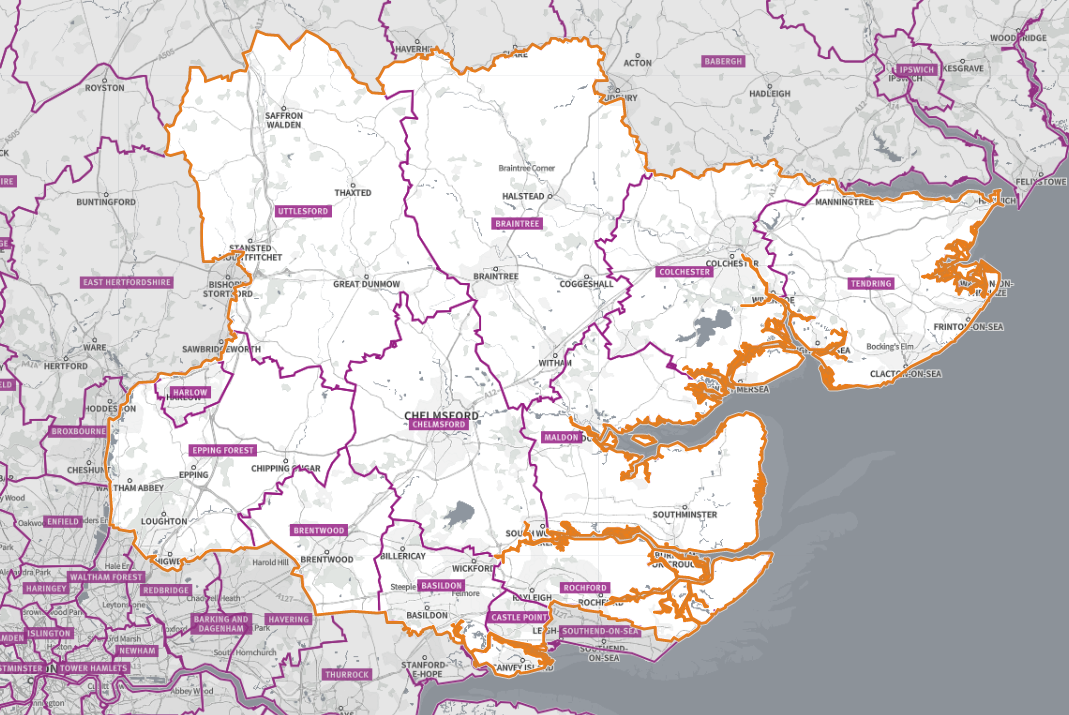 Table 1 Localities of the Essex PNA                                                                                                                                                                                           Source: SHAPE Place AtlasPharmaceutical ServicesPharmaceutical services provided by pharmacy contractors Unlike for GPs, dentists and optometrists, NHSE&I does not hold contracts with the majority of pharmacy contractors. Instead, they provide services under a contractual framework, sometimes referred to as the Community Pharmacy Contractual Framework (CPCF), details of which (the terms of service) are set out in the NHS (Pharmaceutical and Local Pharmaceutical Services) Regulations 2013, as amended, and also in the Pharmaceutical Services (Advanced and Enhanced Services) (England) Directions 2013.2.1      The Community Pharmacy Contractual Framework2.1.1	The Community Pharmacy Contractual Framework (CPCF) was introduced in 2005. Under the framework, there are three types of service which can be provided by community pharmacy and/or appliance contractors:Essential services Advanced services Enhanced services (commissioned by NHSE&I)2.1.2	Core and supplementary hours2.1.2.1  A pharmacy has 40 core contractual hours (or 100 hours for those that have opened under the former exemption from the control of entry test), which cannot be amended without the consent of NHS England, together with supplementary hours, which are all the additional opening hours.2.1.2.2  A pharmacy may also have more than 40 core hours where it has made an application based on that higher number, and NHS England has agreed that application.2.2    Essential services2.2.1 	As part of the CPCF, Essential services are one of the three types of services which must be provided by community pharmacies, including distance selling pharmacies.Table 2 Provision included in the contractual framework for Essential servicesUnderpinning the provision of all these services is the requirement on each contractor to participate in a system of clinical governance. This system of clinical governance supports the provision of excellent care; requirements include:Patient and public involvement programmeClinical audit programmeRisk management programmeClinical effectiveness programmeStaffing and staff management programmeInformation governance programmePremises standards programme2.3    Advanced ServicesAdvanced services are those services that pharmacy and dispensing appliance contractors may choose to provide if they meet the required standards. Table of Provision included in the contractual framework for Advanced Services (as of May 2022) 2.3.1    Advanced services decommissioned:Medicines Use Reviews (MURs)NHS Urgent Supply Advanced Scheme (NUMSAS)During the Covid-19 pandemic, the community pharmacy Covid-19 lateral flow device distribution service and community pharmacy Covid-19 medicines delivery service were commissioned from community pharmacies. These are now decommissioned.2.4	 	Local Enhanced Services (LES) and Locally Commissioned Services (LCS)2.4.1	 This third group of services provided as part of the Community Pharmacy Contractual Framework could be commissioned locally by the NHS England area 	team, Clinical Commissioning Groups (CCGs) or Local Authorities (LA) in order to meet the needs of their population (Note: CCGs are being abolished and being replaced by Integrated Care Systems (ICSs).	2.4.2 	Local services that are commissioned by the NHS England are called Local Enhanced Services (LES). 	2.4.3	Locally commissioned services by the LA or CCGs such as public health services are not considered to be LESs. Services commissioned from LA and CCGs fall outside the definition of enhanced services, they have no bearing on pharmacy applications; they are only included in this assessment to secure improvements or better access to pharmaceutical services.	2.4.4    These services are considered LES if the LA or CCG ask NHS England to commission them on their behalf.2.5 	Non commissioned, value add services2.5.1    Community pharmacies provide some services that are not commissioned from any particular sources and have no bearing on pharmacy applications.  These services add value to the local provision. They can include:Repeat prescription collection and delivery serviceTravel advice and vaccinationsScreening servicesDispensing of private prescriptionsSales of over-the-counter medicinesPharmaceutical services provided by dispensing appliance contractors As with pharmacy contractors, NHSE&I hold contracts with dispensing appliance contractors. Dispensing appliance contractors provide the following services for appliances (not drugs) for example catheters and colostomy bags, which fall within the definition of pharmaceutical services:  Dispensing of prescriptions (both electronic and non-electronic), including urgent supply without a prescription Dispensing of repeatable prescriptions Home delivery service for some items Supply of appropriate supplementary items (e.g., disposable wipes and disposal bags) Provision of expert clinical advice regarding the appliances and Signposting They may also choose to provide advanced services. If they do choose to provide them then they must meet certain requirements and must be fully compliant with their terms of service and the clinical governance requirements. The two advanced services that they may provide are: Stoma Appliance Customisation (SAC)Appliance Use Review (AUR)As with pharmacies, dispensing appliance contractors are required to participate in a system of clinical governance. Dispensing appliance contractors are required to open at least 30 hours per week, and these are referred to as core opening hours. They may choose to open for longer and these additional hours are referred to as supplementary opening hours. The proposed opening hours for each dispensing appliance contractor are set out in the initial application, and if the application is granted and the dispensing appliance contractor subsequently opens then these form the dispensing appliance contractor’s contracted opening hours.  Dispensing doctor servicesThe NHS (Pharmaceutical and Local Pharmaceutical Services) Regulations 2013, allow doctors to dispense to eligible patients in certain circumstances. In summary: Patients must live in a ‘controlled locality’ (an area which has been determined by NHS England and NHS Improvement or a preceding organisation as rural in character), more than 1.6km (measured in a straight line) from a pharmacy (excluding distance selling premises) and Their practice must have premises approval and consent to dispense to that area A dispensing practice can also undertake a dispensing review of use of medicines (DRUM). This is a face-to face review with a patient to find out about their experiences with prescribed medicines and aims to help identify any problems that might be occurring.Distance Selling Pharmacies servicesDistance selling pharmacies or mail order pharmacies, often known as ‘online pharmacies’, operate over the internet and send orders to customers through the mail or parcel services free of charge. The National Health Service (Pharmaceutical and Local Pharmaceutical Services) Regulations 2013 stipulate the requirements for distance selling pharmacies. These pharmacies must provide the full range of essential services during opening hours to all persons in England presenting prescriptions but cannot provide essential services face to face, they must have a responsible pharmacist in charge of the business at the premises throughout core and supplementary opening hours and they must be registered with the General Pharmaceutical Council (GPhC). Necessary services Necessary services are pharmaceutical services which have been assessed as required to meet a pharmaceutical need. This should include their current provision (within the HWB area and outside of the area) and any current or likely future gaps in provision. Any services not considered as necessary pharmaceutical services are therefore deemed to be other relevant services which can be provided as an optional service by pharmaceutical contractors and are often also delivered by other providers within the HWB area.Other NHS servicesSome NHS services reduce the need for pharmaceutical services, in particular the dispensing service, these include:Hospital pharmaciesPersonal administration of items by GP practicesGP out of hours service (as it may give patients a course of treatment rather than a prescription)Public health services commissioned by the local authority Prison pharmacy services (where relevant),Substance misuse services, andFlu vaccination by GP practicesNHS services that increase the demand for pharmaceutical services include:GP out of hours services (where a prescription is issued)Walk-in centres and minor injury units (where a prescription is issued)GP extended access hubsCommunity nursing prescribingDental servicesEnd of life services, andServices that have been moved into the primary care settingMarket entry and pharmaceutical providers3.1 Market Entry	If a person wants to provide pharmaceutical services, they are required to apply to the NHS to be included in a pharmaceutical list. Pharmaceutical lists are compiled and as of May 2022 are held by NHSE&I. This is commonly known as the NHS “market entry” system.Under the 2013 regulations, a person who wishes to provide pharmaceutical services must apply to NHSE&I to be included in the relevant pharmaceutical list by proving they are able to meet a need for, or improvements or better access to, pharmaceutical services as set out in the relevant PNA. There are exceptions to this, such as applications for benefits not foreseen in the PNA or to provide pharmaceutical services on a distance-selling (internet or mail order only) basis. Pharmaceutical lists are currently maintained by NHS England and so applications for consolidations, new, additional, or relocated premises must be made to the local NHS England Area Team.3.2	100 hours3.2.1	Certain pharmacies opened under previous regulations undertaking to provide pharmaceutical services for 100 hours a week.  NHS England may not vary or remove the 100-hour conditions on premises that were granted their contract under the 100 hour application exemption.3.3	Distance selling pharmacies (internet pharmacies)3.3.1	Patients have the right to access pharmaceutical services from any community pharmacy including Distance Selling Pharmacies (DSP) of their choice and therefore can access any of the many distance selling pharmacies available nationwide.3.3.2	New conditions have been introduced in the regulations, which require all distance selling pharmacies (including those admitted under the 2005 regulations) to be able to provide essential services safely, without face-to-face contact at the premises and ensure that persons anywhere in England are able to access the essential services.  3.4	The Pharmacy Access Scheme 2022  3.4.1	The aim of the Pharmacy Access Scheme (PhAS) is to ensure that a baseline level of patient access to NHS community pharmaceutical services in England is protected. 3.4.2	The PhAS has been designed to capture the pharmacies that are most important for patient access, specifically those pharmacies where patient and public access would be materially affected should they close. The PhAS takes isolation and need levels into account.3.4.3	The objective of the 2022 PhAS is to create a scheme that is more targeted and representative of the pharmacy market as it is now, and that better targets support to pharmacies that are deemed essential for local provision of physical NHS pharmaceutical services.3.4.4	Pharmacies in areas with dense provision of pharmacies remain excluded from the scheme. In areas with high numbers of pharmacies, public access to NHS pharmaceutical services is not at risk. 3.4.5	DSPs, dispensing appliance contractors, Local Pharmaceutical Services (LPS) contractors, and dispensing doctors remain ineligible for the scheme.3.4.6	As at May 2022, the list of PhAS contractors in the Essex HWB area is subject to appeal with NHSE&I and is therefore not included in this PNA.3.5	Dispensing Appliance Contractors (DACs)3.5.1	Appliance contractors provide services to people who need appliances such as stoma and incontinence care aids, trusses, hosiery, surgical stockings and dressings. They do not supply drugs. However, pharmacies and dispensing doctors can also dispense appliances.  3.6	Dispensing doctors3.6.1	Provision for doctors to provide pharmaceutical services in certain circumstances has been made in various NHS Acts and Regulations for many decades.  Doctors in certain localities are allowed to offer a dispensing service to eligible patients living in rural areas, as defined in the pharmaceutical regulations. Dispensing Review of Use of Medicines (DRUMs) are offered by dispensing doctors but covered by-separate regulations and therefore outside the scope of this PNA. This PNA does not define rurality.3.7	Others 3.7.1	Pharmaceutical services are provided by other services which this PNA makes no assessment of. These include arrangements for:•	Military personnel •	Prison population•	Hospital patients•	Services provided across the border in other HWB areas•	Private providersCommunity pharmacy in 2022 and beyondNHS Long Term Plan 4.1.1    In January 2019, NHS England published the NHS Long Term Plan, setting out its priorities for healthcare over the next ten years and showing how the NHS funding settlement will be used.A key theme of the plan is prevention, as NHS England says it believes 500,000 lives could be saved over the next ten years by focusing on prevention and early detection. The NHS will focus on its aim to make the population ‘fit for the future’ by:Enabling everyone to get the best start in life.Helping communities to live well; andHelping people to age well.Other measures include:Improving out-of-hospital care by supporting primary medical and community health services.Providing better care for major health conditions, such as cardiovascular disease, respiratory conditions, and diabetes.Supporting those admitted to hospital with smoking/alcohol addiction.Supporting older people through more personalised care and stronger community and primary care services; andMaking digital health services a mainstream part of the NHS, so that in five years’ time, patients in England will be able to access online GP consultations.For community pharmacy, the plan states:NHS England will work with Government to make greater use of community pharmacists’ skills and opportunities to engage patients.NHS England and the Government will explore further efficiencies through reform of reimbursement and wider supply arrangements.NHS England will work with community pharmacists and others to provide opportunities for the public to check their health, through tests for high blood pressure and other high-risk conditions; andFrom 2019, NHS 111 will start direct booking into GP practices across the country, as well as referring on to community pharmacies who can support urgent care and promote patient self-care and self-management.NHS England also makes several mentions of pharmacists, noting the role that they will play in local Primary Care Networks (PCNs). Pharmacists may be involved in helping to identify and treat people with high-risk conditions, undertaking a range of medicine reviews, including educating patients on the correct use of inhalers, and offering medicine reviews to care home residents.Integrated Care SystemsThe NHS Long Term Plan confirmed that all parts of England would be served by an Integrated Care System (ICS) from April 2021 (delayed due to the COVID-19 pandemic), building on the lessons of the earliest systems and the achievements of earlier work through sustainability and transformation partnerships and vanguards.In Essex, the three integrated care systems are collaborating with their partners at system level to look at the infrastructure needed to support this reform. This has led to the development of Alliances and health care partnerships which will focus on place-based delivery, working with partners to address health and health inequalities at a local level.The five Essex CCGs and two neighbouring unitary local authorities will become:Mid and South Essex ICSWest Essex and Hertfordshire ICSNorth East Essex and Suffolk ICSNHSE&I has confirmed the intention to delegate some NHS England commissioning functions to ICSs from 2022.Pharmacy in Place The NHS Long Term Plan set out the requirements for the establishment of ICS’s that will enable the streamlining of commissioning decisions at a system level for place. This includes supporting providers to partner with local government and other community organisations on population health and service redesign. It is predicated on a radical uplift in prevention and early interventions that can reduce hospital stays and strengthen people’s capacity and ability to take greater control over management of their own health. In particular, each ICS will be responsible for:• Bringing commissioners and providers together in new collaborative ways of working • Providing system leadership on the basis of place for distinct geographical areas that cover approximately 1 – 3  million people • Integrating services across sectors and organisations including acute and community, mental and physical health   and social care • Improving population health and reducing health inequalitiesCommunity Pharmacy is directly relevant to delivering some of the top priorities for ICSs in the coming year:• Delivering the NHS COVID-19 vaccination programme and continuing to meet the needs of patients with COVID-19 • Service transformation including expanding primary care capacity to improve access, local health outcomes, and address health inequalities • Transforming community and urgent and emergency care to prevent inappropriate attendance at emergency departments Community Pharmacies are ideally placed to meet a much broader range of needs for local populations and support the ICS in achieving its priorities for service transformation and addressing health inequalities.Community Pharmacy Contractual Framework (CPCF)In July 2019, Pharmaceutical Services Negotiating Committee, NHSE&I and the Department of Health and Social Care (DHSC) agreed a five-year deal for community pharmacies, guaranteeing funding levels until 2023/24. The deal secured pharmacy funding and sets out a clear vision for the expansion of clinical service delivery over the next five years, in line with the NHS Long Term Plan.Amendments to NHS regulationsIn 2021/22, the following changes were made to the NHS Regulations:a pandemic provision; andamendments to the market entry provisions so that NHSE&I may refuse any application that results in an oversupply of Essential services, including those seeking only a minor increase in opening hours.ConsolidationsIn December 2016, amendments to the 2013 Regulations come into force which facilitate pharmacy business consolidations from two sites on to a single existing site. Importantly, a new pharmacy would be prevented from stepping in straight away if a chain closes a branch or two pharmacy businesses merge and one closes. This would protect two pharmacies that choose to consolidate on a single existing site, where this does not create a gap in provision. Other relevant changes include the introduction of a Pharmacy Access Scheme and a quality payment scheme.COVID-19 pandemicThe COVID-19 pandemic placed greater demands on health systems and community pharmacies. Community pharmacists had to adapt and adopt changes to healthcare services provided, and to remain open during the pandemic to provide for the pharmaceutical needs of the population.The commitment of the pharmacy profession to patient care, and the hard work and determination to sustain medicines supply and key pharmaceutical care services throughout the pandemic, has been recognised. During COVID-19, pharmacies have benefitted from increased flexibility in opening hours. This protected time with limited interruptions has enabled pharmacists to deal with complex queries and prioritise workloads.In response to the pandemic, two Advanced Services were commissioned by NHSE&I: Pandemic delivery service and COVID-19 lateral flow test provisionPandemic delivery service A pandemic delivery service was launched in early April 2020, Government restrictions meant most people had to stay at home, as part of the efforts to control the spread of coronavirus, but people could leave their homes for healthcare reasons, such as visiting a pharmacy.The service was originally commissioned across England to support clinically extremely vulnerable (CEV) patients until 31 July 2020, with some specified local outbreak areas continuing to be covered by the service until 5 October 2020.Provision of the service to CEV patients ended on 31 March 2021, when shielding for that group of patients was paused.From 16 March 2021 to 5 March 2022, people who had been notified of the need to self-isolate by NHS Test and Trace were able to access support for the delivery of their prescriptions from contractors.COVID-19 lateral flow device distribution serviceThe COVID-19 lateral flow device distribution service was decommissioned on 31 March 2022.This service, which pharmacy contractors could choose to provide, aimed to improve access to asymptomatic COVID-19 testing by making lateral flow device (LFD) test kits readily available at community pharmacies. The service was part of the NHS Test and Trace offering to the public for people to self-administer the tests away from the pharmacy, for example, at home.COVID-19 vaccination serviceIn response to the pandemic, NHSE further commissioned a Local Enhanced Service from community pharmacies to support the COVID-19 vaccination programme.Community pharmacy played a critical role in the success of the COVID-19 vaccination programme. Through their strong relationships in local places and neighbourhoods, community pharmacies have helped to tackle vaccine inequalities and improve vaccination take-up.The next phase of the COVID-19 vaccination programme will offer revaccination boosters (with additional vaccine) for those at the highest risk, to maintain protection against the risk of severe illness, and continue to offer initial vaccinations to those Patients who did not take up or were previously not eligible to receive vaccination in phases 1 and 2.The COVID-19 vaccination programme: phase 3 will be delivered alongside the seasonal influenza vaccination programme, which runs each autumn.COVID-19 has clearly demonstrated the value of virtual consultations and enabling people to engage with health professionals is critical to the sustainability of the NHS. Patients have benefited from the multi-disciplinary virtual ward rounds and meetings facilitated through digital technology across primary and secondary care. It’s imperative that people can benefit from these digital options when consulting with a pharmacist where appropriate. Access to digital consultation tools and equipment in all pharmacy settings can help to deliver:  Improved convenienceReduced carbon footprintImproved safety for patientsIt is recognised that these platforms are not always suitable for all patients and should enhance, rather than replace access to face-to-face care. There needs to be flexibility in the delivery of service to balance access and not widen the health inequalities gap.Pharmacy Access SchemeThe Pharmacy Access Scheme (PhAS) was introduced to support access where pharmacies are sparsely spread, and patients depend on them most.A pharmacy is eligible for the PhAS if it meets all of the following three criteria:• The pharmacy is more than a mile away from its nearest pharmacy by road.• The pharmacy is on the pharmaceutical list as of 1 September 2016; and• The pharmacy is not in the top quartile by dispensing volume.Nationally, 1356 pharmacies will receive funding from the PhAS on the basis of these criteria. (A list of Essex pharmacies affected is not currently available due to ongoing appeals)Pharmacy Integration FundThe Pharmacy Integration Fund (PhIF) was established in 2016 to accelerate the integration of: Pharmacy professionals across health and care systems to deliver medicines optimisation for patients as part of an integrated system. Clinical pharmacy services into PCNs building on the NHS Five Year Forward View and NHS Long Term Plan.The NHS Long Term Plan is the driver for determining the priorities for the Pharmacy Integration Programme. The ambition in the NHS Long Term Plan to move to a new service model for the NHS sets out five practical changes that need to be achieved over the five-year period 2019 to 2024: Boosting “out of hospital care” to dissolve the historic divide between primary and community health services Redesign and reduce pressure on emergency hospital servicesDeliver more personalised care when it is needed to enable people to get more control over their own healthDigitally enable primary and outpatient care to go mainstream across the NHSLocal NHS organisations to focus on population health and local partnerships with local authority funded services and through new Integrated Care Systems (ICSs) everywhere.The Pharmacy Integration Programme is currently providing support to the following workstreams:Exploring the routine monitoring and supply of contraception (including some long-acting reversible contraceptives) in community pharmacy.The GP referral pathway to the NHS Community Pharmacist Service (CPCS).The NHS 111 referral pathway to the NHS Community Pharmacist Consultation Service (CPCS).The Hypertension Case-Finding Pilot – members of the public over 40 years can have their blood pressure checked by the community pharmacy team. The Smoking Cessation Transfer of Care Pilot – hospital inpatients (including antenatal inpatients) will be able to continue their stop smoking journey within community pharmacy upon discharge.Palliative Care and end of life medicines supply service building on the experience of the COVID-19 pandemic.Structured medication reviews in PCNs for people with a learning disability, autism or both, linking with the STOMP programme.Expanding the existing New Medicines Service (NMS).Developing and testing peer and professional support networks for all pharmacists and pharmacy technicians working in PCNs including general practice, community pharmacy and community services linking with secondary care consultant pharmacists and clinical pharmacy specialist roles.Exploring a national scheme for pharmacists and pharmacy technicians to gain access to essential medicines information resources working with SPS Medicines Information Services.Workforce development for pharmacy professionals in collaboration with Health Education England (HEE)  Local Strategies  Joint Health and Wellbeing StrategyEvery local area must have a Joint Health and Wellbeing Strategy (JHWS) setting out the priorities identified through the Joint Strategic Needs Assessment (JSNA) that local government, the NHS and other partners will deliver together through the HWB. The JHWS is intended to set ‘a small number of key strategic priorities for action’, where there is an opportunity for partners working through the HWB to ‘have a real impact’ through local initiatives and action and leading to an improvement in health and wellbeing outcomes and a reduction in health inequalities. The JHWS is jointly owned by partners through the Essex Health and Wellbeing Board including the NHS through their membership, the District, Borough and City Councils’ Health and Wellbeing Partnership Boards, the Police, Fire and Crime Commissioner, Safeguarding Boards, and the voluntary and community sector.This strategy has been designed to be read in conjunction with the JSNA which provides the latest insight and evidence base. The JSNA will be a ‘live’ resource that all organisations within the system can access through the Essex Open Data platform where other data, intelligence and evidence is also held. The strategy sets out how the area want to work collectively as a partnership to deliver this strategy, the importance of working with local communities, and how the JHWS links with other strategies and policies locally including the NHS Long Term Plan.This strategy (in draft as of May 2022) articulates a shared vision for health and wellbeing in Essex setting out the critical issues as identified in the Essex JSNA, the agreed priorities of member organisations and wider system partners, key countywide strategic priorities, and the agreed outcomes and how to measure and assess progress. As part of the development of this strategy five key overarching priority areas have been identified:Improving Mental Health and WellbeingPhysical Activity and Healthy Weight Supporting long term independenceAlcohol and Substance MisuseHealth Inequalities & The Wider Determinants of HealthEssex Joint Strategic Needs Assessment The Joint Strategic Needs Assessment (JSNA) is a statutory process for HWBs to identify and improve the current and future health, wellbeing, and social care needs of their area. The purpose is to inform strategic decision making, commissioning of services and reduce inequalities for all ages.The JSNA encompasses a wide variety of themes and strands of knowledge such as social and demographic descriptions of the population, economic analyses, population projections, analyses of mortality, the prevalence of different diseases, usage of hospital and other health services, survey data on lifestyle factors and well-being.This PNA draws upon the JSNA as it stands at the time of writing, but readers are advised to consult the JSNA webpages for regular updates.Whilst the PNA is primarily a document for NHS England and local stakeholders to use to make commissioning decisions, the PNA alongside the JSNA might also be of wider use as a reference to understanding the health needs of the residents of Essex.Local Integrated Care SystemsAll three ICS’s across Essex have identified their priorities and local plans working on the wider determinants of health in partnership at local health and care system levels.Further details on each ICS are available on their respective websitesThe Essex Area5.1	Demographics	According to Office for National Statistics mid-year 2020 population estimates, Essex overall has a population size of 1,497,759, with 60% of the population aged 16-64 years. The table below shows the population count for Essex and each Essex District, and the figure below shows  the Essex population pyramid for Essex in 2020.  Essex has a larger older population in comparison to the nation and region, and a smaller younger population. 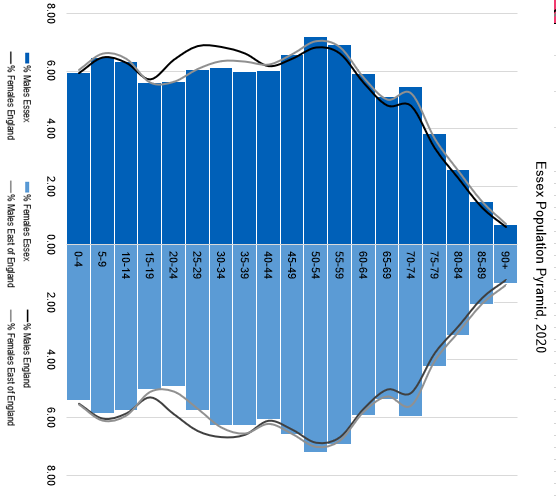 The population in Essex is projected to increase over the next 3, 5 and 10 years. Compared to 2020 mid-year estimates, ONS project that the total population size of Essex is going to increase by 1.9% to 1,526,137 people in 2023, by 3.0% to 1,542,867 in 2025, and by 5.5% to 1,580,618 in 2030. The older age groups especially from 75+ years are projected to see largest increases, along with some younger groups. The figure below shows the Essex projected population change by age (%):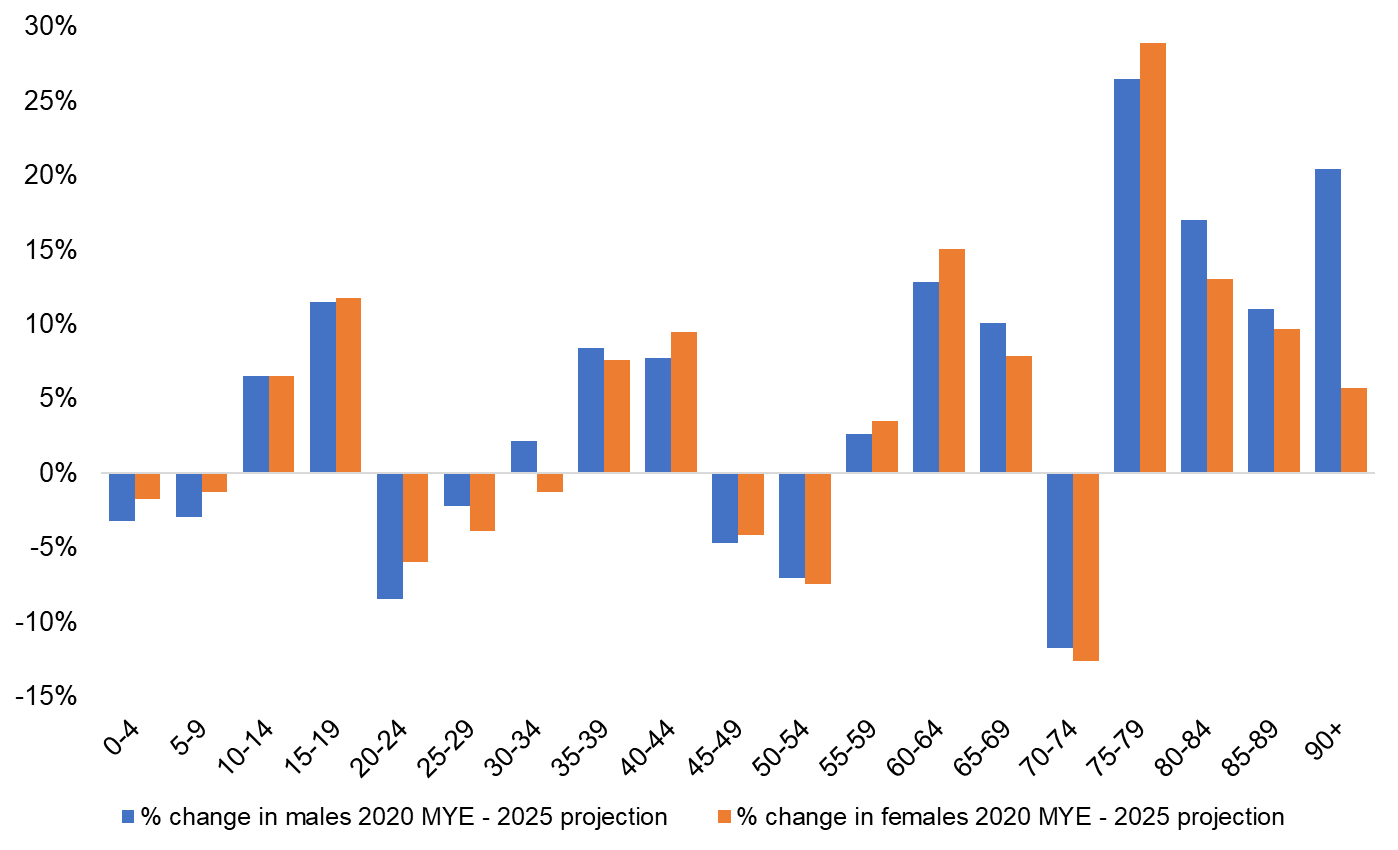 The table below provides the population current count and projections underlying this above chart: Birth RateFertility RateGeneral Fertility rate Essex – per 1,000 female population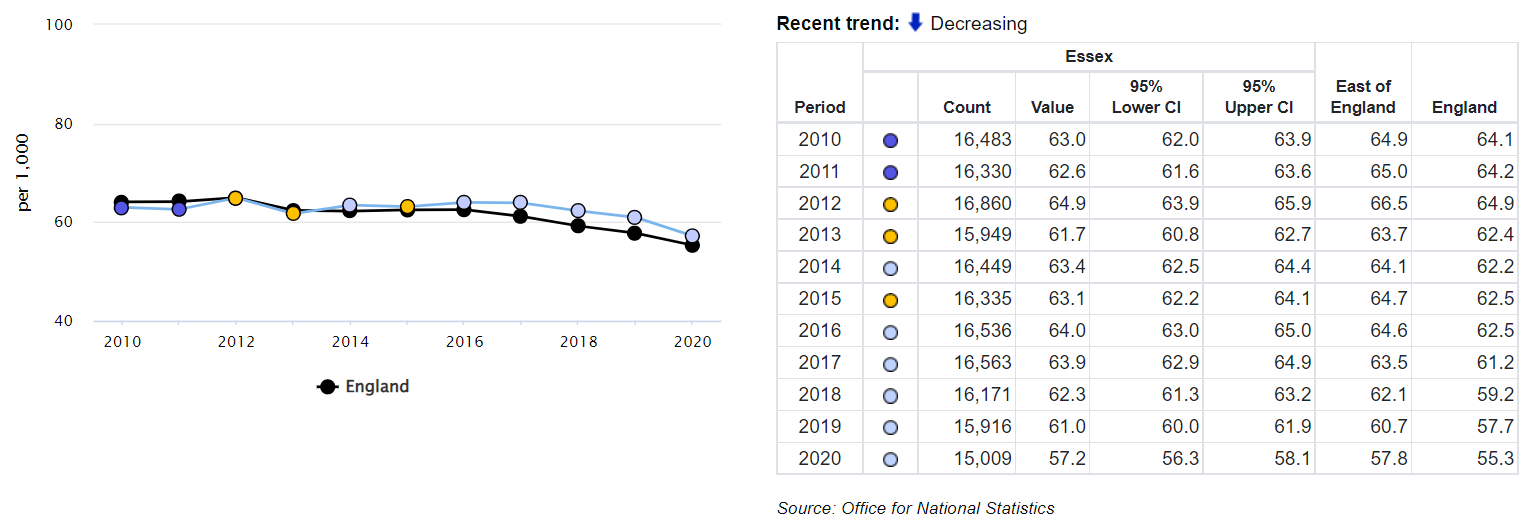 The birth rate per 1,000 female population aged 15 to 44 years in Essex for 2020 was 57.2. Essex has generally trended below or similar to the average for the region but has in recent years fallen at a slower rate than the National average, meaning Essex has been higher than the National average for general fertility rate since 2016.EthnicityEssex local authority populations by ethnic group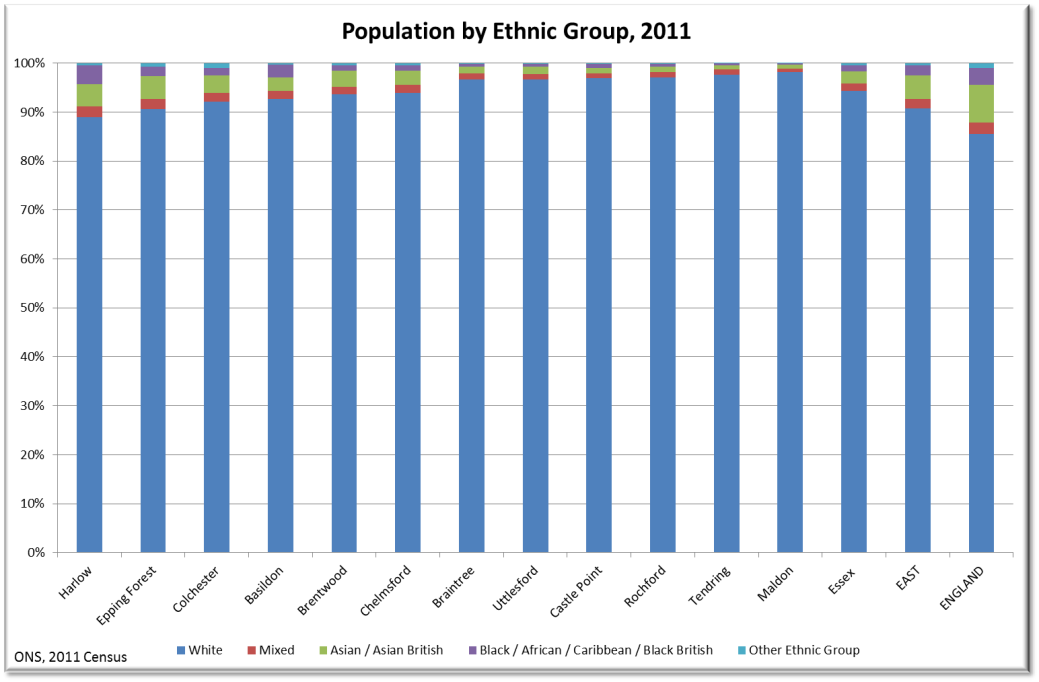 The population of Essex is less ethnically diverse than the Eastern region and England. The Black and Minority Ethnic (BME) population constitutes around 5.7 % of the people living in Essex compared to 9.2 and 14.5 % in the Eastern region and England respectively. The highest proportion of BMEs live in Harlow (11%) and the lowest proportion in Maldon (2%).Essex has become more diverse with the areas closest to London and the largest towns having the highest concentrations of people from BME groups.The 2011 census reported the highest concentration of ethnic minorities (including white other, Irish and traveller) is in the young population, specifically people aged 0 to 24 (4 %) and 25 to 49 (5 %).Essex has a significant gypsy and traveller community; this population group tend towards unhealthy lifestyles and about 50 % live with long term conditions which could be supported by services available from pharmacies.There are 11 permanent sites across Essex for the gypsy and traveller community. There are currently in place a range of services available to the gypsy and traveller community including both adult and child education services and local health services; however, it has long been recognised that engagement with these communities is challenging and more work is needed to promote better health and social care outcomes.  It is becoming more customary for gypsy and travelling families to live in more formal style of housing.Some ethnic populations have increased health problems in certain disease areas, e.g., south East Asians; have an increased risk of diabetes whereas ethnic populations with fairer skin are more likely to suffer from skin cancer. Community pharmacies located within areas where there are large population of a certain ethnic groups should be encouraged to provide services	 such as signposting and healthy lifestyle advice that are targeted to achieve improved health outcomes in those populations. ReligionEssex local authority populations by religion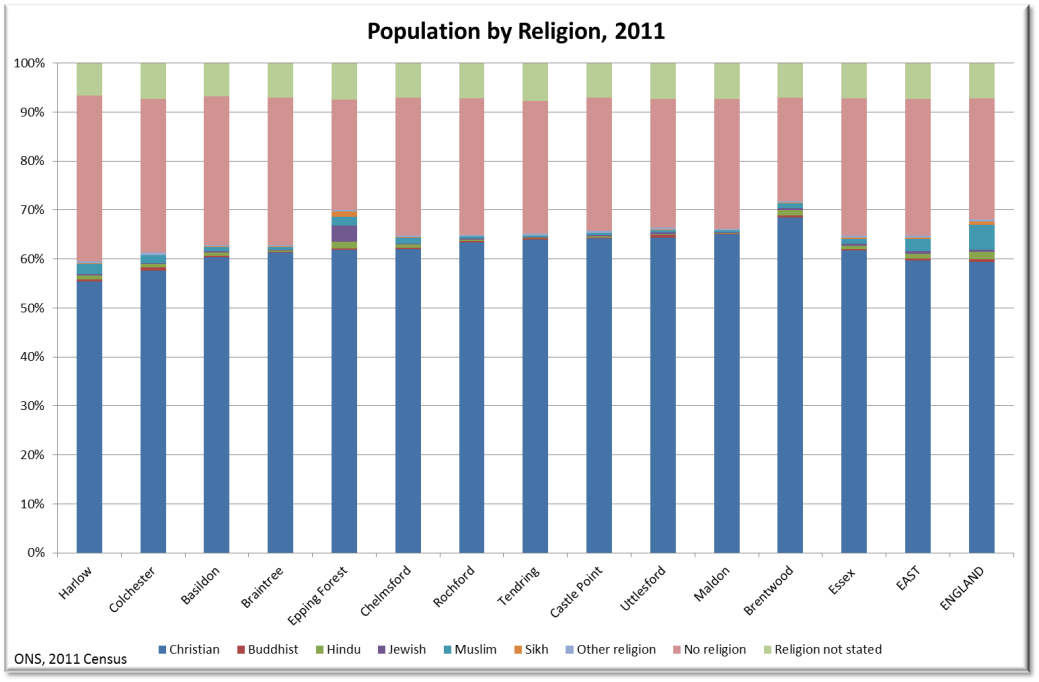 The majority of the Essex population declare their religion to be Christian (62 %) with a further third of the population not stating or declaring ‘no religious belief’.  The remaining 3 % of the population stating another religion is slightly lower than the Eastern region 5 % and the national 8.7 %.  The two largest religious groups by local authority are found in Harlow, 2.1 % Muslim and 3.2 % Jewish in Epping Forest.Protected CharacteristicsThe above demographic areas (age, sex, pregnancy, ethnicity and religious belief) form part of the ‘protected characteristics’ which are safe-guarded in law against discrimination.  The full list includes:					Age					Sex					Being pregnant or having a child					Race including colour, nationality, ethnic or national origin					Religion, belief or lack of religion/belief					Being or becoming a transsexual person					Being married or in a civil partnership					Disability					Sexual orientationCertain groups within and across these characteristics have an increased risk of discrimination and social exclusion, which can lead to poor health and social care outcomes.Whilst data on some of these protected characteristics is available and presented in this PNA, not all areas have good quality local coverage.  However, for those groups not explored in detail, no specific pharmaceutical needs have been identified and all available and planned services are deemed accessible to these groups and their needs can be met by provision of necessary services.  Deprivation5.2.1	The Index of Multiple Deprivation (IMD) The Index of Multiple Deprivation (IMD) is the official overall measure of relative deprivation experienced by people living in an area in England. It follows an established methodological framework in broadly defining deprivation to encompass a wide range of an individual’s living conditions. It is based on 39 separate indicators, organized across seven distinct domains of deprivation, such as income, housing, employment, crime and environment, as shown in figure X below. These are combined and weighted to calculate the IMD, calculated for every for every Lower-layer Super Output Area (LSOA)*, or neighbourhood, in England. This is a relative measure of deprivation rather than an absolute scale, so a neighbourhood ranked 100th is more deprived than a neighbourhood ranked 200th, but this does not mean that it is twice as deprived.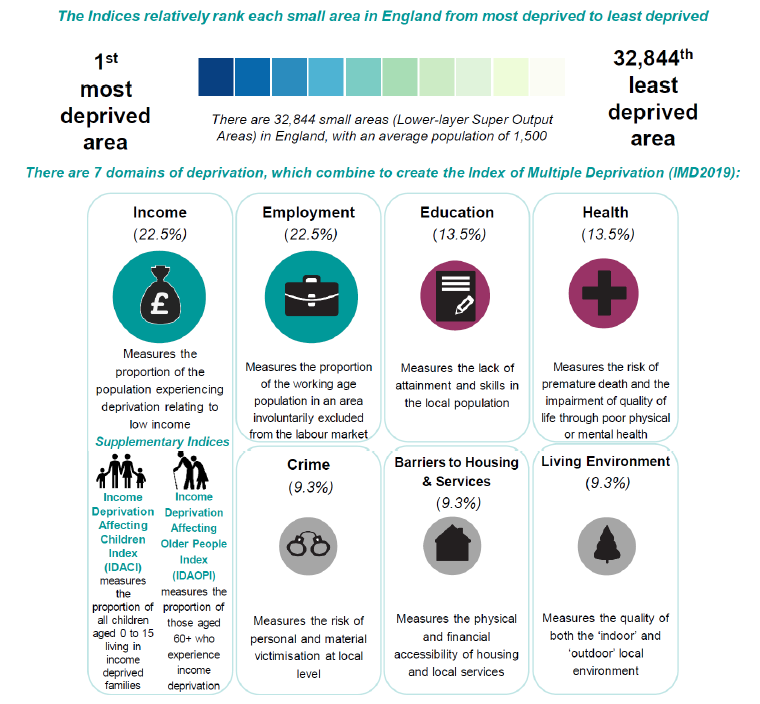 *A LSOA is a small geographical area for the reporting of small area statistics, developed by the Office for National Statistics. They comprise on average of 1,500 residents or 650 households.  Essex has some of the least deprived and some of the most deprived areas in the country. Essex has 75 (out of 872) of its’ LSOAs that are among the top 20% most deprived areas nationally, and 225 of its’ LSOA among the top 20% least deprived areas nationally. The most deprived areas in Essex tend to be more focused in and around the larger towns, in condensed pockets and these are most common in Tendring (27 LSOAs), Basildon (26 LSOAs) and Colchester (11 LSOAs). 		An area located in Tendring (in Jaywick; LSOA name: Tendring 018A) has been identified as the topmost deprived community across the whole of England. Tendring also has another LSOA (in Clacton-on-Sea; LSOA name: Tendring 016B) that has been identified as the 14th most deprived community across England. 	The districts Uttlesford, Brentwood, Rochford and Chelmsford are considered less deprived, with, for example, 44 of the LSOAs in Chelmsford among 10% least deprived areas nationally. The figure below shows the population count and percentage living in the top 20% most deprived and top 20% least deprived areas nationally. 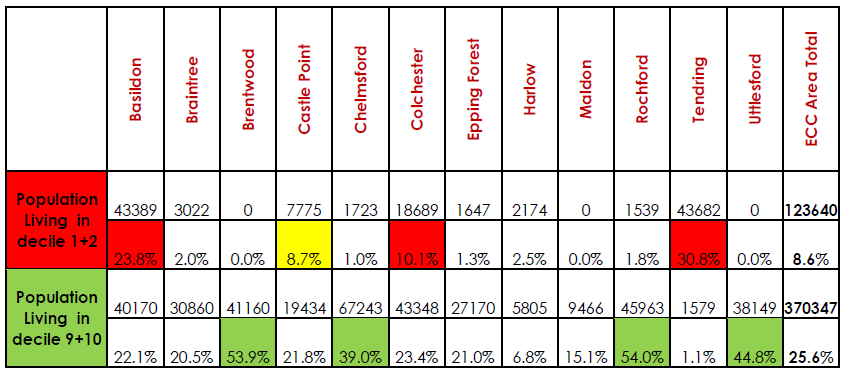 5.2.3 	Many of the most deprived areas also experience the lowest levels of life expectancy, higher premature mortality rates,  poor educational achievements including reaching a good level of development at reception, higher levels of teenage pregnancy, poor housing (including overcrowding and fuel poverty i.e. high proportional spending on heating their accommodation), and generally higher levels of social and health care needs, with for example higher prevalence of long term conditions than areas less deprived. More information can be explored in the Health Inequalities and Covid-19 Report Health Inequalities and COVID-19 – Essex Open Data and in the JSNA. Figure of Indices of Multiple Deprivation (2019) across Essex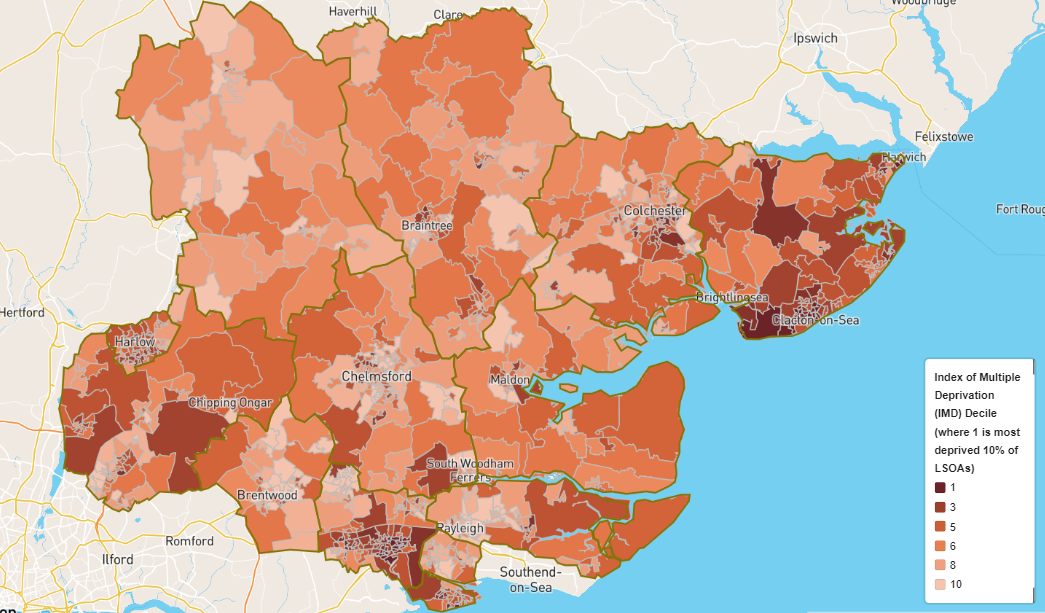 5.2.4	Figure above shows areas of Essex divided by deprivation deciles from those in the most deprived areas (dark orange) to those in the least deprived areas (light orange). The places experiencing the greatest levels of deprivation include the Tendring, Basildon and Harlow districts. The least deprivation is experienced in Uttlesford, Brentwood, Chelmsford and Rochford.Figure of Income deprivation affecting children across the Essex area (2019)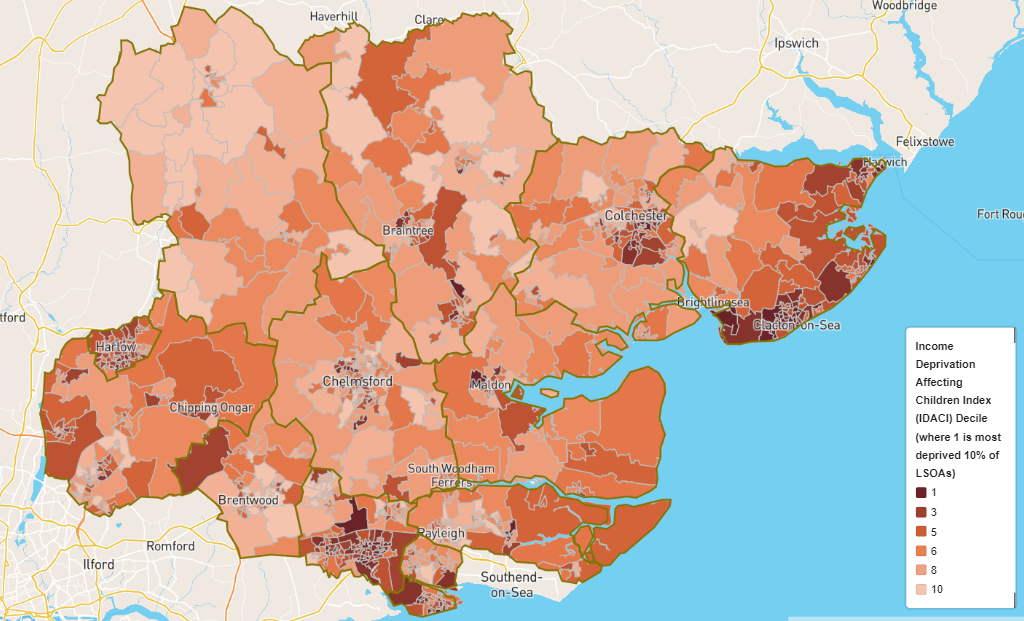 5.2.5	Figure  above displays areas in dark orange which have the greatest proportion of children aged 0-15 years old living in households which are deemed to have low incomes.  The map shows that the areas with the highest concentration of children living in income deprived households are around Tendring and Basildon.Figure of Income deprivation affecting older people across the Essex area (2019)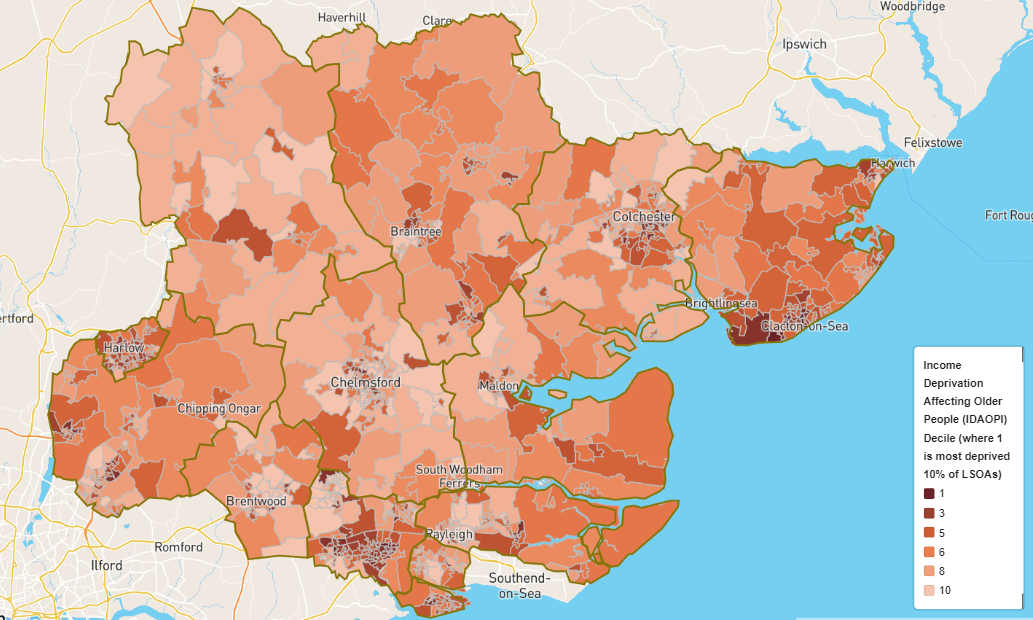 5.2.6	Figure  above shows older people who are living in households who are experiencing income deprivation.  Again, the highest concentration of low income older people can be found in Basildon and Tendring.There is a correlation between higher prevalence of long-term conditions and health inequalities (the unfair or avoidable differences in health status or health determinates between population groups). Access to community pharmacies within deprived communities is important to support their health needs. Commissioners can target specific disease areas particularly focusing in the areas of highest health need which generally follow the pattern of deprivation. Pharmacies in these areas should actively seek to promote health improvement and relevant services.Lifestyles 5.3.1 	Physical Activity5.3.1.1	Physical activity can contribute significantly to people’s general physical health and wellbeing, reducing the risk of premature death from heart attacks, stroke and diabetes and improves mental health, reduces the risk of falls and protecting people from becoming overweight and obese.The ability to keep active and independent depends greatly on mobility. Mobility can be seriously limited because of age, by the effects of falls and physical inactivity.Figure of Health benefiting physical activity levels by Essex local authority areaPercentage of adults doing 150+ minutes physical activity per week – 2020/21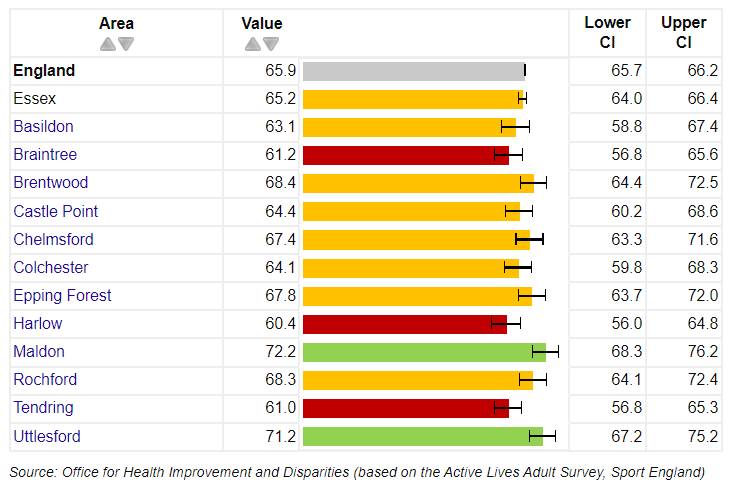 Whilst the percentage of adults in Essex meeting the recommended levels to benefit their health (150 minutes of moderate intensity physical activity per week) is just below the national average at 65.2%, there is some variation amongst the districts in Essex. Braintree, Harlow and Tendring districts have physical activity levels that are statistically significantly lower than the national average with 61.2%, 60.4% and 61% respectively. The Maldon and Uttlesford districts have a statistically significantly greater percentage of physically active adults than the national average at 72.2% and 71.2%.Nutrition, Diet and Obesity Diet and nutrition are key contributors to the prevention of chronic ill health and to some extent social exclusion. The challenge of tackling obesity (increasing in prevalence) and associated chronic diseases means looking at this issue before the child is born right through to old age. A health, balance diet that includes fruits and vegetables, can contribute to reducing the risk of cardiovascular disease (CVD), obesity and some cancers. Figure of Excess weight adults by Essex local authority areaPercentage of adults classified as overweight or obese (18+) - 2020/21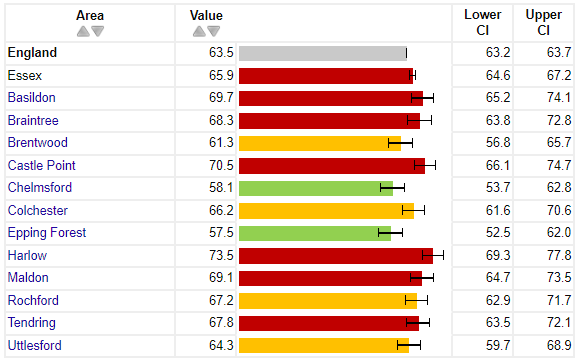   In 2020/21 65.9% of adults were classed as overweight or obese which is statistically significantly greater than that of the national average of 63.5%. Half of the districts in Essex are also statistically greater than the national average, with Chelmsford and Epping Forest statistically significantly lower at 58.1% and 57.5%.Sexual healthUnprotected sex can lead to sexually transmitted diseases (STIs), unwanted pregnancy and preventable terminations. The health and social consequences associated with contracting STIs, such as human immunodeficiency virus (HIV), are enormous to the individual, their relatives and the health economy. HIV sufferers can feel excluded, and people are often so worried about stigmatisation that they avoid checking whether they may have contracted a STI following unprotected sex. 42.4% of people diagnosed with HIV in England are diagnosed late; this figure decreases to 37.3% in Essex. Tendring (62.5%), Rochford, Maldon and Epping Forest (all 50%) have significantly higher proportion of those with HIV diagnosed late compared to the national average.Figure X Sexually Transmitted Infections by Essex local authority areaNew STI diagnosis rate per 100,000 (aged <25) – 2020 (excluding Chlamydia)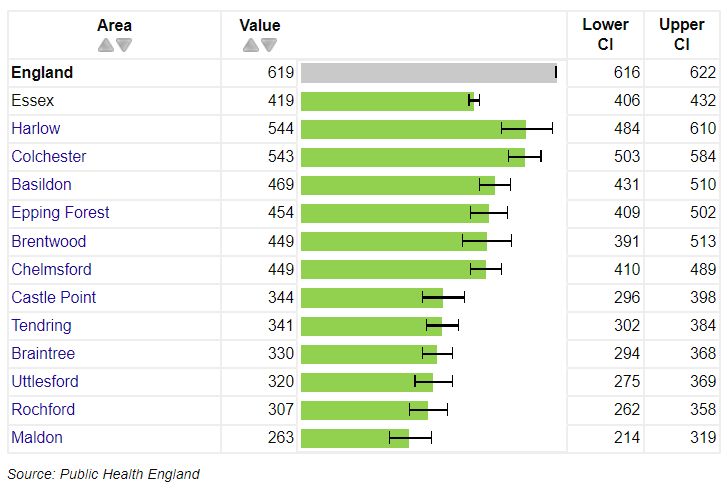 Essex and all its districts have an STI diagnosis rate that has been trending lower than the national average. The under 18 conception rates (15-17 year olds) are highest in Basildon (19.9), Tendring (18.5), Harlow (19.4) and Castle Point (15.2), their rates are higher than England. Good contraceptive services can keep the demand for terminations low and reduce the risk of teenage pregnancy. Substance misuseSubstance misuse is the continued abuse of substances which has a detrimental effect on a person’s mental and physical health.Figure of Substance misuse – alcohol related harm by Essex local authority areaAdmission episodes for alcohol related conditions (Narrow) – per 100,000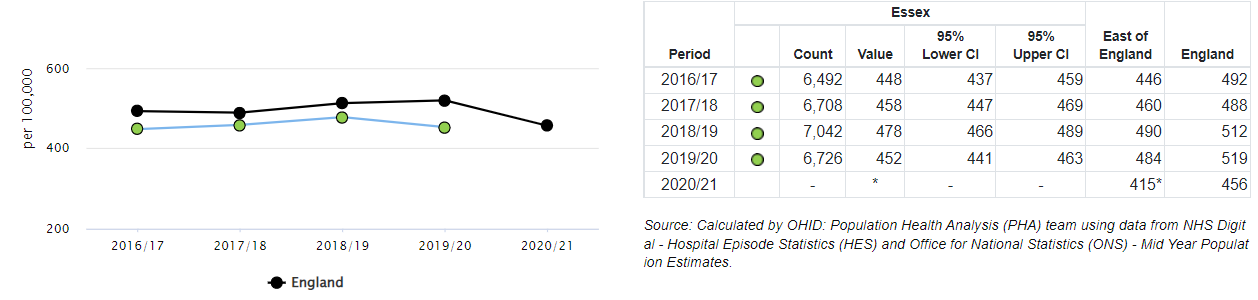 Admissions to hospital where the primary diagnosis is an alcohol-attributable code, or a secondary diagnosis is an alcohol-attributable external cause code in Essex are statistically significantly fewer than the national average. Of the districts that had complete data for 2020/21 Harlow and Tendring had admission rates significantly greater than the national average at 749/100,000 and 688/100,000 respectivelyPeople who regularly binge drink (women who drink more than 6 units of alcohol a day (or more than 35 units a week) and men who regularly drink more than 8 units a day (or 50 units a week) are at the highest risk of alcohol related harm.This behaviour increases the risk of CVD, cirrhosis, poor mental health, unemployment, accidental injury and death. Women who drink heavily during pregnancy put their baby at risk and consequential disorders can lead to lifelong intellectual and behavioural problems for the child. Early identification and referral of people with a drinking problem is important to slow down these gradual increases in morbidity, especially as it is estimated that only 13.2% of these people access an alcohol treatment programme annually. Essex has introduced “DontBottleitUp” which is a brief intervention tool available to all its residents. “DontBottleItUp” allows you to work out what level of risk you are at as a result of your drinking, to access personalised advice online and, where appropriate, find out where you can get face-to-face support locally.  Figure of Substance misuse – illicit drugs by Essex local authority areaEstimated prevalence of opiate and/or crack cocaine use – per 1,000 – 2016/17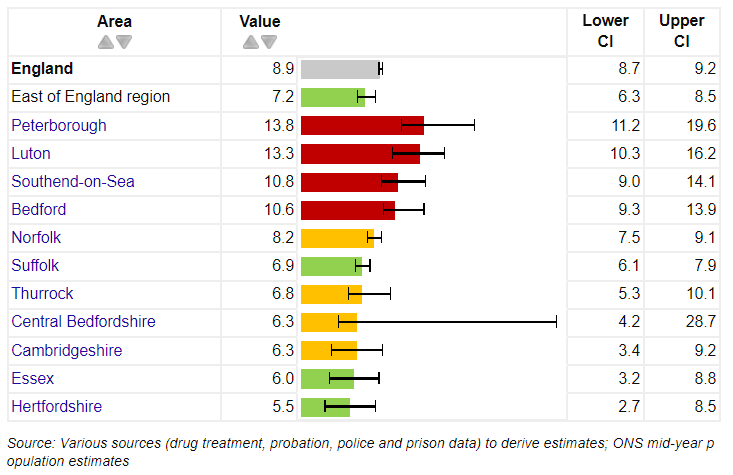 Use of Illicit drugs in Essex, as measured by opiate and crack cocaine, is lower than the national average, at 6 per 1,000 of the 15–64-year-old population it ranks as 2nd lowest in the region.People with drug misuse problems are more likely to live in and be from more deprived communities and are likely to concentrate (especially for illicit substance users) in conurbations (e.g., Clacton, Basildon) where drugs and the means to pay for them are more readily available. They are also more likely to be experiencing a range of health and social care related issues and will be linked to a number of services such as Mental Health, Primary Care and other non-medical service provision.Smoking Smoking is the UK’s single greatest cause of preventable illness and early death. Figure of Adult smoking prevalence by Essex local authority areaSmoking Prevalence in adults (18+) - current smokers (GPPS) 2019/20 – Proportion %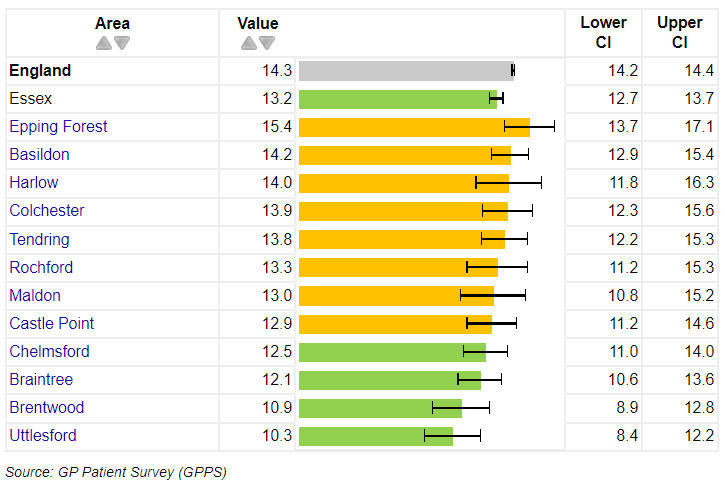 The GP Patient survey (2019/20) recorded 13.2% of Essex resident responders as current smokers which is lower than the national average. The majority of the districts in Essex also have rates lower than England. However, Harlow, Basildon and Harlow all have similar or greater levels of current smokers. It is important to consider these results in the context of these figures being based on survey responses e.g., the number of responses received per district. Smoking in pregnancy is associated with poor pregnancy outcomes, and exposure of infants to second-hand smoke is associated with death in infancy. Smoking is more common in more deprived women. The variation in smoking habits in pregnancy between socioeconomic groups accounts for about one third of the difference in stillbirth rates and infant mortality rates.The smoking cessation services from pharmacies provide one to one support and advice to people who want to give up smoking.  The pharmacy service helps to increase choice and improve access to NHS Stop Smoking Services.The pharmacy facilitates access to, and where appropriate, supply of pharmacological and non-pharmacological stop smoking aids. This includes supply of nicotine replacement products.Lifestyles and the PNALifestyle factors have a recognised effect on health. Smoking, drinking at harmful levels and obesity can all lead to long term conditions. Community pharmacy is well placed to provide accessible screening services, support patients at earlier stages and provide interventions that will reduce the burden of these conditions on the person and health and social care services.Pre-birth to five are considered key developmental years for a child’s health and wellbeing habits and foundations. Parental and in particular maternal characteristics and behaviour during pre-conception, the antenatal period and post birth play key roles in the child’s development alongside the general wider determinants of health such as family income, access to health care interventions such as immunisations and access to early education.A number of national screening and assessment programmes are in place to support the early identification of health and social care needs. In the past 2 to 3 years a number of new schemes have been implemented across Essex which will specifically target risk factors associated with health inequalities. Essex County Council commissions a local Health Check programme (NHS Health check), primarily through GP services. This programme helps identify people at risk of conditions, such as diabetes and CVD but will also help identify those who need to be encouraged to lead a healthier lifestyle. In areas, where uptake to the checks has been low, especially with hard-to-reach groups, external providers have been commissioned including community pharmacies.A more comprehensive alcohol pathway is being developed across Essex to ensure that we can identify people who are dependent drinkers as well as consuming harmful levels of alcohol and signpost them to services to help them. The “DontBottleitUp” service is available across Essex, with additional liaison nurses based in acute hospitals to provide timely assessment of people at risk of alcohol abuse. Implementing broad lifestyle interventions aimed at supporting people to make healthier choices is important in tackling the gap in health inequalities. Targeted social marketing is used to improve health and social wellbeing and reduce stigma (e.g., promoting the uptake of Chlamydia screening is helping to de-stigmatise perceptions about STIs). The use of marketing has helped improve flu and childhood immunisation rates. There is also an Essex wide website, via Facebook, to promote health and wellbeing and to signpost people to relevant services. Pharmacies can enhance these community-based interventions in their daily contact with the local population as part of their essential pharmacy contract.Early interventions with medicines and their appropriate use for those patients diagnosed with long term conditions can also prevent further deterioration. A number of well-established national public health strategies are in place for the surveillance, prevention and control of infectious diseases. Currently of particular interest in infectious disease control, are the threat of COVID-19 pandemic, Influenza, hospital acquired infections (such as MRSA), the increase in Blood Borne diseases (such as Hepatitis B/C and HIV) and the increase of certain infections (for example, Tuberculosis and Measles). Preventing the spread of these diseases is of paramount importance as the outcome of contracting them may shorten life. A number of immunisation programmes are in place to ensure that the population acquire a good level of immunity from childhood into older age. The provision of targeted specialist services, Hepatitis B/C vaccination via drug services and the Needle and Syringe Programme (NSP), is helping to prevent the spread of Blood Borne Viruses (BBV).Community pharmacies in Essex provide a range of services which support the prevention and improved management of long term conditions. These include:Health promotion advice. Pharmacies are ideally placed to support local campaigns to deliver healthy lifestyle messages. The pharmacy contract also requires pharmacies to participate in up to 6 Public Health campaigns annually.Targeted medicines reviews. These can promote adherence with the prescribed medication regimen. This helps to improve outcomes for patients.Smoking cessation servicesSexual Health servicesSubstance misuse servicesSome pharmacies provide a range of screening tests including cholesterol testing and measuring blood pressure as non-NHS servicesSome pharmacies provide NHS Health Checks. The benefits of using pharmacy as a provider include choice and accessibility for patients and additional capacity to support the delivery of the mandatory Public Health programme as commissioned by local authorities.Education5.4.1 	GCSE attainmentFigure of GCSE Attainment by Essex local authority areaDistrict level variation in the percentage of children achieving 9-4 in English and Maths at GCSEThe percentage of pupils achieving 9-4 in English and Maths at GSCE was lowest in Tendring in 2019 at 51.5%, although this was an increase on the levels in 2018. The highest attainment levels were in Brentwood at 73.7%. Looking at improvements from 2018 to 2019 attainment levels we see that only 5 districts achieved this, Castle Point, Colchester, Rochford, Tendring and Uttlesford, whilst Epping Forest remained the same at 67.4%.More information on education and skills across Essex can be explored in the latest Joint Strategic Needs Assessment products available on https://data.essex.gov.uk/5.5	Employment	5.5.1 UnemploymentFigure of Residents claiming Jobseeker’s Allowance or Universal Credit Essex local authority areaProportion of residents aged 16-64 claiming Jobseeker’s Allowance or Universal Credit by district (March 2022)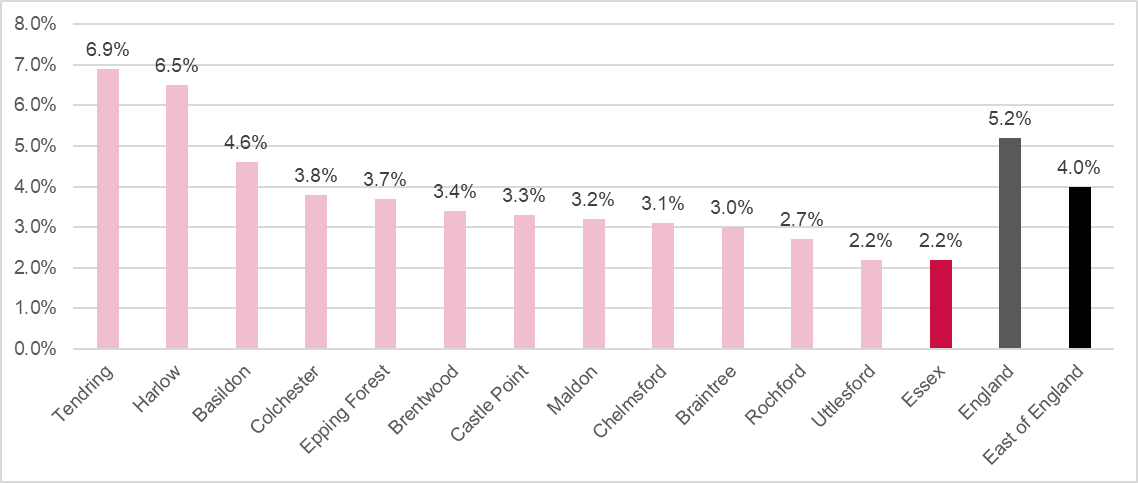 In March 2022, the proportion of working-age residents in Essex receiving employment support stood at 2.2% (29,590), slightly below the East of England figure of 4% and below the England average of 5.2%. The proportion of working-age residents receiving employment support was above the England average in two areas within Essex: Harlow (6.5%) and Tendring (6.9%). Basildon and Tendring represent the areas with the highest number of claimants at 4,570 and 4,025 respectively. Socioeconomic groupsNOMIS provides further information on employment with the ‘Standard Occupational Classification SOC 2010’, within this it shows that the overall majority of people in Essex (47.5% or 348,200 people) are employed in the SOC Major Group 1-3, which are occupations classified as Managers, Directors and Senior officials, or Professional occupations or Associate Professional &Technical. This is slightly lower than East of England (48.2%) and England (50.2%). The smallest proportion of people in Essex work in SOC Major Group 8-9 (14.3% or 104,900 people), these are Process Plant & Machine Operative or Elementary Occupations. This is lower than is seen in East of England (14.8%) and England (15%).More information on employment across Essex can be explored in the latest Joint Strategic Needs Assessment products available on https://data.essex.gov.uk/Housing5.6.1	Fuel povertyThe Low Income Low Energy Efficiency (LILEE) indicator considers a household to be fuel poor if: it is living in a property with an energy efficiency rating of band D, E, F or G; and its disposable income (income after housing costs and energy needs) would be below the poverty line (defined as an equivalised disposable income of less than 60% of the national median).Figure of Fuel Poverty by Essex local authority areaProportion of fuel poor households by district (2019)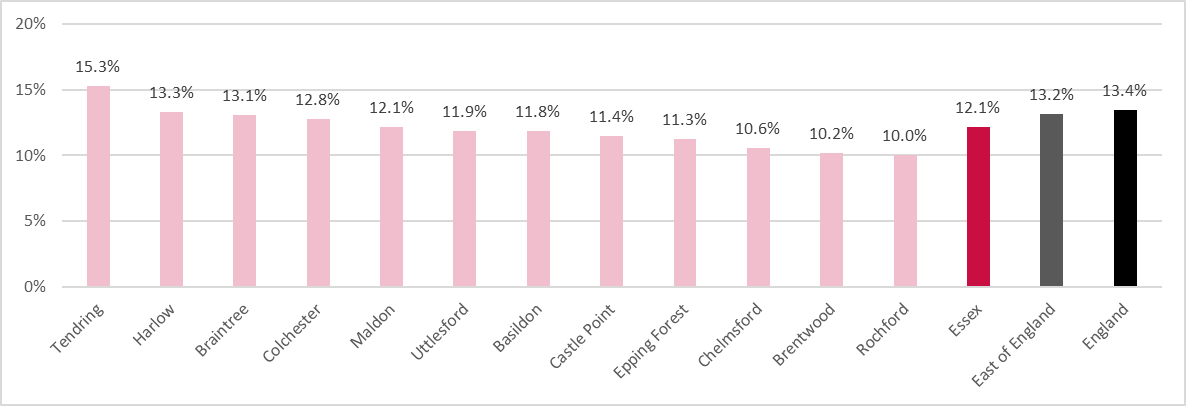 Although the proportion of fuel poor households in Essex (12.1%) falls below the regional and national averages of 13.2% and 13.4%, 76,236 households in Essex were estimated to be in fuel poverty (based on 2019 data). Across Essex districts the proportion of households classified as fuel poor ranges from 10.0% in Rochford to 15.3% in Tendring.HomelessnessFigure of Homelessness by Essex local authority areaHomelessness: Households in temporary accommodation rate per 1,000 households 2020/21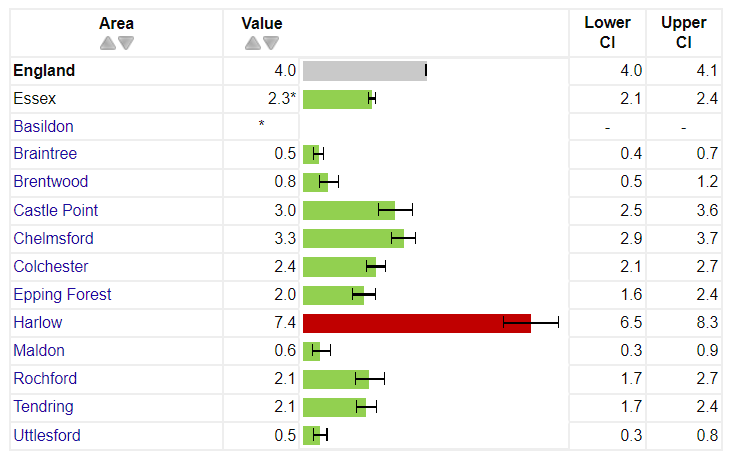 Essex has a rate of homelessness that is lower than the national average at 2.3 per 1,000. However, there is variation amongst the districts in Essex with Harlow experiencing statistically greater rates than the national average at 7.4 per 1,000. Compared with Braintree and Uttlesford who are experiencing the lowest rate at 0.5 per 1,000.More information on housing across Essex can be explored in the latest Joint Strategic Needs Assessment products available on https://data.essex.gov.uk/Transport		5.7.1 Car ownershipFigure of Households with no cars or vans by Essex local authority area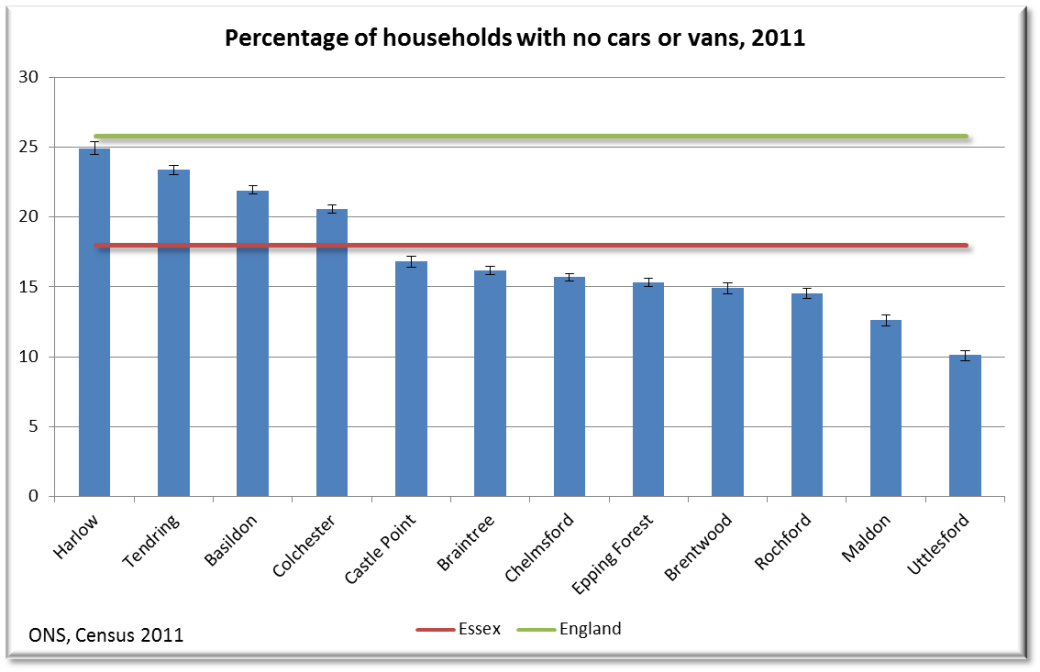 Harlow has the largest proportion of households which do not have a car or van (25 %), which is significantly greater than the other Essex areas.  Uttlesford has the fewest ‘carless’ households, with only 10 % not having a car or van. Harlow is the smallest Essex local authority in geographical terms, residents may rely more on other forms of transport to access local services.   The Tendring district has the second largest percentage of households without a car or van (23 %), with Tendring being a largely rural district area this may cause problems with accessing services.  The Essex average at 18 % of households is lower than the national percentage of 26 %.Access to Services and Transport Access to services, regardless of the purpose (e.g., to work, hospital, educational establishment, recreational activities), is closely linked to transportation. The chosen modes of travel (walking, cycling or motorised) can vary according to people’s means (can they afford a car or bus fare), their personal mobility (are they able to walk or cycle) and the availability of public or alternative transport. It is also important to note that lack of transport may not always be a factor in addressing inequity in access to services, as issues such as homelessness and lack of information also have an effect. Impact on Community Health and Wellbeing People have become more dependent on the use of private cars for their journeys, including short ones, instead of walking or cycling to their chosen destination, thus contributing to a reduction in physical activity. Transport links have an effect on access to healthcare. For people that have problems with access to reliable transport, some community pharmacies provide a voluntary delivery services and distance selling pharmacies increase choice and access for patients. It has been shown that there is access to a pharmacy or dispensing doctor within 20 minutes of a car drive across Essex. Most journeys to a pharmacy take significantly less than 20 minutes.From the patient/resident survey, 50 % of responses said they travelled to their pharmacy by car, 45 % on foot, 3 % by public transport and 1 % by bicycle.90 % of the responses travelled less than 2 miles to their pharmacy on their last visit and 95 % felt this travel distance was reasonable.Health	Life expectancy Data on years of life lost show that for males the main causes of premature death are coronary heart disease, lung cancer and stroke and for females it is breast cancer, lung cancer and coronary heart disease. Figure of Trend in life expectancy from birth, males		Life expectancy at birth - Essex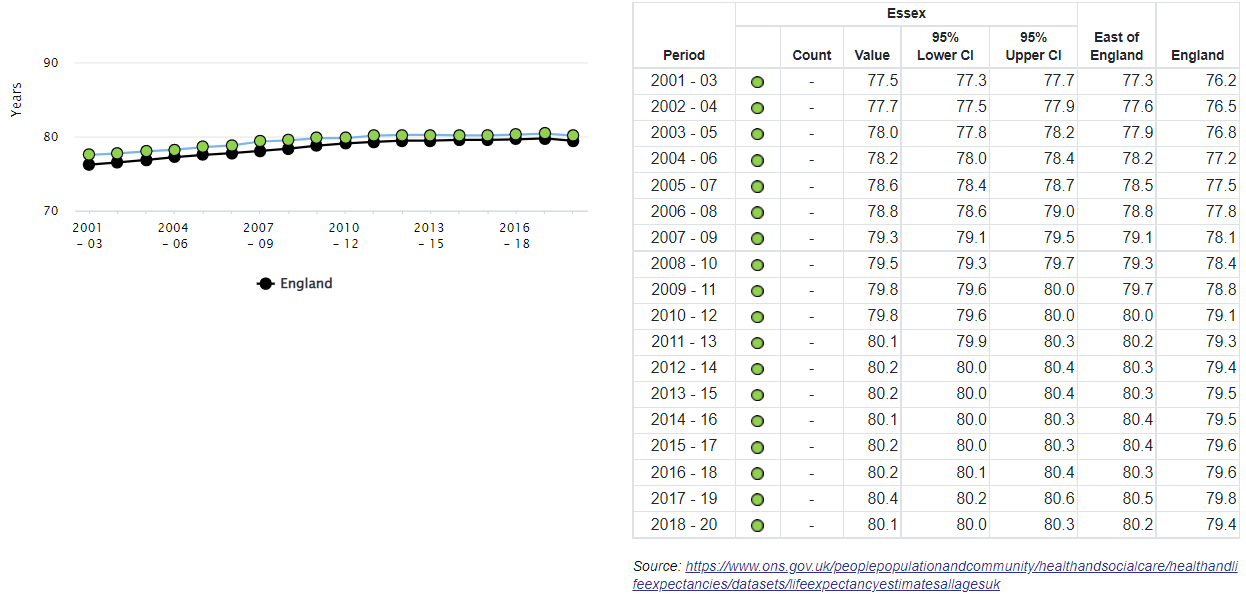 Figure X Trend in life expectancy from birth, females		Life expectancy at birth - Essex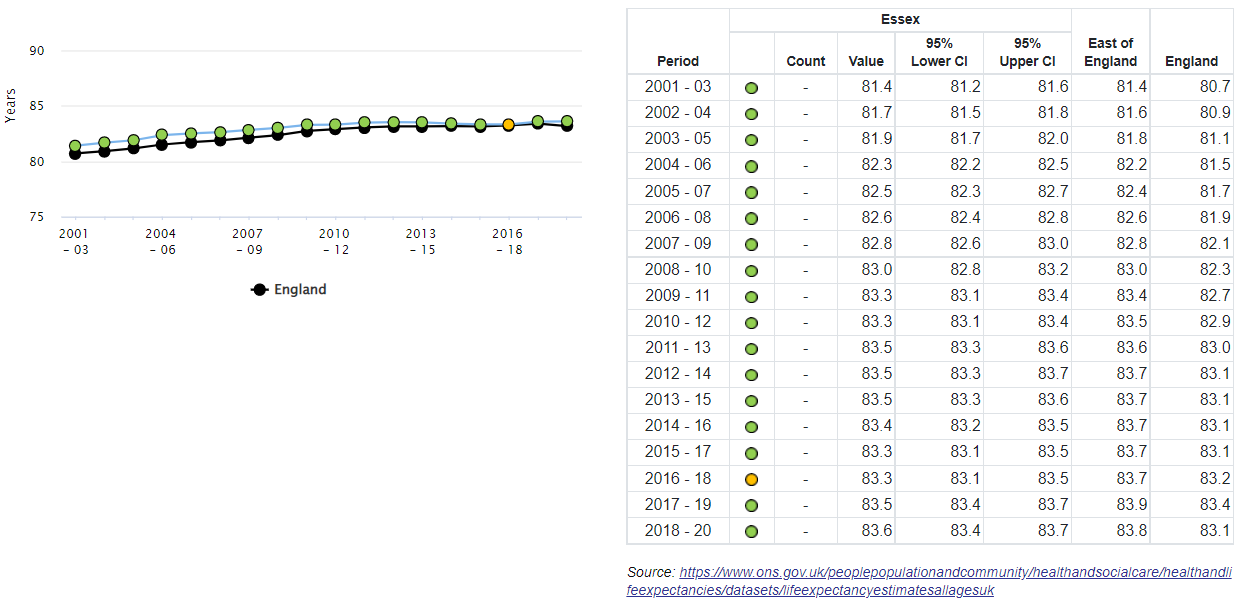 Overall, life expectancy for males in Essex had been slightly increasing until 2018-20, which saw a small decrease, likely to be influenced mainly by 2020 and Covid-19. Whilst remaining above the national average but just below the regional average. Life expectancy for females has increased steadily and was above the national average and slightly below the region in 2018-20. For both males and females Tendring has the worst life expectancy in Essex at 78.2 and 82 years respectively. The greatest life expectancy for both males and females is seen for residents of Uttlesford at 82.6 years and 85.4 years respectively.Disability	Figure of Disability-free life expectancy at birth, males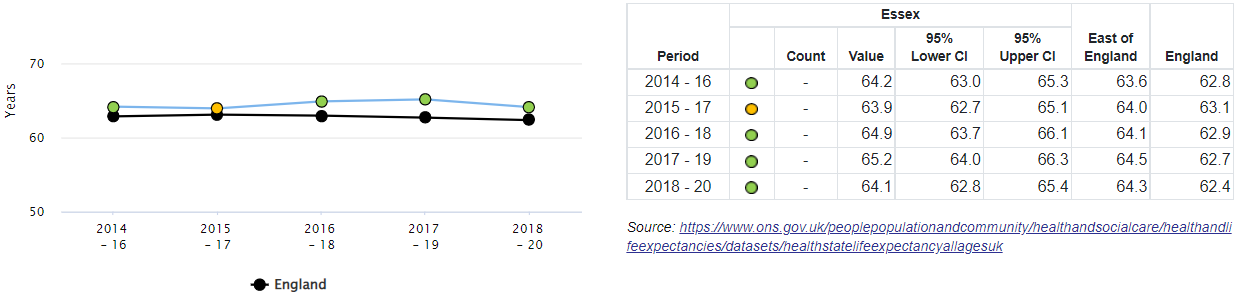 Figure of Disability-free life expectancy at birth, females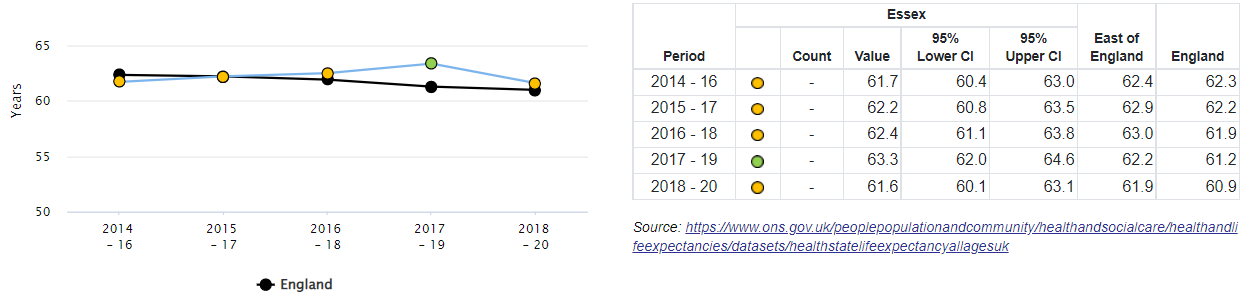 The average numbers of years from birth that people in Essex could expect to live without a long lasting, physical or mental health condition that limits daily activities had been steadily increasing for both males and females, however both saw decreases in the latest time period 2018-20, although both remain above the national level, but just below the region.CarersPharmacies must comply with the Equality Act 2010. Support for patients can include, amongst other interventions, large print labels on medicines, provision of easy open containers and reminder charts to take medicines.Figure of Provision of unpaid care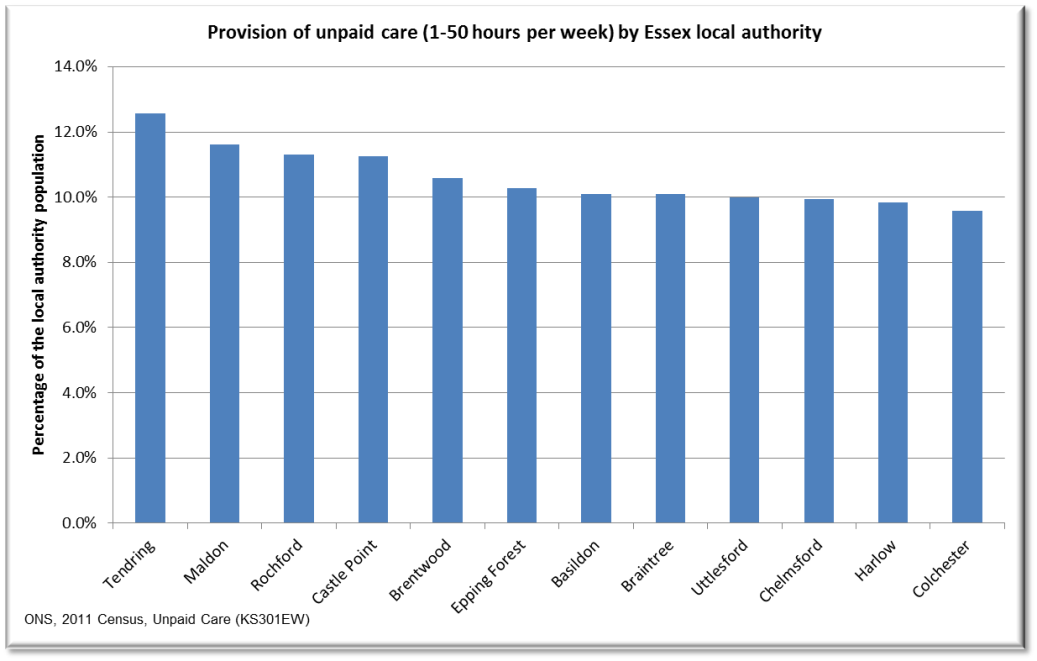 Tendring district has the highest proportion of its residents providing unpaid care (care provided to family members, friends, neighbours or others who are disabled, elderly or have long-term health problems, excludes general childcare), 13 %.  This compares to just under 10 % for Colchester and Harlow.  Across the Essex area around 7 % of the population provide 1 to 19 hours per week of unpaid care, ranging from 2 % in some communities up to 12 %.  For those providing 50 or more hours per week the average across Essex is 2 % with a range of 0-8 %.Disease prevalenceIt is important that pharmacists can recognise symptoms of a notifiable disease in order to appropriately refer patients who may present for advice and treatment.They should understand how an outbreak is being managed to be able to offer appropriate advice and reassurance to the public.Community pharmacies provide services which are easy to get to and are accessible in terms of location, opening hours and waiting times, this mean that people will be more likely to attend.Most pharmacies across Essex provide sexual health services and many are providing vaccinations contributing to health protection outcomes.Meeting the needs of specific populationsTable  Supporting the needs of specific populationsThe AssessmentThe assessment of pharmaceutical services			The assessment was undertaken with due consideration of the requirements in the NHS (Pharmaceutical and Local Pharmaceutical Services) Regulations 2013, as amended and a variety of data sources.  Pharmaceutical services in EssexTable  Numbers of providers of pharmaceutical services in the Essex HWB area by locality as of May 20226.2.1 A full list of community pharmacies providing services under the Regulations across the Essex HWB area is provided in Appendix C.  Dispensing Appliance Contractors (DACs) registered in the Essex HWB area as of May 2022:Fittleworth Medical Limited, D41-42 Moorside Business, Eastgates, Colchester, CO1 2ZFJade-Euro-Med 14, Hanningfield Ind Est, Old Church Road, East Hanningfield, CM3 8ABPatient Choice Ltd, 102 Main Road, Hockley, SS5 4QSWard Mobility Limited, 72 Furtherwick Road, Canvey Island, SS8 7AJIndependence Direct, Suite 16, 3rd Floor, Endeavour House, Coopers End Road, Stansted, CM24 1SJDistance selling Pharmacies (DSPs) registered in the Essex HWB area as of May 2022: Pills2u Ltd, Unit 3, Church Road, Hockley SS5 6AE	Lloyds Pharmacy Healthcare, Unit 4, Scimitar Park, Roydon Road, Harlow CM19 5GU	Total Medcare Limited, Unit 1 Knight House, Lenthall Road, Loughton IG10 3UDMedplus Healthcare Limited, Unit 5 Warley Street, Upminster RM14 3PJWel Pharm Ltd, 4 Phoenix Court, Hawkins Road, Colchester CO2 8JYGreenway, Promising Healthcare, Unit 78 Greenway Business Centre, Harlow CM19 5QESimplyMeds Online, Unit K2, Beckingham Business Park, Tolleshunt Major, Maldon CM9 8LZA full list of dispensing doctor practices in the HWB area is provided in Appendix D.Table : Number of dispensing doctor practices in the HWB area by Clinical Commissioning Group (CCG) Locality of servicesAs of May 2022, there are 258 (not including Southend & Thurrock) pharmacies spread across the Essex HWB area (including 7 DSPs), as shown below. A map of pharmacy locations is also provided in each locality section.Figure X Pharmacy locations across Essex 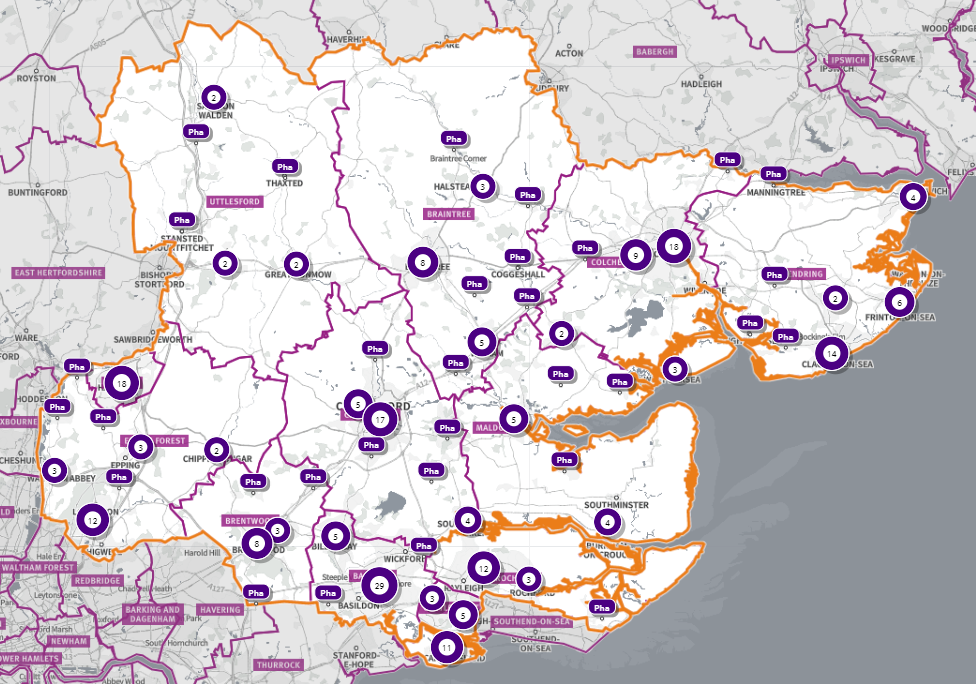 Source: Shape Place Atlas (as at 22/03/22)With a 1.6km (1 mile) buffer zone:  There are 347 pharmacies across Essex within a 1.6km buffer zone as shown in map  below: 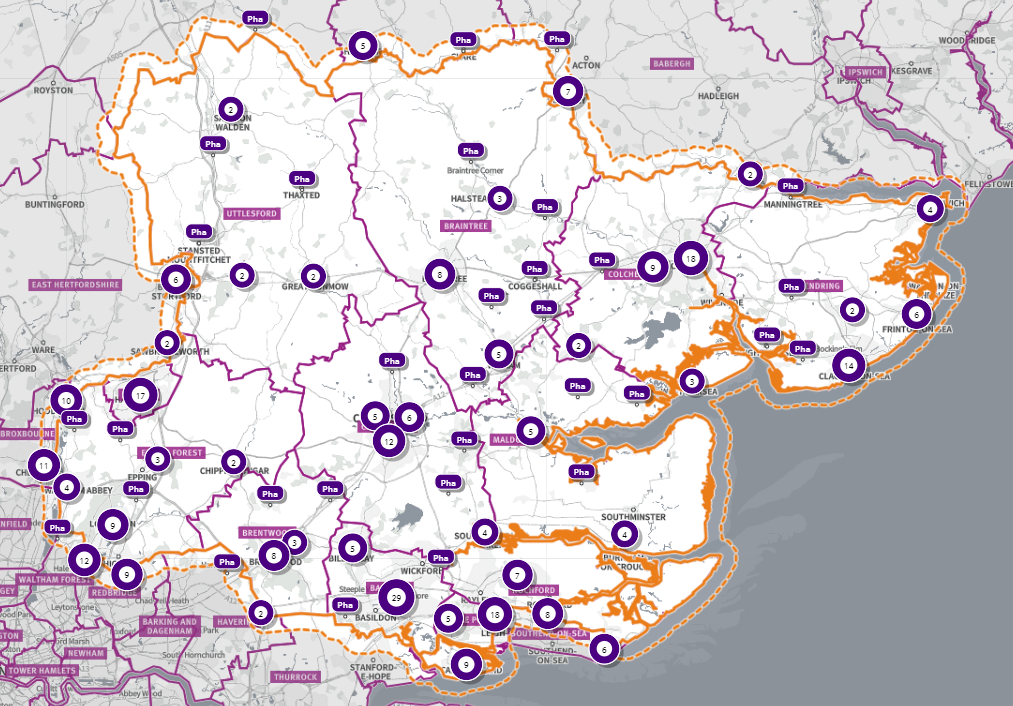 Source: SHAPE Place Atlas (as at 22/03/22)Analysis from the public survey undertaken (Appendix E) shows that:96% of respondents usually visit a pharmacy to get medicines on prescription, 65% to buy medicine and 53% to get advice.With regards to frequency of pharmacy use, the majority of respondents usually visit pharmacies monthly (63%) and during the regular weekday business hours (between 9am and 5pm) (46.5%). Regarding the services that pharmacies might provide, most respondents are aware of buying over the counter medicine, dispensing medicines on prescription and dispensing services. On the other hand, 85% of participants were not aware of hepatitis testing service, stoma appliance customisation service (87.29%), appliance use review (78%), immediate access to specialist drugs (74%), and needle exchange (68%). Participants also valued the personal approach established with their friendly pharmacist, particularly the possibility of seeing a specialist face to face.Regarding the most convenient day to use the pharmacy, respondents seem not to have a preferred day; 62% reported 'no particular day', followed by 'week-day' (Monday to Friday) (27%) and on 'Saturday' (10.2%). Only 1% have chosen 'Sunday' as the most convenient day to use a pharmacy. Of those replying to the survey, 83% have a reasonable distance to travel to the pharmacy equating to less than 20 minutes, 14% had travelled between 20 and 30 minutes, and 3% had travelled between 30-45 minutes. 61% made the trip by car, and 34% had travelled on foot—only 3% used public transport and 2% a bicycle. When asked what influenced their choice to visit a pharmacy, 90% of responders reported convenient location, 39.42% the opening hours, and 7% medication reviews. However, when participants were asked to specify the main reasons that influence their choice, the majority reported the reliability and good service of the pharmacy, the quickness in dispensing medications, and friendly customer service.Essential services – as defined in Chapter 1 of this report.These are mandatory services within the pharmacy contractual framework and are monitored by the NHS England team. All NHS contracted pharmacy premises must provide these services so they can be used across the county to focus on supporting the local population to reduce health inequalities. Essential services are all considered to be necessary pharmaceutical services for our population.Travel times		Travel times to services vary depending on urban and rural geographies.Table shows journey times to key services by mode of travel 2019A maximum value of 120 minutes is used where journey times exceed 120 minutes. This means that for some service by mode combinations (particularly for walking and smaller destination sets), the average provided is lower than would actually be the case in reality.2. The average of minimum journey times to medium sized centres of employment (500-4999 jobs), primary schools, secondary schools, further education, GPs, hospitals, food stores and town centres.Changes in journey times over time may result from changes in the number or locations of key service destinations from year to year, or from changes to the road network or to public transport service timetables and coverage. Although a consistent method has been used to produce these statistics, it is also still possible that changes to underlying data sets could affect the results, therefore robust conclusions cannot be made about changes over time.On average, in England, for those living in rural areas, the minimum travel time to the nearest GP using public transport or walking is 23 minutes, or 42 minutes if the journey were to be walking only.This compares to 11 minutes and 13 minutes respectively in urban areas. For people in the most isolated rural settings, the minimum journey time is estimated at to be at least 57 minutes.For the purposes of the PNA assessment analysis was undertaken on access to a community pharmacy by public transport, walking and driving. Travel time maps are shown in Appendix F. Considering the average travel times to key services in table x above, the following measures have been considered: A travel time analysis was conducted specifically for pharmacies across Essex, full results are found in the appendix F.The areas that see some of the longer travel times are relatively not that deprived. The longest times to travel by whatever method chosen are areas in IMD 2019 Deciles 5 – 7 most frequently, with for example 24% of 	the Essex population in IMD Decile 6 (among 5th least deprived areas nationally) estimated to be over a 30-minute walk to a pharmacy. Longer travel times are seen in areas classified as ‘Rural village and dispersed’. For example, 75% of the population in areas of this classification are over a 30-minute walk away and 26% over a 30-minute public transport journey away. Residents living in these areas would have similar travel times to access other key services. Overall, across Essex, generally residents are within a relatively short travel time whichever method is chosen – 99.9% of the Essex population could get to a pharmacy in a 20-minute drive, 95% a 20-minute public transport journey or 83% within a 20-minute walk. Residents have to travel for longer if they walk, 11% over 30-minute walk away.It is estimated that 1,496,293 (99%) individuals across Essex have access to one of 347 pharmacies across Essex and within a 1.6km buffer zone around Essex within a 20-minute drive. This spans 871 of the LSOAs across Essex, as shown on map x below highlighted in green.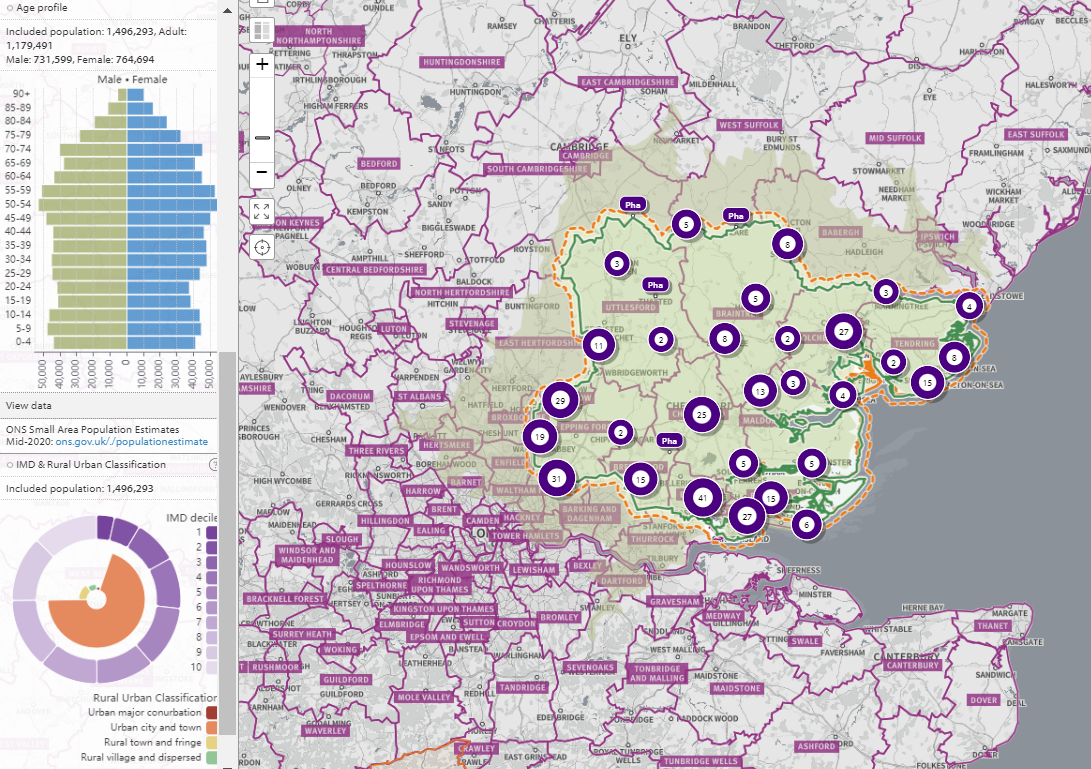 All residents across all districts can drive to a pharmacy or dispensing doctor within 20 minutes, but for 1 LSOA in Colchester (1,466 people; LSOA code: E01021694, LSOA name: Colchester 019D). This LSOA is also over a 30 -minute walk to pharmacy or dispensing doctor. It is estimated this LSOA can reach a pharmacy via a 10-to-20-minute public transport journey (by ferry). This LSOA is a ‘rural village and dispersed’ area that faces geographical challenges for access to multiple services due to a tidal river that runs through Mersea, cutting off road access at certain times. This is in IMD Decile 5, amongst the 50% most deprived areas nationally. The availability of choiceCommunity pharmacies improve access to healthcare and increase the choice available to residents.Access to a greater range of services is generally available in urban areas and this applies to pharmaceutical services. All the large towns in Essex have more than one pharmacy in the town centre in addition to those in the surrounding suburbs. In rural areas, services and businesses are not always available in the immediate locality and public transport may be less frequent or non-existent. Residents of these areas may have to make arrangements for shopping and other services including pharmaceutical services. Those patients who are eligible to be on their doctor’s dispensing list can choose this option. In addition, patients can choose to access services via neighbouring HWB pharmacies and through Distance Selling Pharmacies (383 in England at May 2022) who are required to provide Essential services to any residents in England.Dispensing locations Table below shows where the prescriptions issued by prescribers in each CCG area are dispensed (January 2022). For example, 91% of prescriptions issued by Basildon and Brentwood CCG prescribers are dispensed within the area. The rest are dispensed in other areas or by online pharmacies.Between 80% and 93% of prescriptions generated in the area are dispensed within the same area, some are dispensed within the wider Essex network of localities and others are dispensed in neighbouring HWB areas providing improved access and choice for our residents. Further dispensing provision is available to all residents via distance selling pharmacies (online); between 3-5% of items were dispensed online for residents of the HWB area. Table  Dispensing locations for prescription items issued by Essex CCGs prescribers                                                                                                                             Sources: CCG ePACT data Jan 2022 Advanced services Any contractor may choose to provide Advanced Services. There are requirements which need to be met in relation to premises, training, or notification to the NHS England Area team.The New Medicines Service (NMS) and Community Pharmacy Consultation Service (CPCS) advanced services are necessary pharmaceutical services for our population. All other services are considered relevant.Table  the percentage of community pharmacies per locality signed up to provide Advanced Services (data sourced from NHSE&I). Details of individual pharmacy providers can be seen in each locality report.Data shows that Advanced Services are used, but information is skewed due to the pandemic. Currently, there is no data recorded on the use of community pharmacy hepatitis C antibody testing service locally. The Stop Smoking Service started in March 2022, and therefore no activity data is available at the time of writing. The number of providers of AUR and SAC data is also very low locally and nationally.Enhanced services in EssexThe Pharmaceutical Services (England) Directions 2013 lists services that can be commissioned from pharmaceutical providers.Enhanced services provided by pharmacy contractors either as enhanced services (LES) commissioned by NHS England or locally commissioned service (LCS) by local authority, CCG or another local organisation. This is a reflection of whether a service is commissioned from a pharmacy; however, the service could also be commissioned from other providers:Enhanced services commissioned in the area include Needle and Syringe Provision, Palliative care drugs provision, Patient Group Direction Services (as part of sexual health services, smoking cessation and seasonal flu), Screening Service, Seasonal Influenza, Sexual Health Services, Stop Smoking Service, Supervised Administration ServiceEnhanced services not commissioned in the area include Anticoagulant Monitoring Service, Care Home Service, Disease Specific Medicines Management Service, Gluten Free Food Supply Service, Independent Prescribing Service, Home Delivery Service, Language Access Service, Medication Review Service, Medicines Assessment and Compliance Support Service, Minor Ailment Scheme, Pharmacy Out of Hours Services, Prescriber Support Service, Schools Service, Supplementary Prescribing ServiceOther services providersDispensing doctorsFigure Dispensing doctors in the Essex HWB area 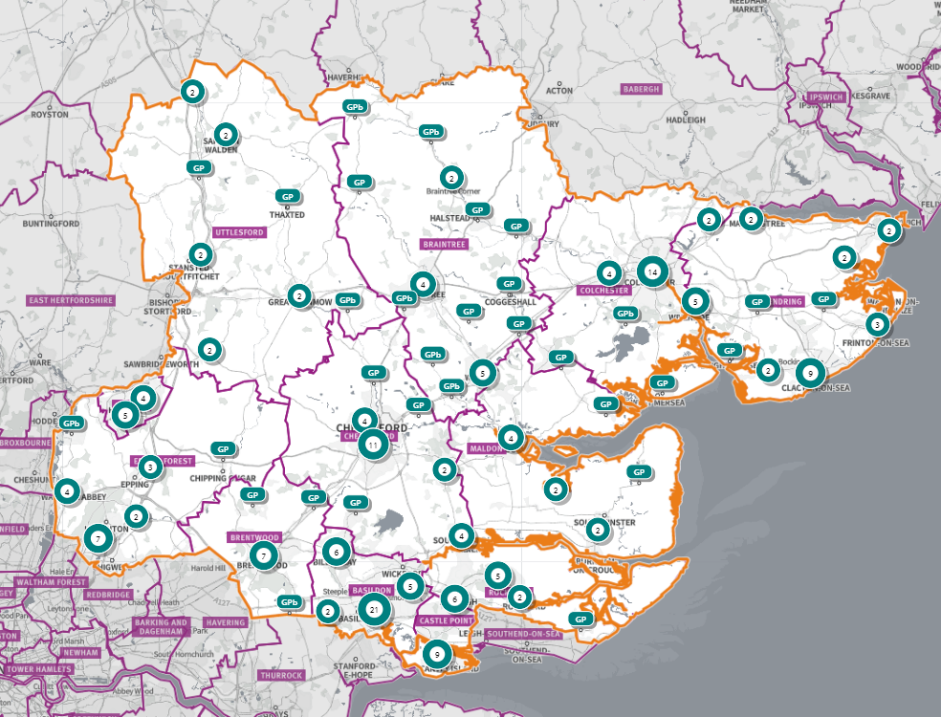 As of May 2022, there are 46 dispensing doctor practices across Essex.A full list of dispensing doctor practices in Essex is provided in Appendix D.Provision for doctors to provide pharmaceutical services in certain circumstances has been made in various NHS Acts and Regulations for many decades.  Doctors in certain localities are allowed to offer a dispensing service to eligible patients. To be eligible, patients must meet the requirements which are: patients must live in a rural area more than 1.6 km from a community pharmacy patients must have requested to be on the dispensing list, patients who satisfy NHS England that they would have serious difficulty in obtaining services from a pharmacyDispensing services are available to these patients during surgery opening hours. Dispensing is the only pharmaceutical service available to these patients (although many other services are provided by GP practices). In many rural areas patients are used to travelling to a neighbouring village/town for shopping and other services. and are likely to have access to a pharmacy there for over-the-counter medication and advice on the use of their medicines, in addition to the dispensing service they use locally and via distance selling pharmacies.Distance-selling pharmacies (DSP) A DSP provides services as per the Pharmaceutical Regulations 2013. It may not provide Essential Services face-to-face, and therefore provision is by mail order and/or wholly internet. As part of the terms of service for DSPs, provision of all services offered must be offered throughout England to anyone who requested them.It is therefore likely that patients within the HWB area will be receiving pharmaceutical services from a DSP outside of it. There are currently 7 DSPs with a registered address within the Essex HWB area.Figures for 2020-21 show that in England there were 372 DSPs, accounting for 3.2% of the total number of pharmacies. Dispensing Appliance Contractors (DACs) There are 5 Dispensing Appliance Contractors (DACs) with a registered address within the HWB area, however DAC services are available to the population from elsewhere in the UK. Appliances may also be dispensed from community pharmacies. As part of the Essential Services of appliance contractors, a free delivery service is available to all patients. It is therefore likely that patients will obtain appliances delivered from DACs outside the HWB area. There were 112 DACs in England in 2020-21.Pharmaceutical service provision provided from outside the HWB area The Essex HWB is bordered by many neighbouring HWB areas: Southend- on Sea, Thurrock, Suffolk, Hertfordshire, and some London boroughs. Good travel access also provides access to further pharmaceutical provision in neighbouring HWB areas and beyond. DSPs provide further availability of pharmaceutical services.Other    Across the HWB area, several healthcare providers use some pharmaceutical services. This includes (list not exhaustive):Mid and South Essex NHS Foundation TrustPrincess Alexandra Hospital NHS TrustEast Suffolk & North Essex NHS Foundation TrustRamsay Healthcare Springfield HospitalHertfordshire Partnership University NHS Foundation Trust Essex Partnership University NHS Foundation Trust North East London NHS Foundation Trust Cambridge University Hospital NHS Foundation TrustBarts Health Trust Whipps Cross University Hospital Uplands Rehabilitation Centre Provide Community Interest CompanyIC24 GP emergency care  Housing growthAll significant developments that are expected to be realised up to the housing plan period of 2033 are shown in Appendix G. This is the date at which data was available. Not all these developments will be realised during the lifetime of this PNA.New ways of delivering pharmaceutical services are also being considered by the Department of Health and Social Care (DHSC), which would increase the capacity of existing providers. As part of the Community Pharmacy Contractual Framework (CPCF) 5-year deal (2019 to 2024), the government committed to pursuing legislative change to enable all community pharmacies to benefit from ‘hub and spoke’ dispensing models, with the intention of supporting efficiencies for pharmacies and freeing up pharmacists and their teams for other tasks such as providing clinical services to patients. A consultation is currently underway.Hub and spoke dispensing are where parts of the dispensing process are undertaken in separate pharmacy premises. Typically, there are many ‘spoke’ pharmacies to one ‘hub’ pharmacy. The concept is that the simple, routine aspects of assembling prescriptions can take place on a large scale in a ‘hub’ that usually makes use of automated processes. This means that pharmacists and other staff in the ‘spokes’ are freed up to provide more direct patient care.Any housing delivered during the lifetime of this PNA has access to current provision and would also have access to provision from neighbouring areas and from DSPs. New technology, digital solutions and hub and spoke models would be able to provide increased access to pharmaceutical services.All significant developments that are expected to be realised during the lifetime of this PNA have access to existing pharmaceutical services either in the locality or in the neighbouring localities and no gaps are identified.7   Locality Statements 7.1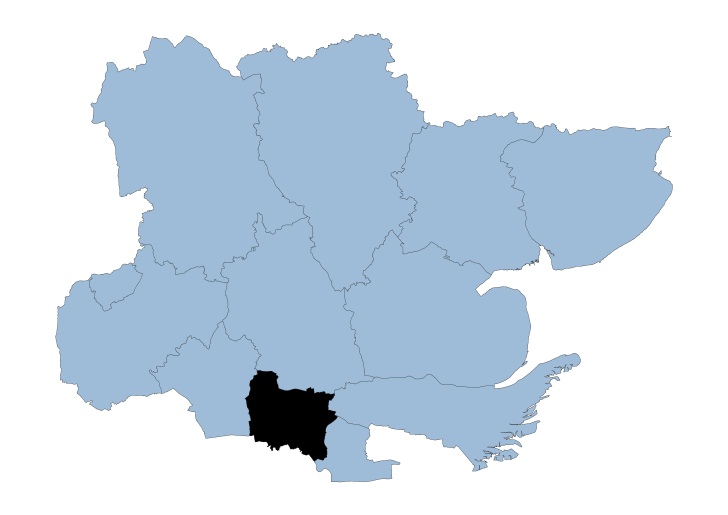 Basildon LocalityThe Basildon district is situated in the southern part of Essex, 30 miles east of London. Covering some 110 square kilometers, the district includes the towns of Basildon, Billericay and Wickford. Basildon has the largest population of the Essex districts at 187,558, giving a population density of 1,705 people per square km. 89.5% of the population are White British. In the Indices of Multiple Deprivation 2019, Basildon was in the 40% of most deprived Lower Tier Local Authorities (LTLAs) nationally. This contains 110 LSOAs, of which 26 are ranked in the bottom two most deprived deciles nationally; equivalent to 23.6%.   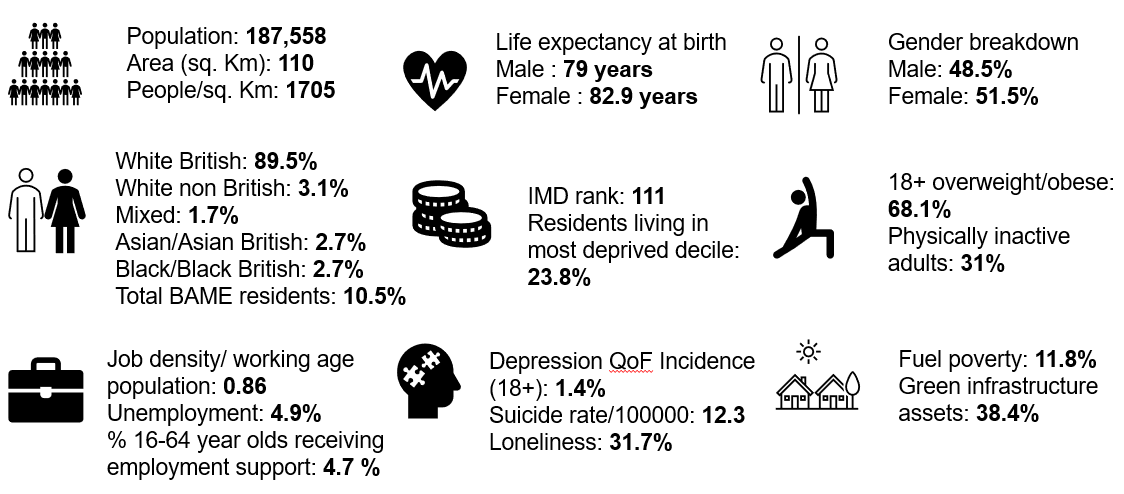 Further details can be accessed in the Essex Joint Strategic Needs Assessment https://data.essex.gov.uk/Map of Basildon Pharmacies 
Source: Shape Place Atlas (as at 22/03/22)
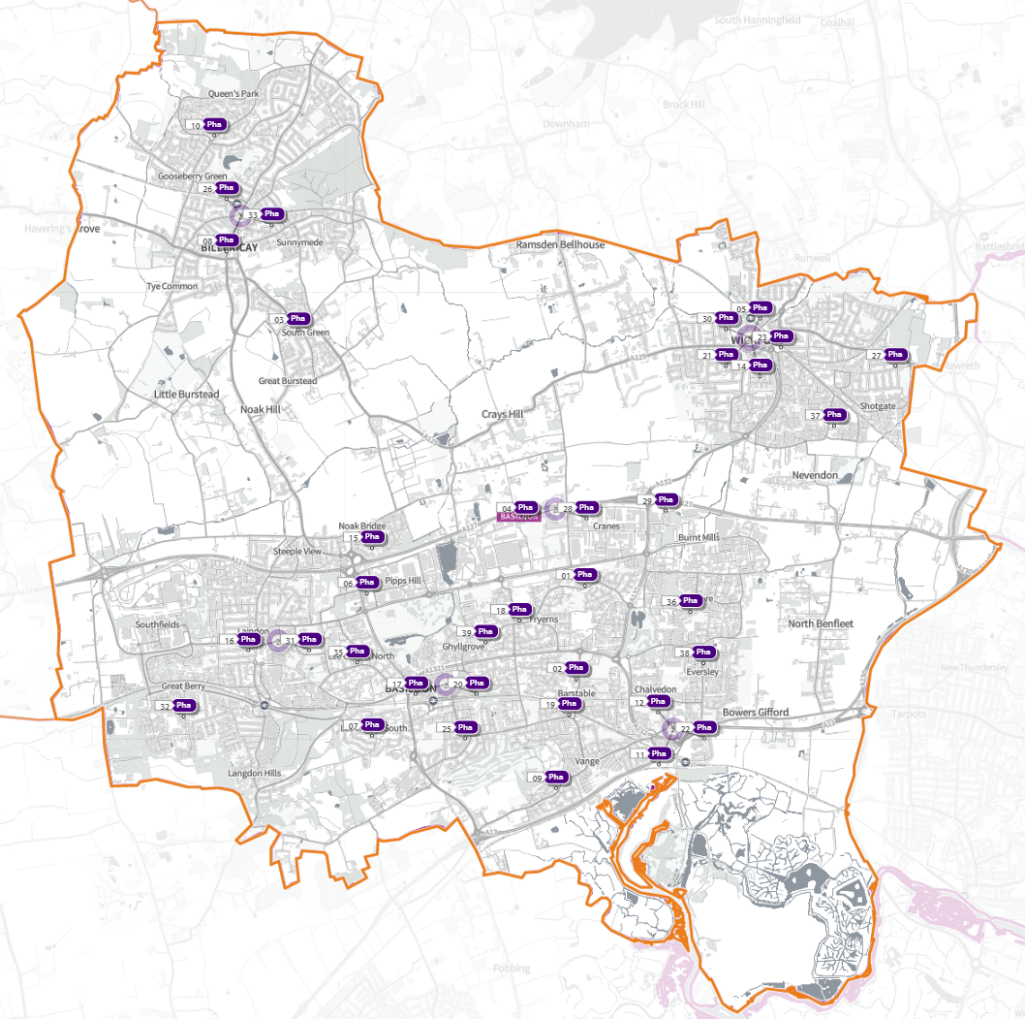 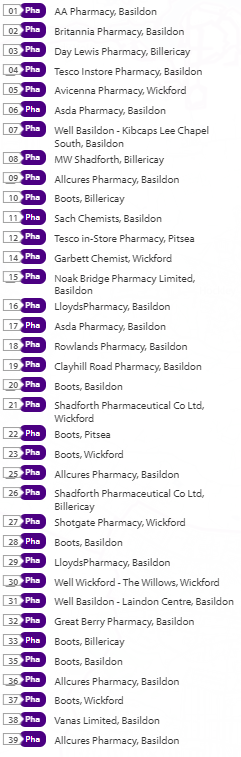 	Pharmaceutical services provision in the localityProvisionThe information contained in this report was obtained from NHS England (NHSE), local commissioners and a contractor survey. Opening hours were obtained via the NHSE pharmacy contracts team.Service provision for advanced services was obtained via NHSE, NHS Business Services Authority (NHSBSA) and with the support of the local LPC (Local Pharmaceutical Committee).Access	Appendix F shows that using the base population data on the SHAPE Place Atlas platform, it is possible to calculate the Essex population (and by district) that are estimated to have a journey time either within 20 minutes, 20 - 30 minutes or over 30 minutes to a pharmacy across Essex and within a 1.6km buffer zone around Essex by each journey method.	Overall, across Essex, generally residents are within a relatively short travel time whichever method is chosen:99.9% of the Essex population could get to a pharmacy in a 20-minute drive.95% a 20-minute public transport journey. 83% within a 20-minute walk. Residents have to travel for longer if they walk. 11% over 30-minute walk away. Basildon residents can drive to a pharmacy within 20 minutes.Most residents can get to a pharmacy within a 20-minute journey on public transport in most districts. However, some districts see a relatively high % of their population having to travel for longer (Braintree, Maldon, Uttlesford 20-30 minutes; Braintree, Epping Forest, Uttlesford over 30 minutes). Most residents can get to a pharmacy within 20-minute walk in most districts. Some districts however see a relatively higher % of their population that’d have to walk further (Braintree, Brentwood, Uttlesford 20-30 minutes; Braintree, Maldon, Uttlesford over 30 minutes). 	Travel time to access pharmaceutical services are no longer than journey times to access key services as shown in section 6 of this report.	From the results of the public survey (Appendix E) 83% of residents stated that they had a reasonable distance to travel to the pharmacy equating to less than 20 minutes, 14% had travelled between 20 and 30 minutes, and 3% had travelled between 30-45 minutes. 61% made the trip by car, and 34% had travelled on foot—only 3% used public transport and 2% a bicycle.	Basildon residents also have access to pharmacies in neighbouring HWB areas and DSPs in England. Analysis of dispensing flows in the Basildon and Brentwood CCG area shows that 91% of prescriptions in the CCG are dispensed within the area and 9% out of area including 5% by distance selling pharmacies.Pharmaceutical services in the localityTable Number and type of providers of pharmaceutical services in the areaBasildon pharmacies service provisionTable  Pharmacy contractors in the locality and provision of commissioned servicesBasildon opening hoursWeekday opening hours were taken from Friday as a standard.Monday to Friday, all 35 community pharmacies are open between the hours of 9:00am to 17:00Earliest opening time is 7.00 and latest closing time is 23.00  On Saturdays 30 of the pharmacies open, 13 of these only open for the morning and the rest of the pharmacies remain open into the afternoon. Earliest opening time is 7.00 and latest closing time is 22.00  On Sundays nine pharmacies open and there is provision between 10:00 until 16:00      Services (data January 2022)There is good access to commissioned services within the locality.The necessary services of NMS and CPCS are provided by almost all the pharmacies.The NHSE commissioned services that are not provided by pharmacies are delivered by other organisations in the locality.Housing (Appendix G)The impact of local housing development plans on provision of pharmaceutical services has been considered but has not identified any gaps in pharmaceutical services provision in the area during the lifetime of this PNA.7.2 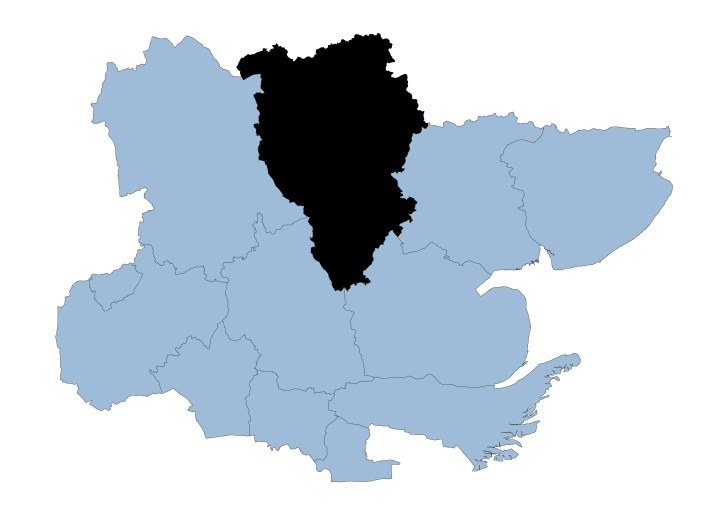 Braintree LocalityCovering approximately 612 square kilometers, the Braintree district is the second largest Essex local authority in terms of geographical area (Uttlesford is the largest).The district consists of the two large market towns of Braintree and Halstead along with the 1970’s urban ‘expanded town’ of Witham interconnected with many smaller villages and rural areas. Braintree has a population of 153,091 and 250 residents per square km and is the third least densely populated among the Essex districts. 93% of the population are of White British ethnicity. With a rank of 303 out of 317, Braintree is placed in the in the upper 40% of least deprived Lower Tier Local Authorities (LTLAs) nationally.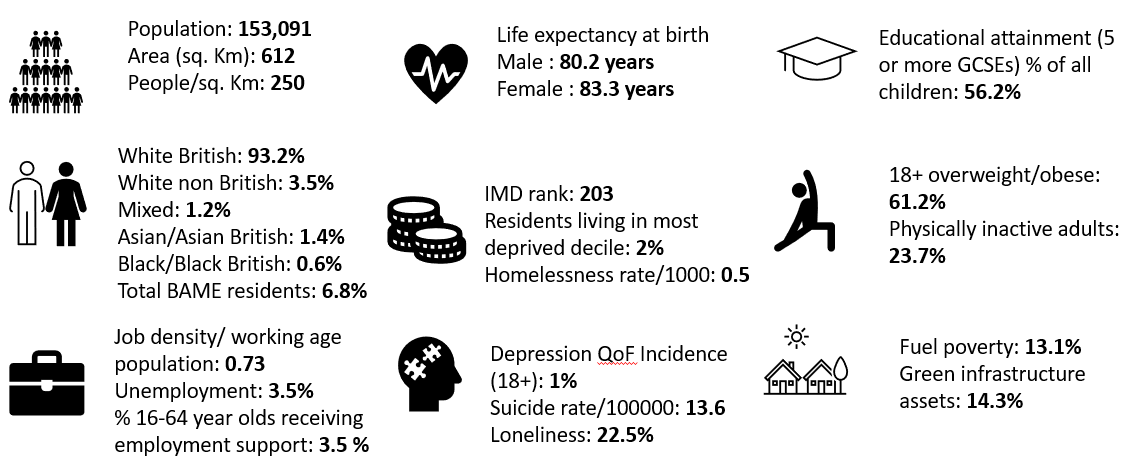 Further details can be accessed in the Essex Joint Strategic Needs Assessment  https://data.essex.gov.uk/Map of Braintree Pharmacies
Source: Shape Place Atlas (as at 22/03/22)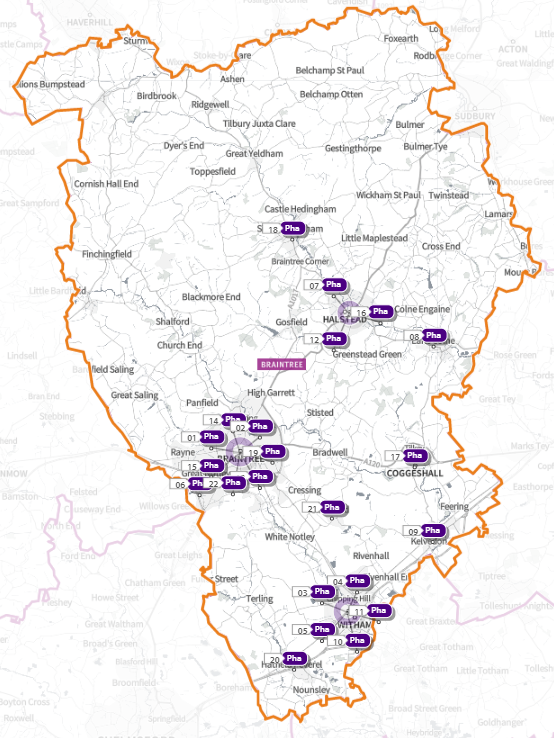 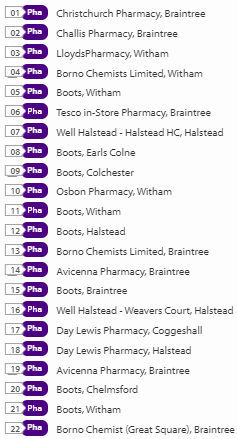 ProvisionThe information contained in this report was obtained from NHSE, local commissioners and a contractor survey. 	Opening hours were obtained via the NHSE pharmacy contracts team.Service provision for advanced services was obtained via NHSE, NHSBSA and with the support of the local LPC.Access Appendix F shows that using the base population data on the SHAPE Place Atlas platform, it is possible to calculate the Essex population (and by district) that are estimated to have a journey time either within 20 minutes, 20 - 30 minutes or over 30 minutes to a pharmacy across Essex and within a 1.6KM buffer zone around Essex by each journey method.	Overall, across Essex, generally residents are within a relatively short travel time whichever method is chosen:99.9% of the Essex population could get to a pharmacy in a 20-minute drive.95% a 20-minute public transport journey 83% within a 20-minute walk. Residents have to travel for longer if they walk. 11% over 30-minute walk away. Braintree residents can drive to a pharmacy within 20 minutes.Most residents can get to a pharmacy within a 20-minute journey on public transport in most districts. However, some districts see a relatively high % of their population having to travel for longer (Braintree, Maldon, Uttlesford 20-30 minutes; Braintree, Epping Forest, Uttlesford over 30 minutes) Most residents can get to a pharmacy within 20-minute walk in most districts. Some districts however see a relatively higher % of their population that’d have to walk further (Braintree, Brentwood, Uttlesford 20-30 minutes; Braintree, Maldon, Uttlesford over 30 minutes). Travel time to access pharmaceutical services are no longer than journey times to access key services as shown in section 6 of this report.From the results of the public survey (Appendix E) 83% of residents stated that they had a reasonable distance to travel to the pharmacy equating to less than 20 minutes, 14% had travelled between 20 and 30 minutes, and 3% had travelled between 30-45 minutes. 61% made the trip by car, and 34% had travelled on foot—only 3% used public transport and 2% a bicycle.Braintree residents also have access to dispensing doctors, pharmacies in neighbouring HWB areas and distance selling pharmacies in England. Analysis of dispensing flows in the Mid Essex CCG area shows that 80% of prescriptions generated in the CCG are dispensed within the area and 20% out of area including 3% by distance selling pharmacies.	Pharmaceutical services in the localityTable Number and type of providers of pharmaceutical services in the areaTable of Pharmacy contractors in the locality and provision of commissioned servicesBraintree opening hoursWeekday opening hours were taken from Friday as a standard.Monday to Friday, all 22 community pharmacies are open between the hours of 9:00 to 17:00Earliest opening time is 8.00 and latest closing time is 20.00  On Saturdays 19 pharmacies are open in the morning and 13 of the pharmacies remain open in the afternoon. The latest closing time is 20.00On Sundays two pharmacies are open from 10:00 until 16:00 Services (data January 2022)There is good access to commissioned services within the locality.The necessary services of NMS and CPCS are provided by almost all the pharmacies.The NHSE commissioned services that are not provided by pharmacies are delivered by other organisations in the locality.Housing (Appendix G)The impact of local housing development plans on provision of pharmaceutical services has been considered but has not identified any gaps in pharmaceutical services provision in the area during the lifetime of this PNA.7.3 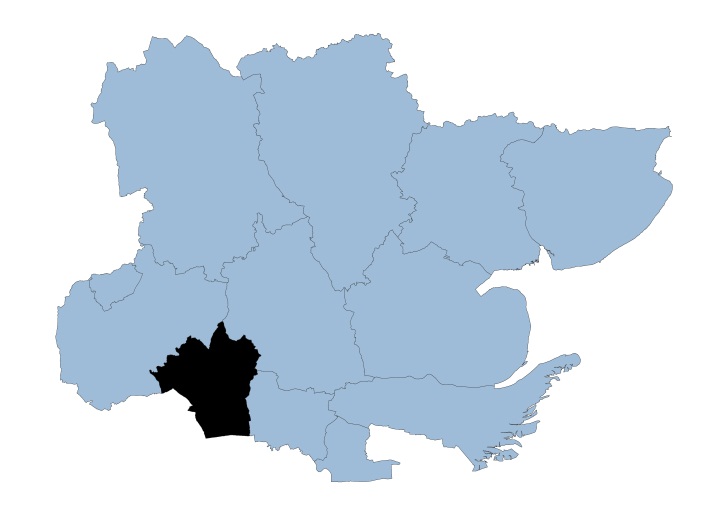  Brentwood LocalityThe borough of Brentwood covers approximately 153 square kilometres and is situated in the southwest of Essex and is a town conveniently situated for London, the surrounding countryside and villages. Brentwood has a population of 77,242 with 504 people living per square km. 89.2% of the population is White British ethnicity. In the Indices of Multiple Deprivation 2019, Brentwood was ranked 287 out of 317 lower tier authorities in England. This places Brentwood in the 10% of least deprived Lower Tier Local Authorities (LTLAs) nationally. As of 2019 the Brentwood area contains 46 LSOAs of which none are ranked in the bottom two most deprived deciles nationally.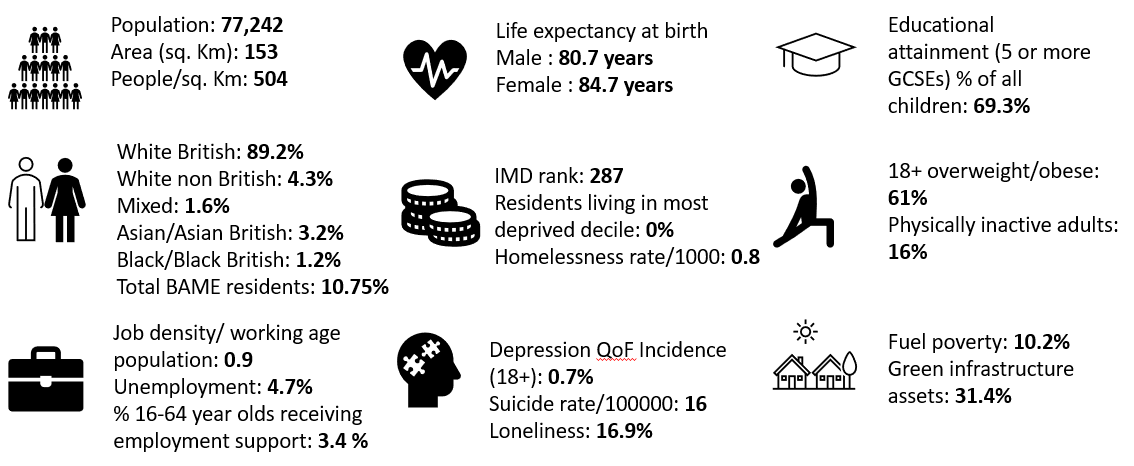 Further details can be accessed in the Essex Joint Strategic Needs Assessment  https://data.essex.gov.uk/Map of Brentwood Pharmacies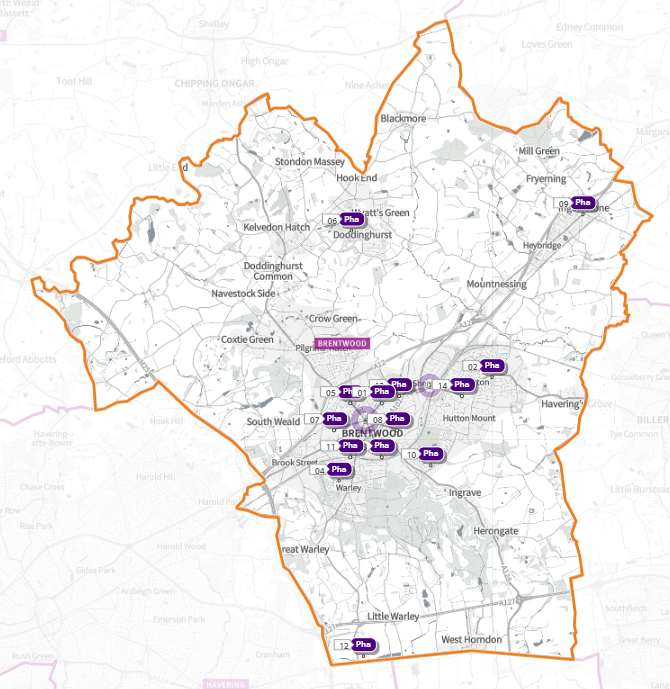 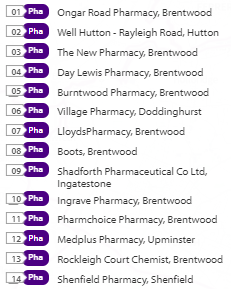           Source: Shape Place Atlas (as at 22/03/22)       ProvisionThe information contained in this report was obtained from NHSE, local commissioners and a contractor survey. 	Opening hours were obtained via the NHSE pharmacy contracts team.Service provision for advanced services was obtained via NHSE, NHSBSA and with the support of the local LPC.Access Appendix F shows that using the base population data on the SHAPE Place Atlas platform, it is possible to calculate the Essex population (and by district) that are estimated to have a journey time either within 20 minutes, 20 - 30 minutes or over 30 minutes to a pharmacy across Essex and within a 1.6KM buffer zone around Essex by each journey method.Overall, across Essex, generally residents are within a relatively short travel time whichever method is chosen:99.9% of the Essex population could get to a pharmacy in a 20-minute drive.95% a 20-minute public transport journey.83% within a 20-minute walk. Residents have to travel for longer if they walk. 11% over 30-minute walk away. Brentwood residents can drive to a pharmacy within 20 minutesMost residents can get to a pharmacy within a 20-minute journey on public transport in most districts. However, some districts see a relatively high % of their population having to travel for longer (Braintree, Maldon, Uttlesford 20-30 minutes; Braintree, Epping Forest, Uttlesford over 30 minutes) Most residents can get to a pharmacy within 20-minute walk in most districts. Some districts however see a relatively higher % of their population that’d have to walk further (Braintree, Brentwood, Uttlesford 20-30 minutes; Braintree, Maldon, Uttlesford over 30 minutes). Travel time to access pharmaceutical services are no longer than journey times to access key services as shown in section 6 of this report.From the results of the public survey (Appendix E) 83% of residents stated that they had a reasonable distance to travel to the pharmacy equating to less than 20 minutes, 14% had travelled between 20 and 30 minutes, and 3% had travelled between 30-45 minutes. 61% made the trip by car, and 34% had travelled on foot—only 3% used public transport and 2% a bicycle.Brentwood residents also have access to dispensing doctors, pharmacies in neighbouring HWB areas and distance selling pharmacies in England. Analysis of dispensing flows in the Basildon and Brentwood CCG area shows that 91% of prescriptions in the CCG are dispensed within the area and 9% out of area including 5% by distance selling pharmacies.	Pharmaceutical services in the localityTable Number and type of providers of pharmaceutical services in the areaTable x Pharmacy contractors in the locality and provision of commissioned servicesBrentwood opening hoursWeekday opening hours were taken from Friday as a standard.Monday to Friday, all 13 community pharmacies are open between the hours of 9:00 to 17:00Earliest opening time is 7.30 and latest closing time is 22.00  On Saturdays 10 of the pharmacies are open in the morning and 6 of these pharmacies remain open in the afternoon. The latest closing time is 22.00On Sundays three pharmacies are open between 1.00 – 16.00, longest opening hours are 9.00 to 22.00Services (data January 2022)There is good access to commissioned services within the locality.The necessary services of NMS and CPCS are provided by almost all the pharmacies.The NHSE commissioned services that are not provided by pharmacies are delivered by other organisations in the locality.Housing (Appendix G)The impact of local housing development plans on provision of pharmaceutical services has been considered but has not identified any gaps in pharmaceutical services provision in the area during the lifetime of this PNA.7.4 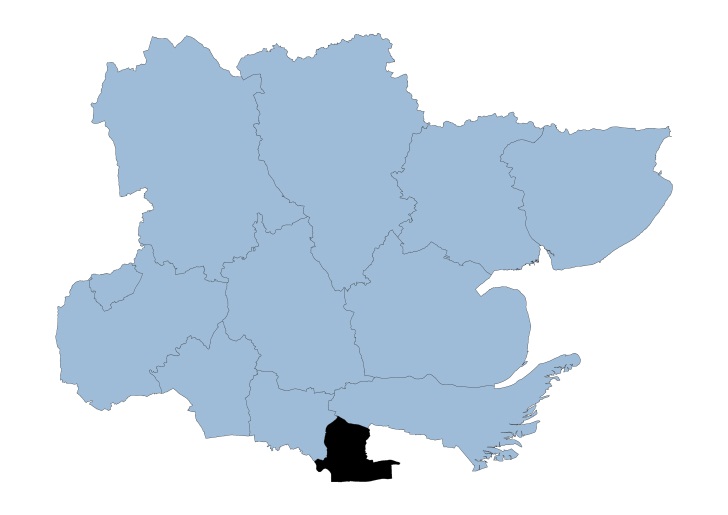 	  Castle Point LocalityThe borough of Castle Point is situated on the coastline of Southeast Essex and has an area of approximately 45 square kilometers. Castle Point has a population of 90,524, and the second most densely populated district with 2,026 people living per square km. 95.4% of the population is of White British ethnicity.In the Indices of Multiple Deprivation 2019 the Castle Point Local Authority area was ranked 182 out of 317 lower tier authorities in England. This places Castle Point in the 50% of least deprived Lower Tier Local Authorities (LTLAs) nationally. As of 2019 the Castle Point area contains 57 LSOAs of which 5 are ranked in the bottom two most deprived deciles nationally.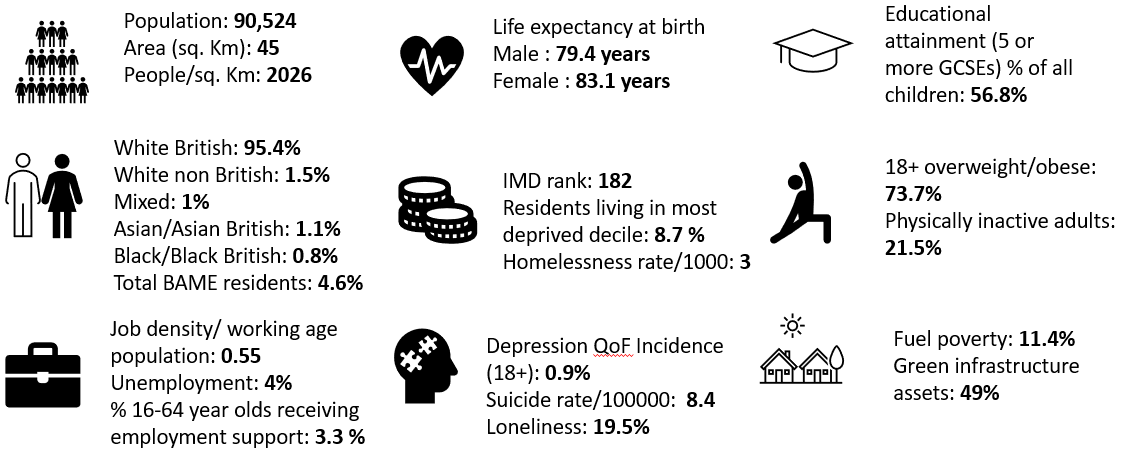 Further details can be accessed in the Essex Joint Strategic Needs Assessment https://data.essex.gov.uk/Map of Castle Point Pharmacies 

Source: Shape Place Atlas (as at 22/03/22)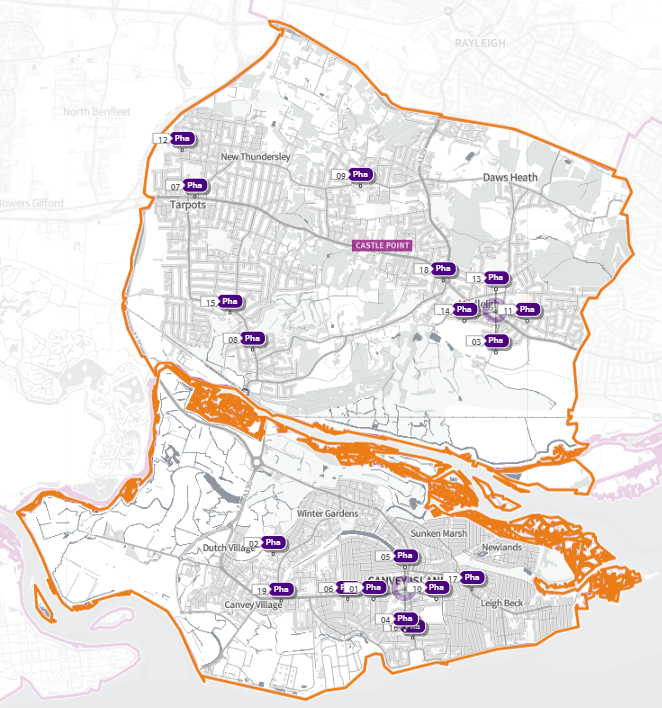 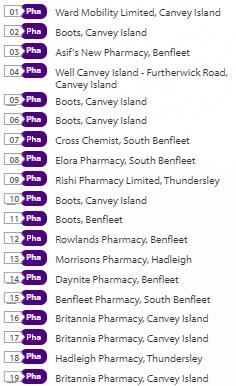 ProvisionThe information contained in this report was obtained from NHSE, local commissioners and a contractor survey. Opening hours were obtained via the NHSE pharmacy contracts team.Service provision for advanced services was obtained via NHSE, NHSBSA and with the support of the local LPC.AccessAppendix F shows that using the base population data on the SHAPE Place Atlas platform, it is possible to calculate the Essex population (and by district) that are estimated to have a journey time either within 20 minutes, 20 - 30 minutes or over 30 minutes to a pharmacy across Essex and within a 1.6KM buffer zone around Essex by each journey method.Overall, across Essex, generally residents are within a relatively short travel time whichever method is chosen:99.9% of the Essex population could get to a pharmacy in a 20-minute drive.95% a 20-minute public transport journey. 83% within a 20-minute walk. Residents have to travel for longer if they walk. 11% over 30-minute walk away. Castle Point residents can drive to a pharmacy within 20 minutes.Most residents can get to a pharmacy within a 20-minute journey on public transport in most districts. However, some districts see a relatively high % of their population having to travel for longer (Braintree, Maldon, Uttlesford 20-30 minutes; Braintree, Epping Forest, Uttlesford over 30 minutes) Most residents can get to a pharmacy within 20-minute walk in most districts. Some districts however see a relatively higher % of their population that’d have to walk further (Braintree, Brentwood, Uttlesford 20-30 minutes; Braintree, Maldon, Uttlesford over 30 minutes).  Travel time to access pharmaceutical services are no longer than journey times to access key services as shown in section 6 of this report.From the results of the public survey (Appendix E) 83% of residents stated that they had a reasonable distance to travel to the pharmacy equating to less than 20 minutes, 14% had travelled between 20 and 30 minutes, and 3% had travelled between 30-45 minutes. 61% made the trip by car, and 34% had travelled on foot—only 3% used public transport and 2% a bicycle.Castle Point residents also have access to pharmacies in neighbouring HWB areas and distance selling pharmacies in England. Analysis of dispensing flows in the Castle Point and Rochford CCG area shows that 93% of prescriptions generated in the CCG are dispensed within the area and 7% out of area including 3% by distance selling pharmacies.Pharmaceutical services in the localityTable Number and type of providers of pharmaceutical services in the areaTable of Pharmacy contractors in the locality and provision of commissioned servicesCastle Point opening hoursWeekday opening hours were taken from Friday as a standard.Monday to Friday, all 18 community pharmacies are open between the hours of 9:00 to 17:00Earliest opening time is 7.45 and latest closing time is 23.00  On Saturdays 15 pharmacies are open in the morning and 11 of the pharmacies remain open in the afternoon. The latest closing time is 23.00On Sundays two pharmacies are open, earliest opening is 10.00 and latest closing is 23.00Services (data January 2022)There is good access to commissioned services within the locality.The necessary services of NMS and CPCS are provided by many of the pharmacies.The NHSE commissioned services that are not provided by pharmacies are delivered by other organisations in the locality.Housing (Appendix G)The impact of local housing development plans on provision of pharmaceutical services has been considered but has not identified any gaps in pharmaceutical services provision in the area during the lifetime of this PNA.7.5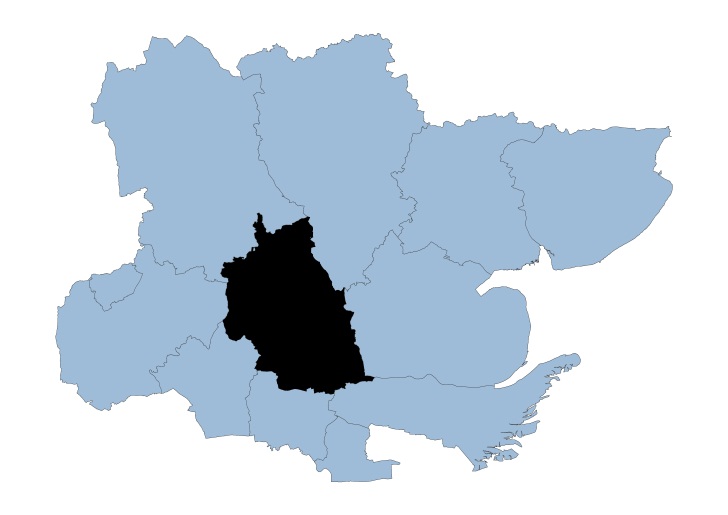 		Chelmsford LocalityCovering approximately 339 square kilometers, the Chelmsford borough is situated at the heart of Essex and was granted city status in 2012. The borough consists of two main urban areas - the county town of Chelmsford and the town of South Woodham Ferrers - along with villages and other rural areas. Chelmsford has a population of 179,549 and 530 people live per square km. In the Indices of Multiple Deprivation 2019 the Chelmsford Local Authority area was ranked 260 out of 317 lower tier authorities in England. This places Chelmsford in the top 20% of least deprived Lower Tier Local Authorities (LTLAs) nationally. As of 2019 the Chelmsford area contains 107 LSOAs of which 1 is ranked in the bottom two most deprived deciles nationally. This is equivalent to 0.9% of LSOAs in the area and is lower than the average for Essex.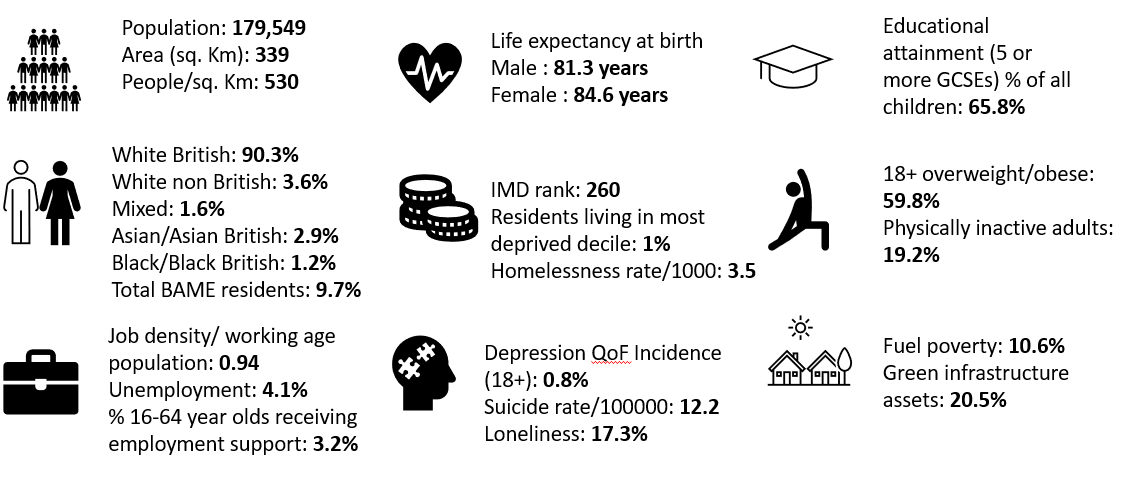 Further details can be accessed in the Essex Joint Strategic Needs Assessment https://data.essex.gov.uk/Map of Chelmsford Pharmacies 

Source: Shape Place Atlas (as at 22/03/22)

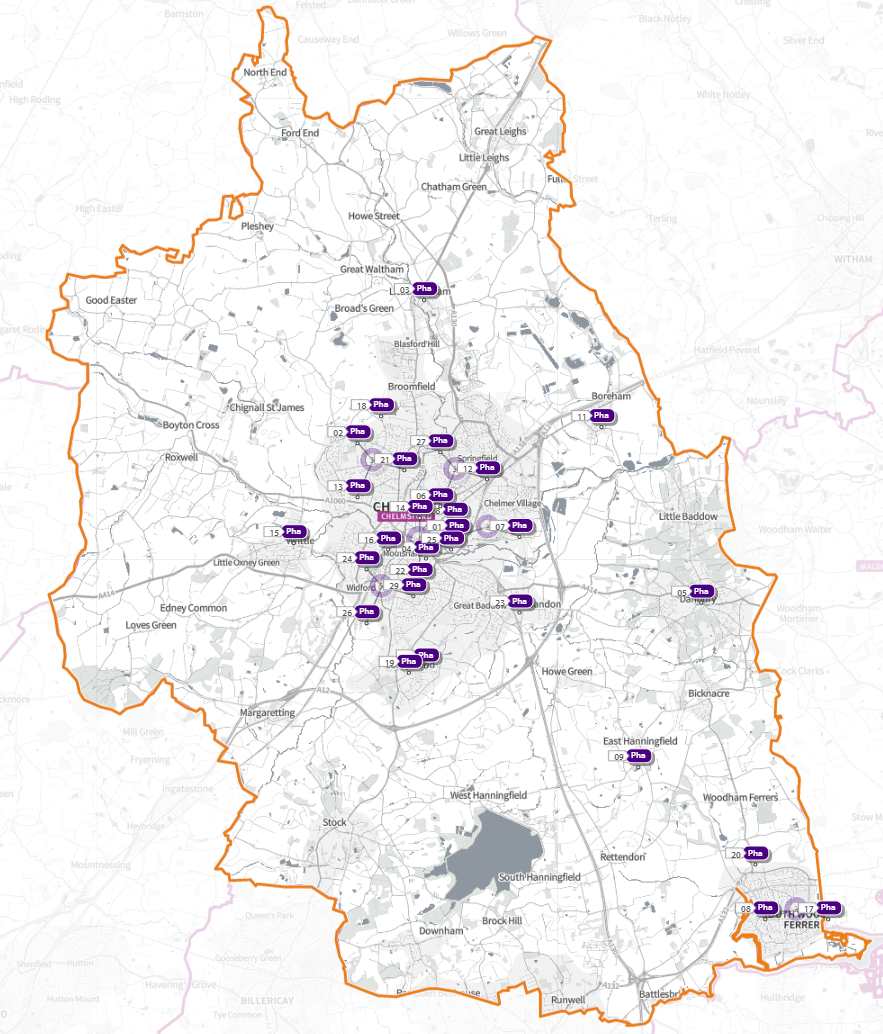 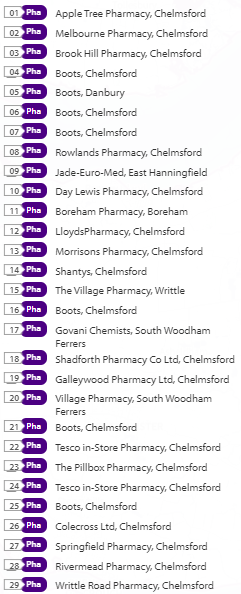 ProvisionThe information contained in this report was obtained from NHSE, local commissioners and a contractor survey. Opening hours were obtained via the NHSE pharmacy contracts team.Service provision for advanced services was obtained via NHSE, NHSBSA and with the support of the local LPC.Access   Appendix F shows that using the base population data on the SHAPE Place Atlas platform, it is possible to calculate the Essex population (and by district) that are estimated to have a journey time either within 20 minutes, 20 - 30 minutes or over 30 minutes to a pharmacy across Essex and within a 1.6KM buffer zone around Essex by each journey method.Overall, across Essex, generally residents are within a relatively short travel time whichever method is chosen:99.9% of the Essex population could get to a pharmacy in a 20-minute drive.95% a 20-minute public transport journey. 83% within a 20-minute walk. Residents have to travel for longer if they walk. 11% over 30-minute walk away. Chelmsford residents can drive to a pharmacy within 20 minutes.Most residents can get to a pharmacy within a 20-minute journey on public transport in most districts. However, some districts see a relatively high % of their population having to travel for longer (Braintree, Maldon, Uttlesford 20-30 minutes; Braintree, Epping Forest, Uttlesford over 30 minutes.) Most residents can get to a pharmacy within 20-minute walk in most districts. Some districts however see a relatively higher % of their population that’d have to walk further (Braintree, Brentwood, Uttlesford 20-30 minutes; Braintree, Maldon, Uttlesford over 30 minutes).   Travel time to access pharmaceutical services are no longer than journey times to access key services as shown in section 6 of this report. From the results of the public survey (Appendix E) 83% of residents stated that they had a reasonable distance to travel to the pharmacy equating to less than 20 minutes, 14% had travelled between 20 and 30 minutes, and 3% had travelled between 30-45 minutes. 61% made the trip by car, and 34% had travelled on foot—only 3% used public transport and 2% a bicycle.Chelmsford residents also have access to dispensing doctors, pharmacies in neighbouring HWB areas and distance selling pharmacies in England. Analysis of dispensing flows in the Mid Essex CCG area shows that 80% of prescriptions generated in the CCG are dispensed within the area and 20% out of area including 3% by distance selling pharmacies.Pharmaceutical services in the localityTable Number and type of providers of pharmaceutical services in the areaTable of Pharmacy contractors in the locality and provision of commissioned servicesChelmsford opening hoursWeekday opening hours were taken from Friday as a standard.Monday to Friday, all 28 community pharmacies are open between the hours of 9:00 to 17:00Earliest opening time is 6.30 and latest closing time is 23.00  On Saturdays 25 pharmacies are open in the morning and 13 of the pharmacies remain open in the afternoon. The latest closing time is 22.00On Sundays six pharmacies are open, earliest opening is 10.00 and latest closing is 17.00Services (data January 2022)There is good access to commissioned services within the locality.The necessary services of NMS and CPCS are provided by many of the pharmacies.The NHSE commissioned services that are not provided by pharmacies are delivered by other organisations in the locality.Housing (Appendix G)The impact of local housing development plans on provision of pharmaceutical services has been considered but has not identified any gaps in pharmaceutical services provision in the area during the lifetime of this PNA.7.6 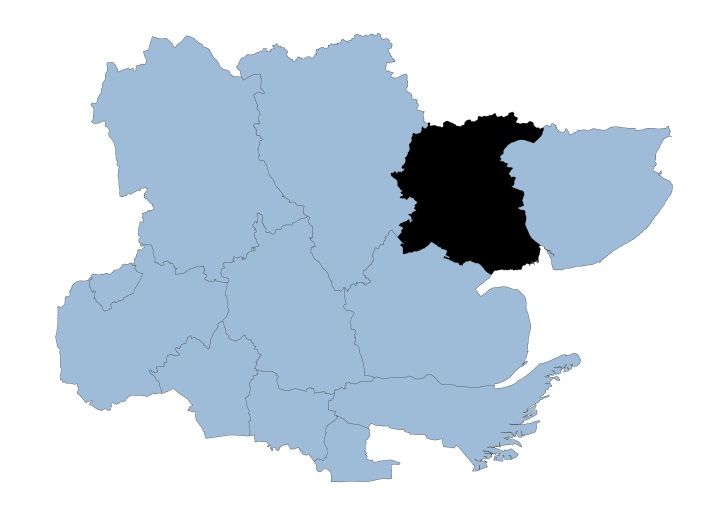 	   Colchester Locality	The borough of Colchester is situated in the North East of Essex and covers an area of approximately 328 square kilometers. The main settlement is Colchester, which was recently granted City-status to mark the Queen’s Platinum Jubilee year, but there are many surrounding small towns and villages of which the largest are Stanway, Tiptree, West Mersea and Wivenhoe. 	Colchester district has a population of 197,200 with 601 people living per square km, making it the most populous district in Essex. 87.5% of the population are White British ethnicity. In the Indices of Multiple Deprivation 2019 the Colchester Local Authority area was ranked 181 out of 317 lower tier authorities in England. This places Colchester in the upper 50% of least deprived Lower Tier Local Authorities (LTLAs) nationally. 	As of 2019 the Colchester area contains 105 LSOAs of which 11 are ranked in the bottom two most deprived deciles nationally. This is equivalent to 10.5% of LSOAs in the area.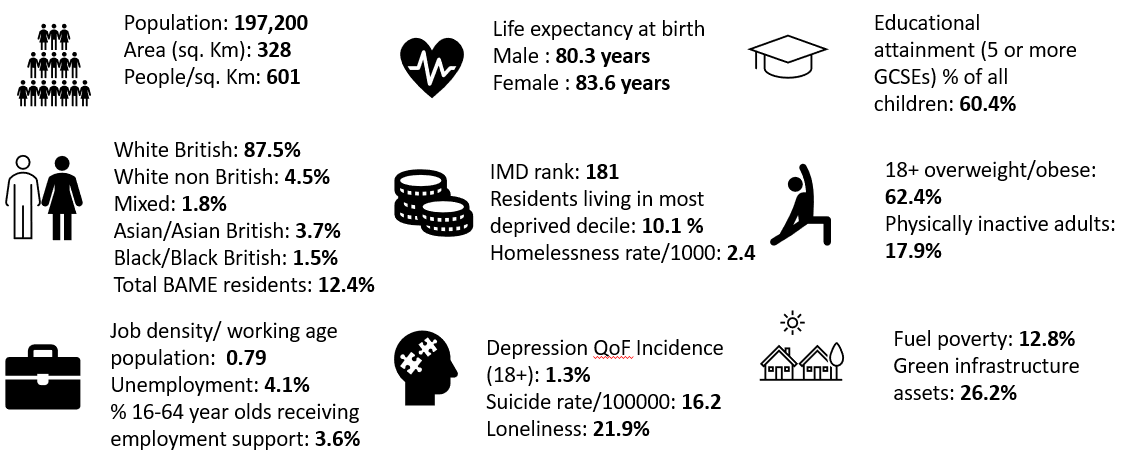  Further details can be accessed in the Essex Joint Strategic Needs Assessment https://data.essex.gov.uk/Map of Colchester Pharmacies	 
Source: Shape Place Atlas (as at 22/03/22)
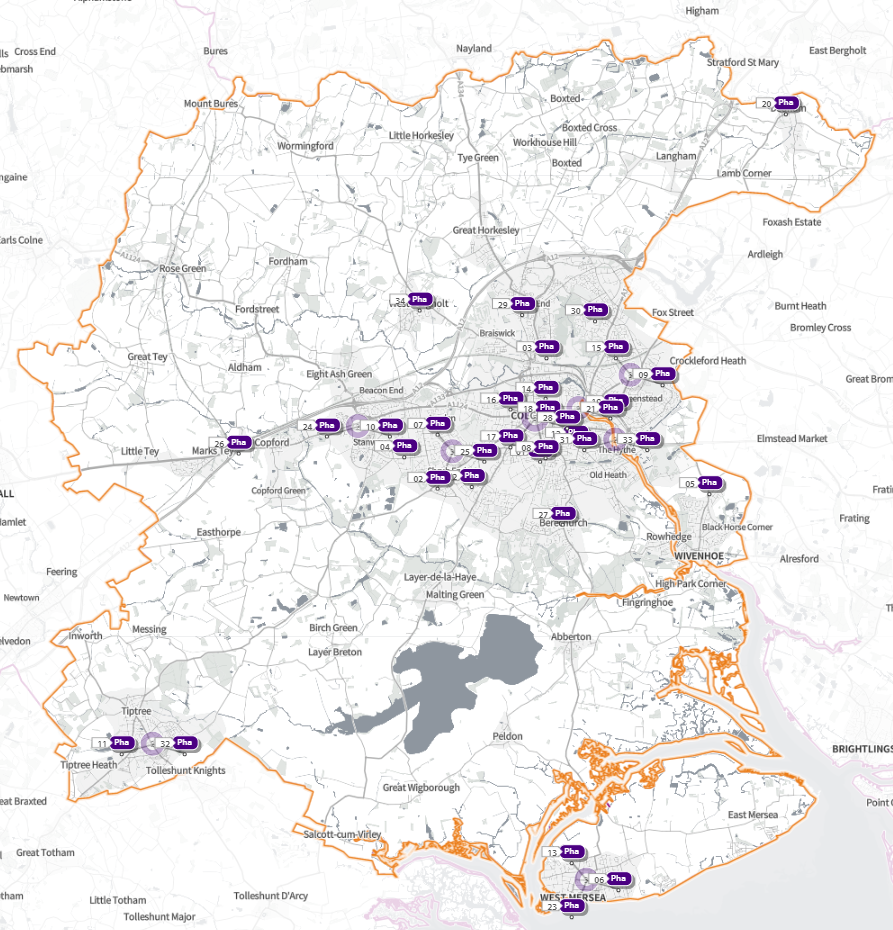 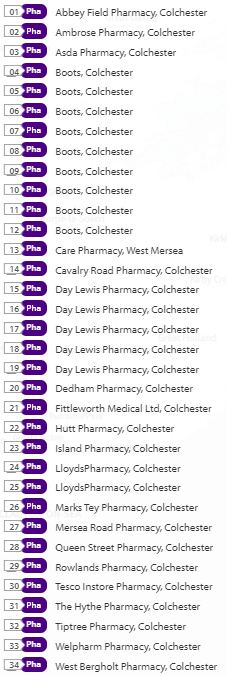 ProvisionThe information contained in this report was obtained from NHSE, local commissioners and a contractor survey. Opening hours were obtained via the NHSE pharmacy contracts team.Service provision for advanced services was obtained via NHSE, NHSBSA and with the support of the local LPC.AccessAppendix F shows that using the base population data on the SHAPE Place Atlas platform, it is possible to calculate the Essex population (and by district) that are estimated to have a journey time either within 20 minutes, 20 - 30 minutes or over 30 minutes to a pharmacy across Essex and within a 1.6KM buffer zone around Essex by each journey method.Overall, across Essex, generally residents are within a relatively short travel time whichever method is chosen:99.9% of the Essex population could get to a pharmacy in a 20-minute drive.95% a 20-minute public transport journey. 83% within a 20-minute walk. Residents have to travel for longer if they walk. 11% over 30-minute walk away. Colchester residents can drive to a pharmacy within 20 minutesMost residents can get to a pharmacy within a 20-minute journey on public transport in most districts. However, some districts see a relatively high % of their population having to travel for longer (Braintree, Maldon, Uttlesford 20-30 minutes; Braintree, Epping Forest, Uttlesford over 30 minutes). Most residents can get to a pharmacy within 20-minute walk in most districts. Some districts however see a relatively higher % of their population that’d have to walk further (Braintree, Brentwood, Uttlesford 20-30 minutes; Braintree, Maldon, Uttlesford over 30 minutes).   Travel time to access pharmaceutical services are no longer than journey times to access key services as shown in section 6 of this report. From the results of the public survey (Appendix E) 83% of residents stated that they had a reasonable distance to travel to the pharmacy equating to less than 20 minutes, 14% had travelled between 20 and 30 minutes, and 3% had travelled between 30-45 minutes. 61% made the trip by car, and 34% had travelled on foot—only 3% used public transport and 2% a bicycle.Colchester residents also have access to dispensing doctors, pharmacies in other HWB areas and distance selling pharmacies in England. Analysis of dispensing flows in the North East Essex CCG area shows that 89% of prescriptions generated in the CCG are dispensed within the area and 11% out of area including 5% by distance selling pharmacies.Pharmaceutical services in the localityTable Number and type of providers of pharmaceutical services in the areaTable of Pharmacy contractors in the locality and provision of commissioned servicesColchester opening hoursWeekday opening hours were taken from Friday as a standard.Monday to Friday, all 33 community pharmacies are open between the hours of 9:00 to 17:00Earliest opening time is 7.00 and latest closing time is 24.00  On Saturdays 29 pharmacies are open in the morning and 19 of the pharmacies remain open in the afternoon. The latest closing time is 24.00On Sundays 12 pharmacies are open, earliest opening is 6.00 and latest closing is 24.00Services (data January 2022)There is good access to commissioned services within the locality.The necessary services of NMS and CPCS are provided by many of the pharmacies.The NHSE commissioned services that are not provided by pharmacies are delivered by other organisations in the locality.Housing (Appendix G)The impact of local housing development plans on provision of pharmaceutical services has been considered but has not identified any gaps in pharmaceutical services provision in the area during the lifetime of this PNA.7.7 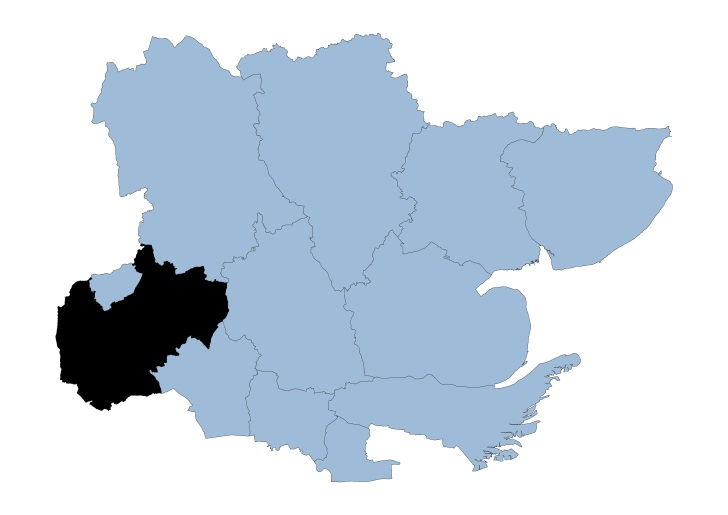 	Epping Forest LocalityEpping Forest district covers an area of 339 square kilometers, the key population centers are the commuter towns of Loughton, Chigwell and Buckhurst Hill, as well as the market towns of Epping, Waltham Abbey and Ongar. Epping Forest has a population of 132,175 with 390 people living per square km. 14.7% of the population is of BAME ethnicity which makes it the second most diverse among all Essex districts. Epping forest was ranked 200 out of 317 lower tier local authorities placing it among the upper 40% of the least deprived local authorities nationally. Only 1.3% of the total population live in the most deprived deciles.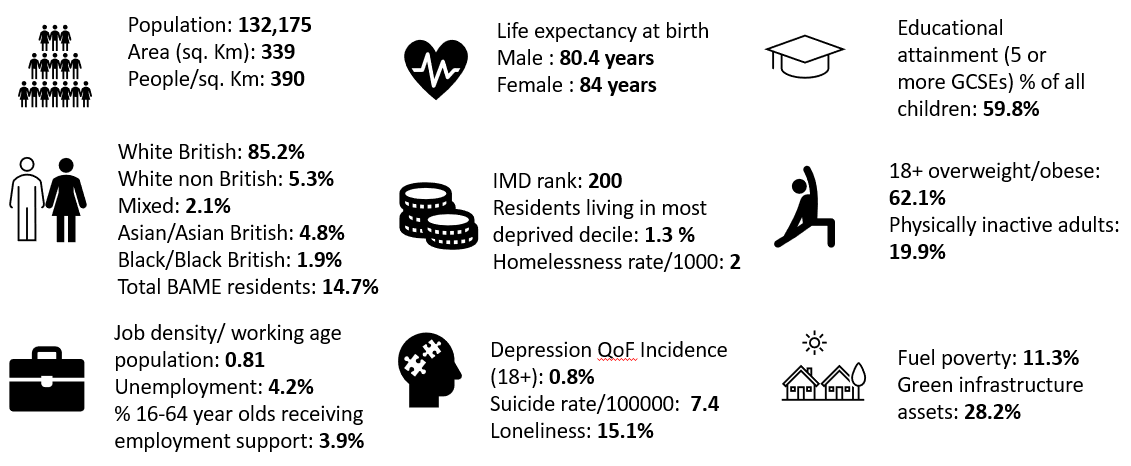 Further details can be accessed in the Essex Joint Strategic Needs Assessment https://data.essex.gov.uk/Map of Epping Forest Pharmacies 
 
Source: Shape Place Atlas (as at 22/03/22)

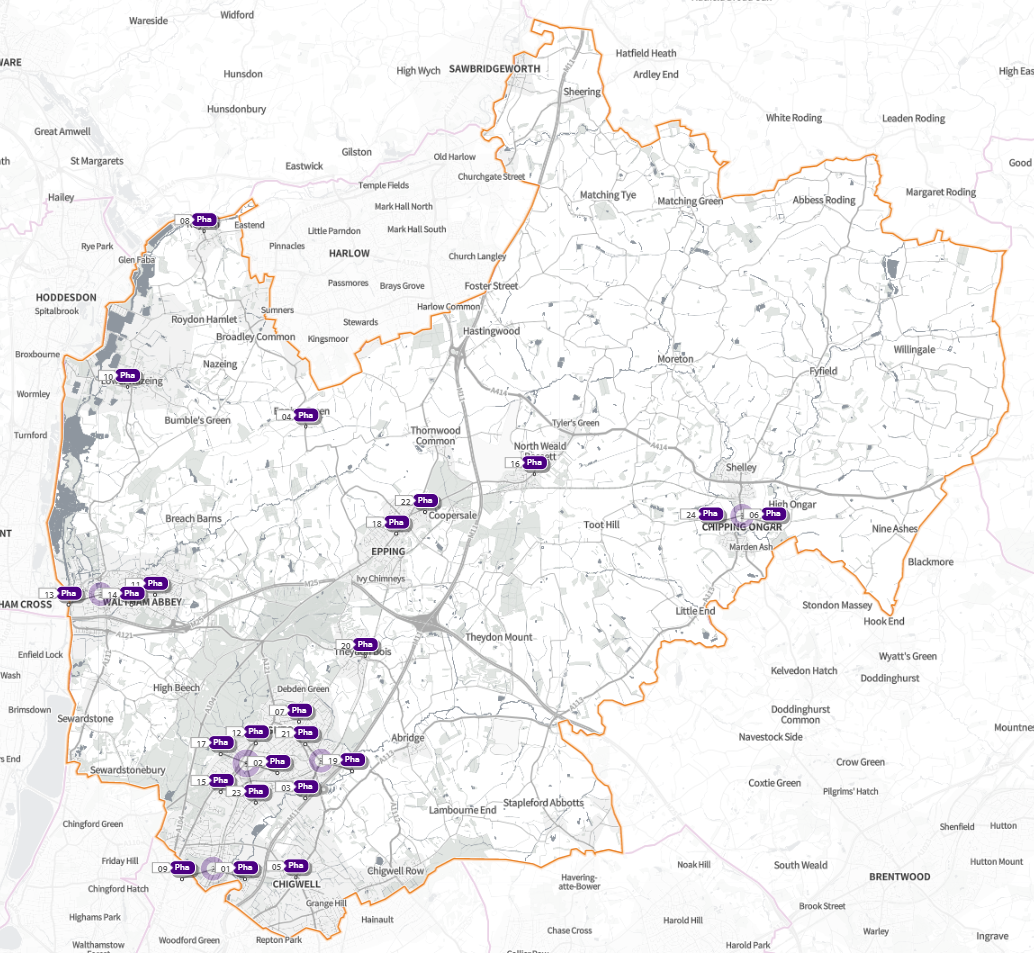 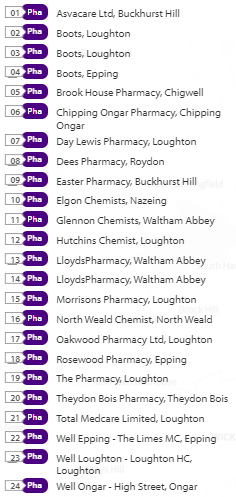 ProvisionThe information contained in this report was obtained from NHSE, local commissioners and a contractor survey. Opening hours were obtained via the NHSE pharmacy contracts team.Service provision for advanced services was obtained via NHSE, NHSBSA and with the support of the local LPC.Access  Appendix F shows that using the base population data on the SHAPE Place Atlas platform, it is possible to calculate the Essex population (and by district) that are estimated to have a journey time either within 20 minutes, 20 - 30 minutes or over 30 minutes to a pharmacy across Essex and within a 1.6KM buffer zone around Essex by each journey method.Overall, across Essex, generally residents are within a relatively short travel time whichever method is chosen:99.9% of the Essex population could get to a pharmacy in a 20-minute drive.95% a 20-minute public transport journey. 83% within a 20-minute walk. Residents have to travel for longer if they walk. 11% over 30-minute walk away. Epping Forest residents can drive to a pharmacy within 20 minutes.Most residents can get to a pharmacy within a 20-minute journey on public transport in most districts. However, some districts see a relatively high % of their population having to travel for longer (Braintree, Maldon, Uttlesford 20-30 minutes; Braintree, Epping Forest, Uttlesford over 30 minutes). Most residents can get to a pharmacy within 20-minute walk in most districts. Some districts however see a relatively higher % of their population that’d have to walk further (Braintree, Brentwood, Uttlesford 20-30 minutes; Braintree, Maldon, Uttlesford over 30 minutes). Travel time to access pharmaceutical services are no longer than journey times to access key services as shown in section 6 of this report.From the results of the public survey (Appendix E) 83% of residents stated that they had a reasonable distance to travel to the pharmacy equating to less than 20 minutes, 14% had travelled between 20 and 30 minutes, and 3% had travelled between 30-45 minutes. 61% made the trip by car, and 34% had travelled on foot—only 3% used public transport and 2% a bicycle.Epping Forest residents also have access to dispensing doctors, pharmacies in other HWB areas and distance selling pharmacies in England. Analysis of dispensing flows in the West Essex CCG area shows that 86% of prescriptions generated in the CCG are dispensed within the area and 14% out of area including 5% by distance selling pharmacies.Pharmaceutical services in the localityTable Number and type of providers of pharmaceutical services in the areaTable of Pharmacy contractors in the locality and provision of commissioned servicesEpping Forest opening hoursWeekday opening hours were taken from Friday as a standard.Monday to Friday, all 24 community pharmacies are open between the hours of 9:00 to 17:00Earliest opening time is 8.30 and latest closing time is 20.00  On Saturdays 21 pharmacies are open in the morning and 16 of the pharmacies remain open in the afternoon. The latest closing time is 19.00On Sundays 1 pharmacy is open between 11.00 and 17.00Services (data January 2022)There is good access to commissioned services within the locality.The necessary services of NMS and CPCS are provided by many of the pharmacies.The NHSE commissioned services that are not provided by pharmacies are delivered by other organisations in the locality.Housing (Appendix G)The impact of local housing development plans on provision of pharmaceutical services has been considered but has not identified any gaps in pharmaceutical services provision in the area during the lifetime of this PNA.7.8 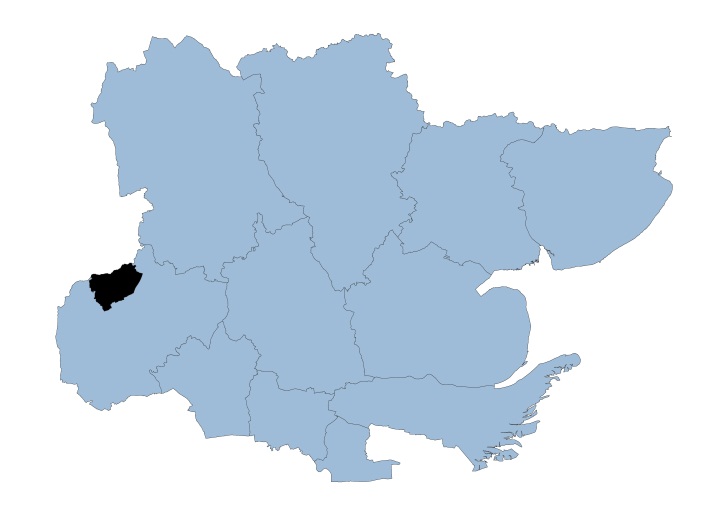 	            Harlow LocalityHarlow covers an area of 31 square kilometers and is one of several ‘new towns’ built in the 1950’s to provide social housing to people living in London. The town was built on a theme of neighbourhoods around the town center. Each of the original seven neighbourhoods has necessary amenities – shops, schools, church, health center and district council neighbourhood offices. The aim across the town was to have large areas of green open spaces - most of which have been preserved.Harlow has a population of 87,280 and is the most densely populated district in Essex with 2,858 people per square km. Harlow is also one of the more diverse districts with 16.1% of residents of Black Asian Minority Ethnicity (BAME), which is highest among all Essex districts. In the Indices of Multiple Deprivation 2019 the Harlow Local Authority area was ranked 100 out of 317 lower tier authorities in England. This places Harlow in the lower 40% of most deprived Lower Tier Local Authorities nationally. As of 2019 the Harlow area contains 54 LSOAs of which 1 is ranked in the bottom two most deprived deciles nationally.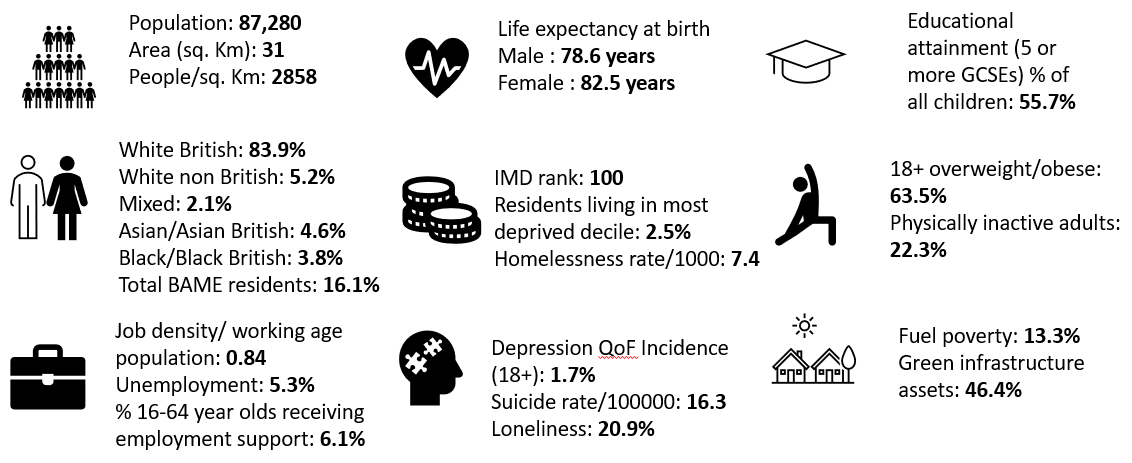 Further details can be accessed in the Essex Joint Strategic Needs Assessment https://data.essex.gov.uk/Map of Harlow Pharmacies 

Source: Shape Place Atlas (as at 22/03/22)
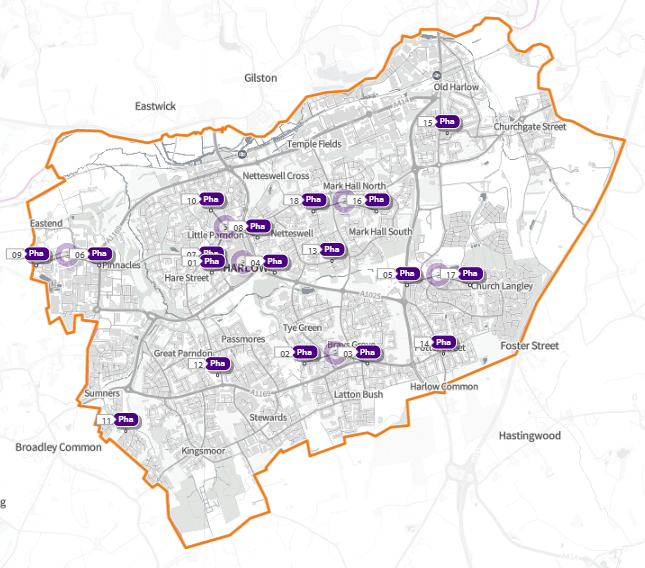 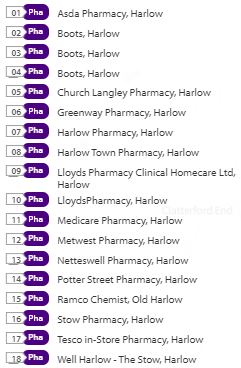 ProvisionThe information contained in this report was obtained from NHSE, local commissioners and a contractor survey. Opening hours were obtained via the NHSE pharmacy contracts team.Service provision for advanced services was obtained via NHSE, NHSBSA and with the support of the local LPC.Access   Appendix F shows that using the base population data on the SHAPE Place Atlas platform, it is possible to calculate the Essex population (and by district) that are estimated to have a journey time either within 20 minutes, 20 - 30 minutes or over 30 minutes to a pharmacy across Essex and within a 1.6KM buffer zone around Essex by each journey method.Overall, across Essex, generally residents are within a relatively short travel time whichever method is chosen:99.9% of the Essex population could get to a pharmacy in a 20-minute drive.95% a 20-minute public transport journey. 83% within a 20-minute walk. Residents have to travel for longer if they walk. 11% over 30-minute walk away. Harlow residents can drive to a pharmacy within 20 minutes.Most residents can get to a pharmacy within a 20-minute journey on public transport in most districts. However, some districts see a relatively high % of their population having to travel for longer (Braintree, Maldon, Uttlesford 20-30 minutes; Braintree, Epping Forest, Uttlesford over 30 minutes). Most residents can get to a pharmacy within 20-minute walk in most districts. Some districts however see a relatively higher % of their population that’d have to walk further (Braintree, Brentwood, Uttlesford 20-30 minutes; Braintree, Maldon, Uttlesford over 30 minutes). Travel time to access pharmaceutical services are no longer than journey times to access key services as shown in section 6 of this report.  From the results of the public survey (Appendix E) 83% of residents stated that they had a reasonable distance to travel to the pharmacy equating to less than 20 minutes, 14% had travelled between 20 and 30 minutes, and 3% had travelled between 30-45 minutes. 61% made the trip by car, and 34% had travelled on foot—only 3% used public transport and 2% a bicycle.Harlow residents also have access to pharmacies in other HWB areas and distance selling pharmacies in England. Analysis of dispensing flows in the West Essex CCG area shows that 86% of prescriptions generated in the CCG are dispensed within the area and 14% out of area including 5% by distance selling pharmacies.Pharmaceutical services in the localityTable Number and type of providers of pharmaceutical services in the areaTable Pharmacy contractors in the locality and provision of commissioned servicesHarlow opening hoursWeekday opening hours were taken from Friday as a standard.Monday to Friday, all 16 community pharmacies are open between the hours of 9:00 to 17:00Earliest opening time is 6.30 and latest closing time is 23.00  On Saturdays 11 pharmacies are open in the morning and 9 of the pharmacies remain open in the afternoon. The latest closing time is 22.00On Sundays 5 pharmacies open, longest opening times are 8.00 to 22.00Services (data January 2022)There is good access to commissioned services within the locality.The necessary services of NMS and CPCS are provided by many of the pharmacies.The NHSE commissioned services that are not provided by pharmacies are delivered by other organisations in the locality.Housing (Appendix G)The impact of local housing development plans on provision of pharmaceutical services has been considered but has not identified any gaps in pharmaceutical services provision in the area during the lifetime of this PNA.7.9 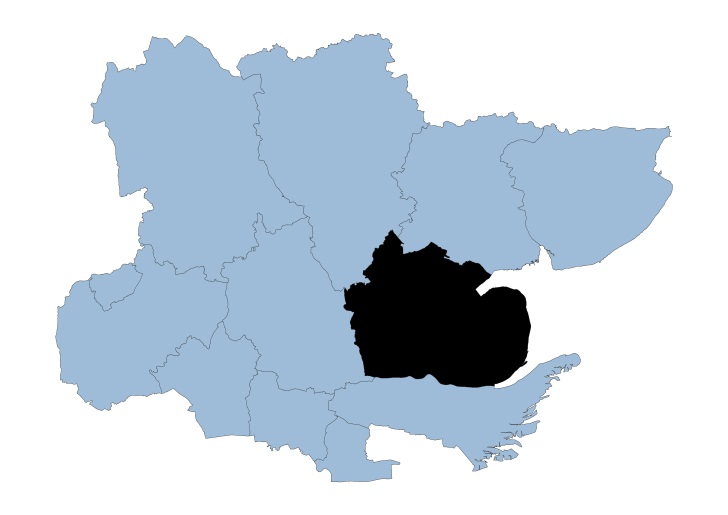 	                Maldon LocalityThe Maldon district has a coastal border stretching from the Burnham–on-Crouch estuary, round the Dengie peninsula up to the nuclear facility at Bradwell on the River Blackwater covering an area of 358 square kilometers. The district is home to the towns of Maldon, Burnham-on-Crouch and Heybridge along with several smaller villages: it is sparsely populated outside of the towns. With a population of 65,401 it is one of the least populous Essex districts with 183 people living per square km. 95.8% of the population are of White British ethnicity.In the Indices of Multiple Deprivation 2019 the Maldon Local Authority area was ranked 211 out of 317 Lower Tier Local Authorities (LTLAs) in England. This places Maldon in the upper 40% of least deprived LTLAs nationally. Maldon is also one of the three LTLAs in Essex which has no residents in the bottom 1&2 deciles.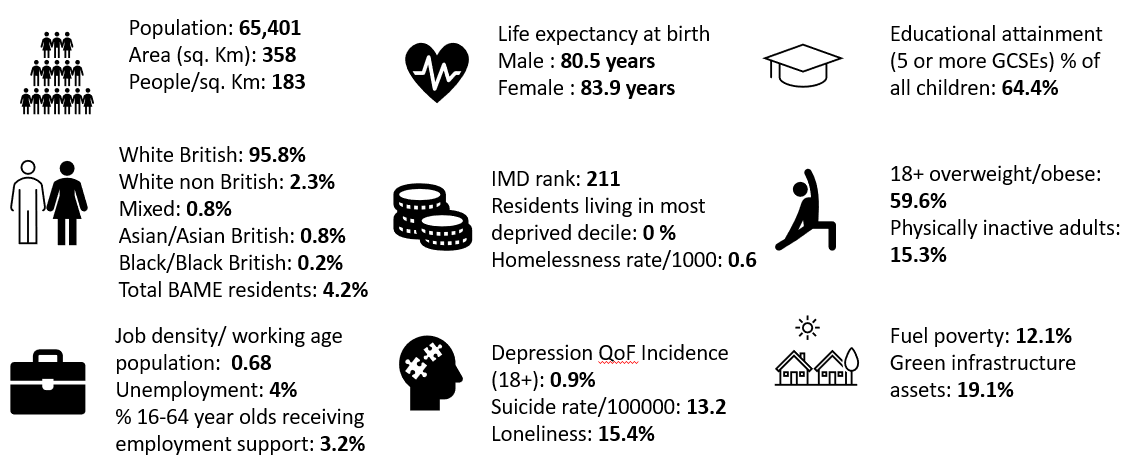 Further details can be accessed in the Essex Joint Strategic Needs Assessment https://data.essex.gov.uk/Map of Maldon Pharmacies 
Source: Shape Place Atlas (as at 22/03/22)



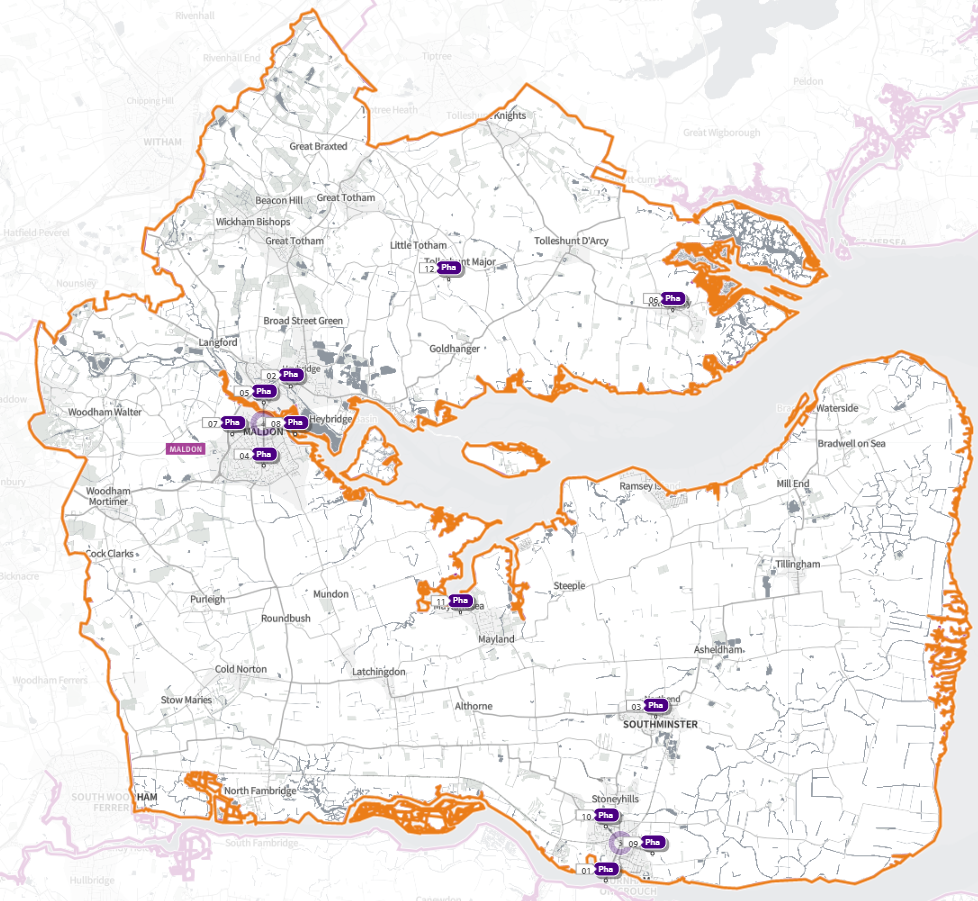 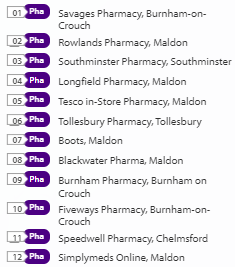 ProvisionThe information contained in this report was obtained from NHSE, local commissioners and a contractor survey. Opening hours were obtained via the NHSE pharmacy contracts team.Service provision for advanced services was obtained via NHSE, NHSBSA and with the support of the local LPC.Access Appendix F shows that using the base population data on the SHAPE Place Atlas platform, it is possible to calculate the Essex population (and by district) that are estimated to have a journey time either within 20 minutes, 20 - 30 minutes or over 30 minutes to a pharmacy across Essex and within a 1.6KM buffer zone around Essex by each journey method.				Overall, across Essex, generally residents are within a relatively short travel time whichever method is chosen:99.9% of the Essex population could get to a pharmacy in a 20-minute drive.95% a 20-minute public transport journey. 83% within a 20-minute walk. Residents have to travel for longer if they walk. 11% over 30-minute walk away. Maldon residents can drive to a pharmacy within 20 minutes.Most residents can get to a pharmacy within a 20-minute journey on public transport in most districts. However, some districts see a relatively high % of their population having to travel for longer (Braintree, Maldon, Uttlesford 20-30 minutes; Braintree, Epping Forest, Uttlesford over 30 minutes) Most residents can get to a pharmacy within 20-minute walk in most districts. Some districts however see a relatively higher % of their population that’d have to walk further (Braintree, Brentwood, Uttlesford 20-30 minutes; Braintree, Maldon, Uttlesford over 30 minutes). Travel time to access pharmaceutical services are no longer than journey times to access key services as shown in section 6 of this report.From the results of the public survey (Appendix E) 83% of residents stated that they had a reasonable distance to travel to the pharmacy equating to less than 20 minutes, 14% had travelled between 20 and 30 minutes, and 3% had travelled between 30-45 minutes. 61% made the trip by car, and 34% had travelled on foot—only 3% used public transport and 2% a bicycle.Maldon residents also have access to dispensing doctors, pharmacies in other HWB areas and distance selling pharmacies in England. Analysis of dispensing flows in the Mid Essex CCG area shows that 80% of prescriptions generated in the CCG are dispensed within the area and 20% out of area including 3% by distance selling pharmacies.Pharmaceutical services in the localityTable Number and type of providers of pharmaceutical services in the areaTable of Pharmacy contractors in the locality and provision of commissioned servicesMaldon opening hoursWeekday opening hours were taken from Friday as a standard.Monday to Friday, all 11 community pharmacies are open between the hours of 9:00 to 17:00Earliest opening time is 7.00 and latest closing time is 22.30  On Saturdays 9 pharmacies are open in the morning and 3 of the pharmacies remain open in the afternoon. The earliest opening time is 7.00 and the latest closing time is 22.30On Sundays 3 pharmacies open, longest opening times are 10.00 to 20.00Services (data January 2022)There is good access to commissioned services within the locality.The necessary services of NMS and CPCS are provided by many of the pharmacies.The NHSE commissioned services that are not provided by pharmacies are delivered by other organisations in the locality.Housing (Appendix G)The impact of local housing development plans on provision of pharmaceutical services has been considered but has not identified any gaps in pharmaceutical services provision in the area during the lifetime of this PNA.7.10 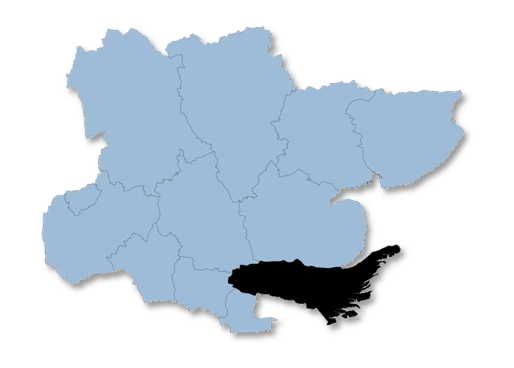 	          Rochford LocalityRochford covers an area of 167 square kilometers and is predominantly rural in its character.  It has miles of coastline as well as vast areas of countryside. Rochford has a population of 87,627 with 524 people living per square km. 95.6% of the population are of a White British ethnicity. In the Indices of Multiple Deprivation 2019 the Rochford Local Authority area was ranked 286 out of 317 lower tier authorities in England. This places Rochford in the upper 10% of least deprived Lower Tier Local Authorities (LTLAs) nationally. Compared to the other local authority areas in Essex, Rochford is ranked as 10th out of 12 in the county for overall deprivation. Rochford is also one of three areas in Essex which fall into the 10% least deprived areas nationally. As of 2019 the Rochford area contains 53 LSOAs of which 1 is ranked in the bottom two most deprived deciles nationally.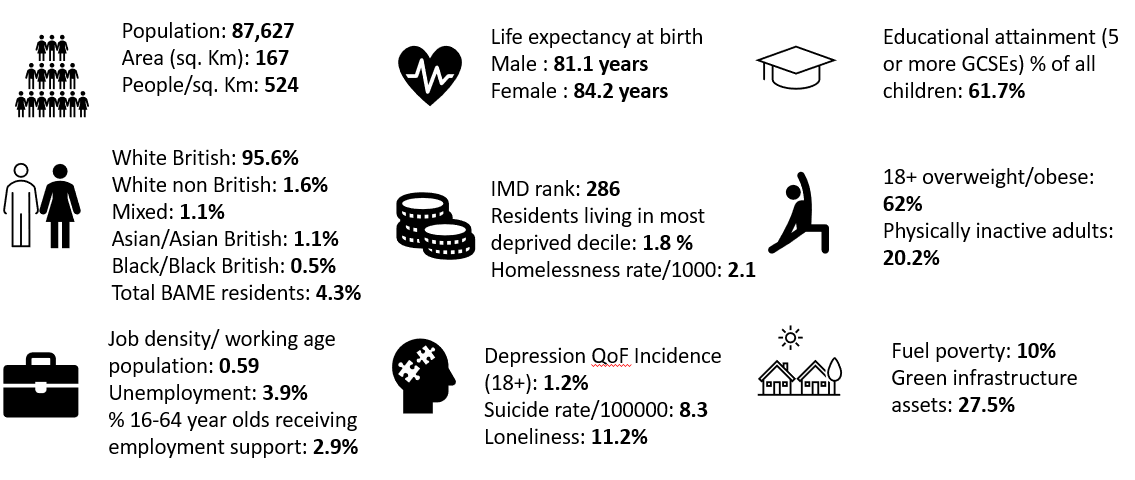 Further details can be accessed in the Essex Joint Strategic Needs Assessment https://data.essex.gov.uk/Map of Rochford Pharmacies 
Source: Shape Place Atlas (as at 22/03/22)

 Provision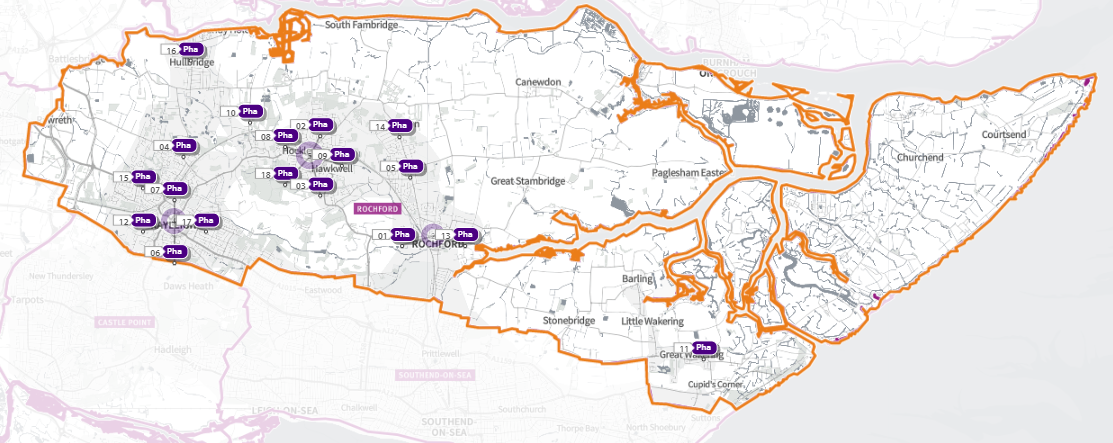 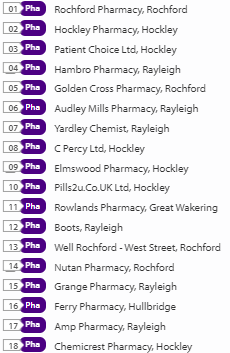 The information contained in this report was obtained from NHSE, local commissioners and a contractor survey. Opening hours were obtained via the NHSE pharmacy contracts team.Service provision for advanced services was obtained via NHSE, NHSBSA and with the support of the local LPC.		AccessAppendix F shows that using the base population data on the SHAPE Place Atlas platform, it is possible to calculate the Essex population (and by district) that are estimated to have a journey time either within 20 minutes, 20 - 30 minutes or over 30 minutes to a pharmacy across Essex and within a 1.6KM buffer zone around Essex by each journey method.	Overall, across Essex, generally residents are within a relatively short travel time whichever method is chosen:99.9% of the Essex population could get to a pharmacy in a 20-minute drive.95% a 20-minute public transport journey. 83% within a 20-minute walk. Residents have to travel for longer if they walk. 11% over 30-minute walk away. Rochford residents can drive to a pharmacy within 20 minutes.Most residents can get to a pharmacy within a 20-minute journey on public transport in most districts. However, some districts see a relatively high % of their population having to travel for longer (Braintree, Maldon, Uttlesford 20-30 minutes; Braintree, Epping Forest, Uttlesford over 30 minutes) Most residents can get to a pharmacy within 20-minute walk in most districts. Some districts however see a relatively higher % of their population that’d have to walk further (Braintree, Brentwood, Uttlesford 20-30 minutes; Braintree, Maldon, Uttlesford over 30 minutes).   Travel time to access pharmaceutical services are no longer than journey times to access key services as shown in section 6 of this report.  From the results of the public survey (Appendix x) 83% of residents stated that they had a reasonable distance to travel to the pharmacy equating to less than 20 minutes, 14% had travelled between 20 and 30 minutes, and 3% had travelled between 30-45 minutes. 61% made the trip by car, and 34% had travelled on foot—only 3% used public transport and 2% a bicycle.  Rochford residents also have access to dispensing doctors’ pharmacies in other HWB areas and distance selling pharmacies in England. Analysis of dispensing flows in the Castle Point and Rochford CCG area shows that 93% of prescriptions generated in the CCG are dispensed within the area and 7% out of area including 3% by distance selling pharmacies.Pharmaceutical services in the localityTable Number and type of providers of pharmaceutical services in the areaTable of Pharmacy contractors in the locality and provision of commissioned servicesRochford opening hoursWeekday opening hours were taken from Friday as a standard.Monday to Friday, all 15 community pharmacies are open between the hours of 9:00 to 17:00Earliest opening time is 7.00 and latest closing time is 22.30  On Saturdays 14 pharmacies are open in the morning and 9 of the pharmacies remain open in the afternoon. The earliest opening time is 8.00 and the latest closing time is 22.30On Sundays 3 pharmacies open, longest opening times are 8.00 to 21.00Services (data January 2022)There is good access to commissioned services within the locality.The necessary services of NMS and CPCS are provided by many of the pharmacies.The NHSE commissioned services that are not provided by pharmacies are delivered by other organisations in the locality.Housing (Appendix G)The impact of local housing development plans on provision of pharmaceutical services has been considered but has not identified any gaps in pharmaceutical services provision in the area during the lifetime of this PNA.7.11 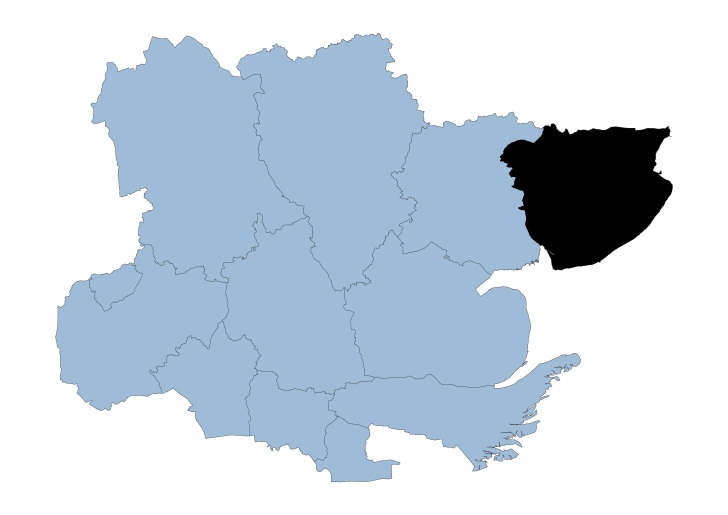   Tendring LocalityTendring is located in the Northeastern peninsula of Essex and covers an area of approximately 336 square kilometers. The main populous areas are those on the coastline such as Frinton, Walton, Brightlingsea, Clacton and Harwich. Tendring is the fifth most populous district in Essex with a population of 147,353, with 438 people per square km. 95.4% of the population are of White British ethnicity. In the Indices of Multiple Deprivation 2019 the Tendring Local Authority area was ranked 32 out of 317 lower tier authorities in England. This places Tendring in the bottom 10% of most deprived Lower Tier Local Authorities (LTLAs) nationally. Tendring is ranked as the most deprived area out of 12 districts in the county for overall deprivation. Tendring is the only area in Essex which falls into the 10% of most deprived areas nationally and is 68 places below the next lowest area in the county.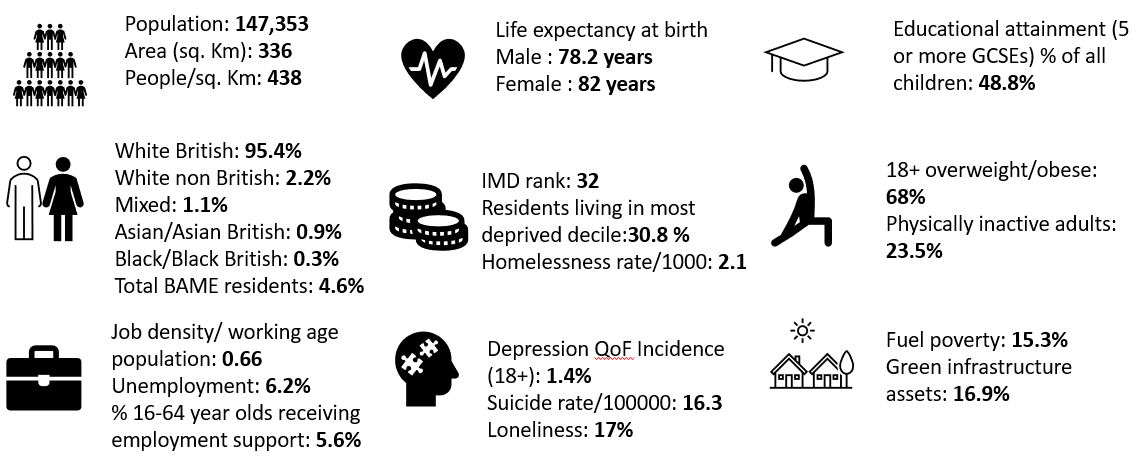 Further details can be accessed in the Essex Joint Strategic Needs Assessment https://data.essex.gov.uk/Map of Tendring Pharmacies 
Source: Shape Place Atlas (as at 22/03/22)
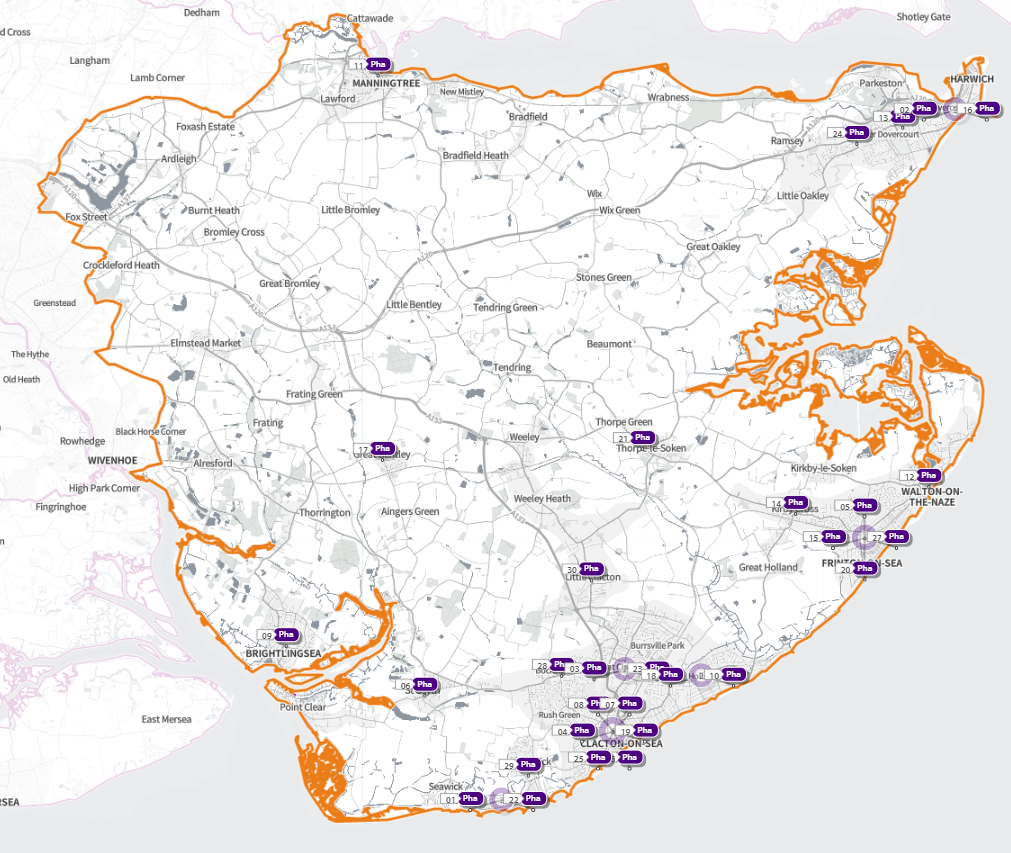 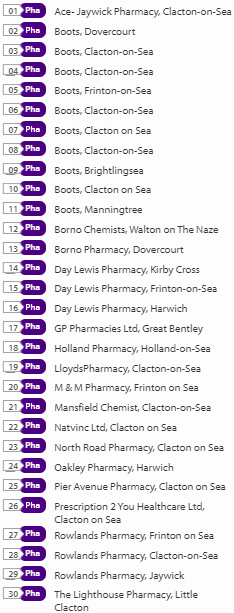 ProvisionThe information contained in this report was obtained from NHSE, local commissioners and a contractor survey. Opening hours were obtained via the NHSE pharmacy contracts team.Service provision for advanced services was obtained via NHSE, NHSBSA and with the support of the local LPC.Access Appendix F shows that using the base population data on the SHAPE Place Atlas platform, it is possible to calculate the Essex population (and by district) that are estimated to have a journey time either within 20 minutes, 20 - 30 minutes or over 30 minutes to a pharmacy across Essex and within a 1.6km buffer zone around Essex by each journey method.Overall, across Essex, generally residents are within a relatively short travel time whichever method is chosen: 99.9% of the Essex population could get to a pharmacy in a 20-minute drive. 95% a 20-minute public transport journey.  83% within a 20-minute walk. Residents have to travel for longer if they walk.  11% over 30-minute walk away.  Tendring residents can drive to a pharmacy within 20 minutes.Most residents can get to a pharmacy within a 20-minute journey on public transport in most districts. However, some districts see a relatively high % of their population having to travel for longer (Braintree, Maldon, Uttlesford 20-30 minutes; Braintree, Epping Forest, Uttlesford over 30 minutes). Most residents can get to a pharmacy within 20-minute walk in most districts. Some districts however see a relatively higher % of their population that’d have to walk further (Braintree, Brentwood, Uttlesford 20-30 minutes; Braintree, Maldon, Uttlesford over 30 minutes).  Travel time to access pharmaceutical services are no longer than journey times to access key services as shown in section 6 of this report.From the results of the public survey (Appendix E) 83% of residents stated that they had a reasonable distance to travel to the pharmacy equating to less than 20 minutes, 14% had travelled between 20 and 30 minutes, and 3% had travelled between 30-45 minutes. 61% made the trip by car, and 34% had travelled on foot—only 3% used public transport and 2% a bicycle.Tendring residents also have access to dispensing doctors, pharmacies in other HWB areas and distance selling pharmacies in England. Analysis of dispensing flows in the North East Essex CCG area shows that 89% of prescriptions generated in the CCG are dispensed within the area and 11% out of area including 5% by distance selling pharmacies.Pharmaceutical services in the localityTable Number and type of providers of pharmaceutical services in the areaTable x Pharmacy contractors in the locality and provision of commissioned servicesTendring opening hoursWeekday opening hours were taken from Friday as a standard.Monday to Friday, all 29 community pharmacies are open between the hours of 9:00 to 17:00Earliest opening time is 7.00 and latest closing time is 23.00  On Saturdays 22 pharmacies are open in the morning and 13 of the pharmacies remain open in the afternoon. The earliest opening time is 7.00 and the latest closing time is 22.00On Sundays six pharmacies open, longest opening times are 8.00 to 22.00Services (data January 2022)There is good access to commissioned services within the locality.The necessary services of NMS and CPCS are provided by many of the pharmacies.The NHSE commissioned services that are not provided by pharmacies are delivered by other organisations in the locality.Housing (Appendix G)The impact of local housing development plans on provision of pharmaceutical services has been considered but has not identified any gaps in pharmaceutical services provision in the area during the lifetime of this PNA.7.12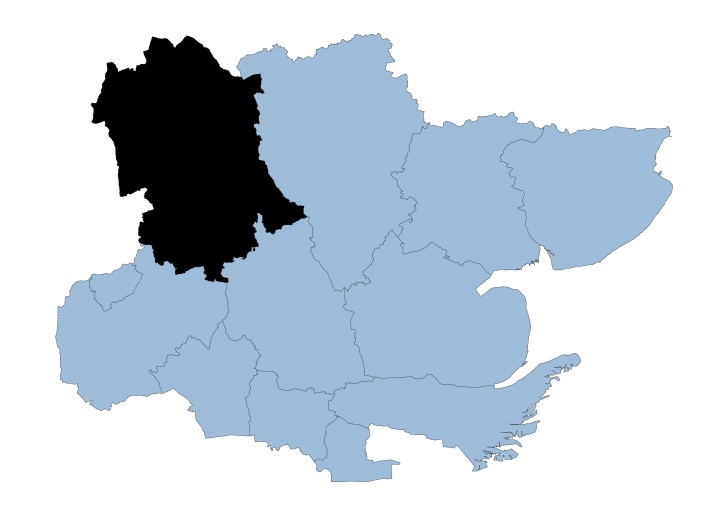 Uttlesford Locality  Uttlesford is located in the North West corner of Essex. It is the largest district in Essex covering approximately 641 square kilometers and is mainly rural in character with four market towns: Saffron Walden, Great Dunmow, Stansted Mountfitchet and Thaxted. Uttlesford has a population of 92,759 and is the least densely populated district with 145 people living per square km. 92.3% of the population are of White British ethnicity. In the Indices of Multiple Deprivation 2019 the Uttlesford Local Authority area was ranked 295 out of 317 lower tier authorities in England. This places Uttlesford in the upper 10% of least deprived Lower Tier Local Authorities (LTLAs) nationally. As of 2019 the Uttlesford area contains 46 LSOAs of which none are ranked in the bottom two most deprived deciles nationally. Uttlesford is one of three LTLAs across the ECC area which do not have any LSOAs in the bottom 10% nationally.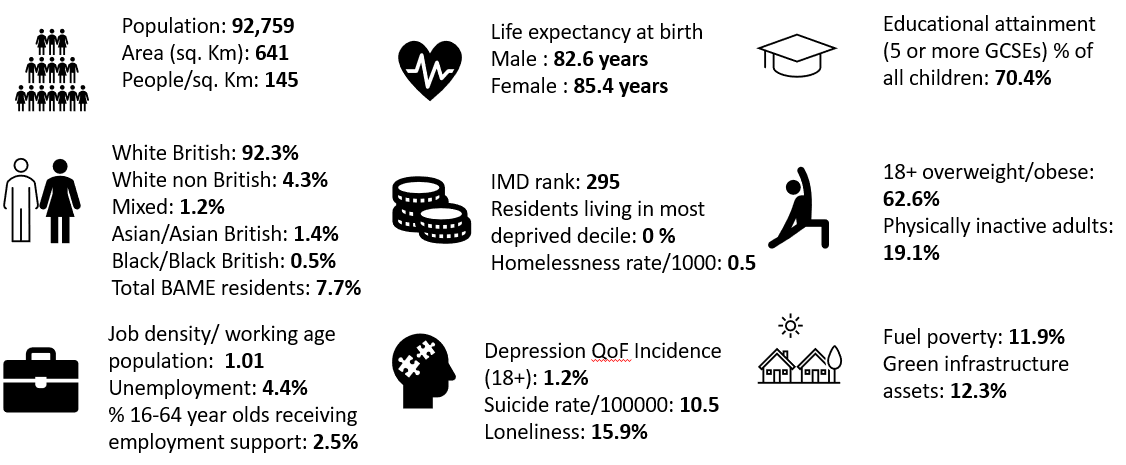 Further details can be accessed in the Essex Joint Strategic Needs Assessment https://data.essex.gov.uk/Map of Uttlesford Pharmacies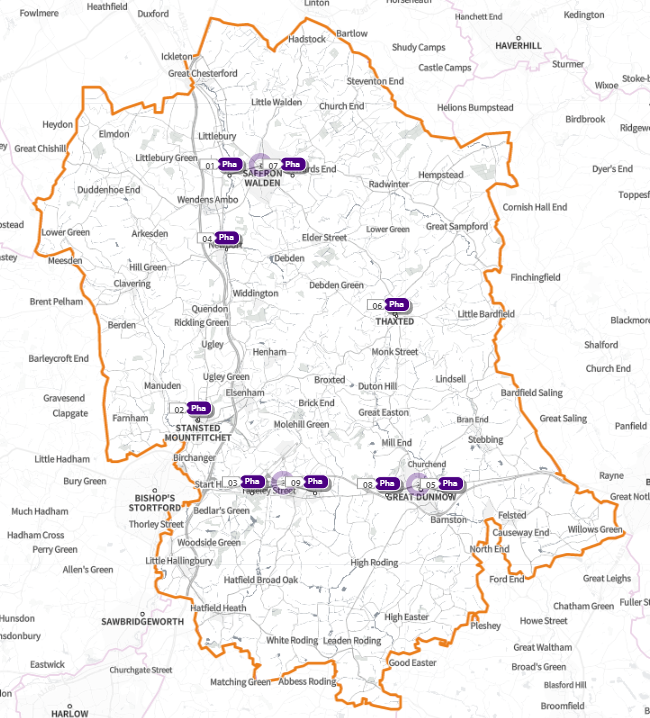 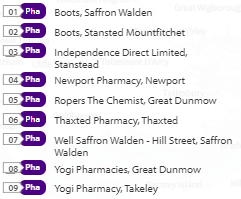 Source: Shape Place Atlas (as at 22/03/22)ProvisionThe information contained in this report was obtained from NHSE, local commissioners and a contractor survey. Opening hours were obtained via the NHSE pharmacy contracts team.Service provision for advanced services was obtained via NHSE, NHSBSA and with the support of the local LPC.AccessAppendix F shows that using the base population data on the SHAPE Place Atlas platform, it is possible to calculate the Essex population (and by district) that are estimated to have a journey time either within 20 minutes, 20 - 30 minutes or over 30 minutes to a pharmacy across Essex and within a 1.6KM buffer zone around Essex by each journey method.99.9% of the Essex population could get to a pharmacy in a 20-minute drive. 95% a 20-minute public transport journey.  83% within a 20-minute walk. Residents have to travel for longer if they walk.  11% over 30-minute walk away. Uttlesford residents across can drive to a pharmacy within 20 minutesMost residents can get to a pharmacy within a 20-minute journey on public transport in most districts. However, some districts see a relatively high % of their population having to travel for longer (Braintree, Maldon, Uttlesford 20-30 minutes; Braintree, Epping Forest, Uttlesford over 30 minutes) Most residents can get to a pharmacy within 20-minute walk in most districts. Some districts however see a relatively higher % of their population that’d have to walk further (Braintree, Brentwood, Uttlesford 20-30 minutes; Braintree, Maldon, Uttlesford over 30 minutes). Travel time to access pharmaceutical services are no longer than journey times to access key services as shown in section 6 of this report.From the results of the public survey (Appendix E) 83% of residents stated that they had a reasonable distance to travel to the pharmacy equating to less than 20 minutes, 14% had travelled between 20 and 30 minutes, and 3% had travelled between 30-45 minutes. 61% made the trip by car, and 34% had travelled on foot—only 3% used public transport and 2% a bicycle.Uttlesford residents also have access to dispensing doctors, pharmacies in neighbouring HWB areas and distance selling pharmacies in England. Analysis of dispensing flows in the West Essex CCG area shows that 86% of prescriptions in the CCG are dispensed within the area and 14% out of area including 5% by distance selling pharmacies.Pharmaceutical services in the localityTable Number and type of providers of pharmaceutical services in the areaTable Pharmacy contractors in the locality and provision of commissioned servicesUttlesford opening hoursWeekday opening hours were taken from Friday as a standard.Monday to Friday, all 8 community pharmacies are open between the hours of 9:00am to 17:30Earliest opening time is 7.00 and latest closing time is 19.00  On Saturdays all the pharmacies are open in the morning and 3 of the pharmacies remain open in the afternoon. The latest closing time is 17.30On Sundays one pharmacy is open between 10:00 until 16:00Services (data January 2022)There is good access to commissioned services within the locality.The necessary services of NMS and CPCS are provided by almost all the pharmacies.The NHSE commissioned services that are not provided by pharmacies are delivered by other organisations in the locality.Housing (Appendix G)The impact of local housing development plans on provision of pharmaceutical services has been considered but has not identified any gaps in pharmaceutical services provision in the area during the lifetime of this PNA.8	Likely future needs to consider SustainabilityThe Royal Pharmaceutical Society has identified priorities for pharmacies in partnership with other partners to support sustainability and reduce the environmental impact of medicines use. Medicines account for about 25% of carbon emissions within the NHS. Community pharmacists can play a role in supporting sustainability by:Using digital tools to reduce the environmental impact of travel, such as virtual consultations where they are clinically appropriate and appropriate for the patientImproving organisational, departmental, and personal transport and travel plans, including maximising working from home to reduce travelStreamlining ordering and delivery of medicines to reduce carbon emissionsEncouraging the public to use active transportEducating the public about not stockpiling medicines, only ordering the repeat medicines they need, and appropriate disposal of medicinesUndertaking education on the impact of climate change, how to implement sustainable practices and carbon literacy.Sourcing environmentally friendly reusable alternatives to single use plastics in the pharmacy, such as medicine spoons, medicine cups, oral syringes and plastic compliance aids.Providing medication reviews to identify potential medicines waste, improve compliance, deprescribe medicines not required, and change from high-carbon products to low-carbon alternatives and low environmental impact alternatives where appropriateCollaborating with other health professionals to reduce use of medicines with the biggest environmental impact, for example inhalers and medical gasesLead audit work on environmental sustainability.  InequalitiesThe NHS Long -Term Plan, NICE guidelines, the new community pharmacy contractual framework, and learning from the impact of COVID-19 come together to signal the potential for enhancing the role of community pharmacy teams in addressing health inequalities. Public Health England (PHE) produced a briefing highlighting the unique role that pharmacy teams can play in helping to address health inequalities. The briefing, set out suggestions on how to make the most of pharmacy teams’ potential to work with local community and faith leaders, reach out to under-served communities and those with the poorest health outcomes, and to take on a health inequalities leadership role. It also sets out recommendations for system leaders, commissioners and community pharmacy teams themselves.The almost 11,200 community pharmacies in England are rooted in the heart of local communities. 80% of people can get to a pharmacy within a 20-minute walk (DHSC internal data – March 2019), with access highest in the most deprived areas, bucking the inverse care law. Community pharmacy staff are drawn from local communities and reflect their make-up. Community pharmacy teams have a long history of delivering community health promoting interventions – engaging in an annual series of public health campaigns and rolling out initiatives such as stop smoking services, reducing alcohol consumption, sexual health services and dementia friends. The Community Pharmacy Contractual Framework (CPCF) identifies the critical role of community pharmacy as an agent of improved public health and prevention, embedded in the local community.The CPCF has also identified community pharmacy as a setting for clinical service delivery, with the potential to support important primary care services to reach further into the heart of communities with the greatest need. New services already introduced include - referrals from NHS111 and GPs to community pharmacists for minor illnesses, the urgent supply of a prescribed medicine, and the Discharge Medicines Service with referrals from hospitals to community pharmacists for patients discharged from hospital who need support with their medicines. From August 2021, blood pressure case finding and stop smoking services for patients discharged from hospital have been embedded within the community pharmacy contractual frameworkFrom 1 January 2021, being a Healthy Living Pharmacy (HLP) was an essential requirement for all community pharmacy contractors in England. The HLP framework is aimed at achieving consistent provision of a broad range of health promotion interventions through community pharmacies to meet local need, improving the health and wellbeing of the local population and helping to reduce health inequalities.Integrated Care System (ICS) pharmacists will have a critical leadership role in further enhancing the role of community pharmacy teams in addressing health inequalities.In England there are an estimated 1.2 million health related issue visits to a pharmacy every day and these provide a valuable opportunity to support behaviour change through making every one of these contacts count. Making healthy choices such as stopping smoking, improving diet and nutrition, increasing physical activity, losing weight and reducing alcohol consumption could make a significant contribution to reducing the risk of disease, improving health outcomes for those with long-term conditions, reducing premature death and improving mental wellbeing. Pharmacies are ideally placed to encourage and support people to make these healthy choices as part of the provision of pharmaceutical services and services commissioned by the Council and the CCGs.COVID-19 has clearly demonstrated the value of virtual consultations and enabling people to engage with health professionals is critical to the sustainability of the NHS. Patients have benefited from the multi-disciplinary virtual ward rounds and meetings facilitated through digital technology across primary and secondary care. It is imperative that people can benefit from these digital options when consulting with a pharmacist where appropriate. Access to digital consultation tools and equipment in all pharmacy settings can help to deliver:Improved convenienceReduced carbon footprintImproved safety for patientsIt is recognised that these platforms are not always suitable for all patients and should enhance, rather than replace access to face-to-face care. There needs to be flexibility in the delivery of service to balance access and not further the health inequalities gap.ConclusionConclusions for the purpose of schedule 1 to The Regulations When assessing the provision of pharmaceutical services in the Essex HWB area the steering group considered the following:The number and distribution of all contractors in each PNA locality and opening hoursThe location of and choice of pharmaceutical services Access to community pharmacies during weekdays, evenings and the weekend Access to community pharmacies via various types of transport Provision of Essential, Advanced and Enhanced services in each localityProvision of necessary and relevant servicesResults of the public questionnaire Results of the contractor questionnaires The health needs of the population from the JSNA Projected population growth Specific populations The Index of Multiple Deprivation and deprivation ranges as well as the other wider determinants of healthThe general lifestyle including smoking and drug and alcohol misuse The disease burden The PNA is required to clearly state what is considered to constitute Necessary Services as required by paragraphs 1 and 3 of Schedule 1 to the Pharmaceutical Regulations 2013.For the purposes of this PNA, Necessary Services for the HWB are defined as Essential Services plus NMS and CPCS.		Other Advanced Services are considered relevant as they contribute toward improvement in provision and access to pharmaceutical services.For the purpose of this PNA, Enhanced Services are defined as pharmaceutical services that secure improvements or better access to, or that have contributed towards meeting the need for pharmaceutical services in the HWB area.Locally commissioned services are those that secure improvements or better access to, or that have contributed towards meeting the need for pharmaceutical services in Essex and are commissioned by the CCG or local authority, rather than NHSE&I.Access to pharmaceutical services for the residents of Essex is good and the main conclusion of this PNA is that there are currently no gaps in the provision of necessary or relevant pharmaceutical services. The PNA also looked at changes which are anticipated within the lifetime of the document, for example the predicted population growth. Given the current population demographics, housing projections and the distribution of service providers across the HWB area, this document concludes that the current provision will be sufficient to meet the likely future needs of the residents during the three-year lifetime of this pharmaceutical needs assessment. The HWB has not identified any services that would secure improvements, or better access, to the provision of pharmaceutical services either now or within the lifetime of this pharmaceutical needs assessment.  AppendicesAppendix A	Development of PNA and Steering GroupAppendix B	Full consultation report	Appendix C	List of Pharmacies in the HWB areaAppendix D 	List of Dispensing Doctors in the HWB areaAppendix E	Public survey reportAppendix F	Travel times and mapsAppendix G	Housing ReportAppendix H  	Contractor SurveyPNA LocalitiesBasildonBrentwoodBraintreeCastle PointChelmsfordColchesterEpping ForestHarlowMaldonRochfordTendringUttlesfordServiceDescriptionDispensing Medicines The safe supply of medicines or appliances. Advice is given to the patient about the medicines being dispensed and how to use them. Records are kept of all medicines dispensed and significant advice provided, referrals, and interventions are made. The Electronic Prescription Service (EPS) enables prescriptions to be sent electronically from a prescriber to the dispenser preventing unnecessary journeys for patients.Repeat Dispensing/ Electronic repeat dispensingThe management of repeat medication for up to one year, in partnership with the patient and prescriber. The patient will return to the pharmacy for repeat supplies, without first having to visit the GP surgery. Before each supply the pharmacy will ascertain the patient’s need for a repeat provision of a particular medicine.Disposal of unwanted medicinesPharmacies accept unwanted medicines from individuals. The medicines are then safely disposed of.Promotion of Healthy Lifestyles (Public Health)Pharmacies are required to participate in up to six health campaigns at the request of NHSE&I. This generally involves the display and distribution of leaflets provided by NHSE&I.In addition, pharmacies are required to promote healthy lifestyles, which includes providing advice to people who appear to have diabetes, be at risk of coronary heart disease (especially those with high blood pressure), or smoke, or are overweight.Signposting patients to other healthcare providersPharmacists and staff will refer patients to other healthcare professionals or care providers when appropriate.Support for Self-CareThe provision of advice and support by pharmacy staff to enable people to derive maximum benefit from caring for themselves and/or their families.Discharge Medicines ServiceThe service was introduced in 2021 and aims to reduce the risk of medication problems when a person is discharged from hospital. Patients are digitally referred to their pharmacy after discharge from hospital. Using the information in the referral, pharmacists can compare the patient’s medicines at discharge to those they were taking before admission to hospital. A check is also made when the first new prescription for the patient is issued and a consultation with the patient and/or their carer will help to ensure that they understand which medicines the patient should now be using.ServiceDescriptionNew Medicines Service (NMS)The New Medicines Service (NMS) is designed to provide early support to patients to maximise the benefits of the medication they have been prescribed, and to minimise problems and side-effects, while informing the patients on the best ways to self-manage their Long Term Conditions (LTCs)Community pharmacy seasonal influenza vaccinationEach year from September through to March the NHS runs a seasonal flu vaccination campaign aiming to vaccinate all eligible patients who are at risk of developing more serious complications from the virus. The accessibility of pharmacies, their extended opening hours, and the option to walk in without an appointment have proved popular with patients seeking vaccinations.Community Pharmacist Consultation Service (CPCS)NHS Community Pharmacist Consultation Service (CPCS) was launched in October 2019 and the majority of community pharmacies have registered to provide the service. Initially the service took referrals to community pharmacies from the NHS 111 call service and subsequently the service was expanded to take referrals from 111 online. The latest development is for pharmacies to take referrals from GP practices; this is referred to as GP CPCS. The CPCS is intended to relieve pressure on the wider NHS by connecting patients with a community pharmacy, as their first resort for repeat medications where the patient has run out of medication and for health consultations for a set list of minor ailmentsHepatitis C testing serviceThe Community Pharmacy Hepatitis C Antibody Testing Service was added to the Community Pharmacy Contractual Framework (CPCF) in 2020. The service is focused on provision of point of care testing (POCT) for Hepatitis C (Hep C) antibodies to people who inject drugs (PWIDs), i.e., individuals who inject illicit drugs, e.g., steroids or heroin, but who haven’t yet moved to the point of accepting treatment for their substance use. Where people test positive for Hep C antibodies, they are referred for a confirmatory test and treatment, where appropriate.Hypertension case-finding serviceThe prevention of cardiovascular problems and identification of people with raised blood pressure. The service has two stages – the first is identifying people at risk of hypertension and offering them blood pressure measurement.- the second stage, where clinically indicated, is offering 24 hour ambulatory blood pressure monitoring (ABPM). The blood pressure test results will then be shared with the patient’s GP to inform a potential diagnosis of hypertension.Smoking Cessation Service (CSC) following hospital dischargeIn 2020/21 a Pharmacy Integration Fund pilot on smoking cessation began to test a new model of working in which community pharmacies managed the continuing provision of smoking cessation support initiated in secondary care following patient discharge from hospital.  The hospital establishes the smoking status of all admitted patients followed by brief advice, personalised counselling, timely nicotine replacement therapy (NRT) or pharmacotherapy, and follow-up of the patient after discharge. This service enables NHS trusts to transfer patients for smoking cessation support into the community.Appliance and Stoma services Whilst pharmacies are required to dispense valid NHS prescriptions for all drugs, both they and dispensing appliance contractors may choose which appliances they provide in their normal course of business. They may choose to provide a certain type of appliance, or types of appliances, or they may choose to provide all appliances. Some pharmacies may choose not to provide any appliances. A large proportion of patients who are regular users of appliances will have them delivered, often by dispensing appliance contractors based throughout the country. There are two appliance advanced services that pharmacies and dispensing appliance contractors may choose to provide:•	Appliance Use Reviews (AUR), and•	Stoma Appliance Customisation (SAC)AreaUnder 16 years16 to 64 years65+ yearsTotal Population (2020)Essex2840909037573099121497759Basildon3990811540332247187558Braintree293239227231496153091Brentwood14440471611564177242Castle Point15548518832309390524Chelmsford3434211047834729179549Colchester3696812617634056197200Epping Forest253348091925922132175Harlow19950539141341687280Maldon10723380341664465401Rochford15073521772037787627Tendring241247917844051147353Uttlesford18357561621824092759Age Group20202023202520300-4848378238582697831135-99212492131901078775510-149027694810961389337215-197945484750886739417520-247894873555731768218525-298836587368856338081530-349290094127932388974335-399181996364991099884940-4490336965419810810399345-4998391922919404210151250-541079531041861000799598055-591038091073361069619968860-64886359600610098510445065-697862382165856219796770-748558776599751068180075-796038275619771496819880-844321044976495926349785-892679628558295313449090+15314163701692419037Total Population1497759152613715428671580618% achieving 9-4 in English & Maths (KS4)% achieving 9-4 in English & Maths (KS4)% achieving 9-4 in English & Maths (KS4)201720182019Basildon60.759.257.5Braintree61.660.959.3Brentwood78.575.973.7Castle Point63.162.362.5Chelmsford71.971.769.7Colchester68.466.470.9Epping Forest67.267.467.4Harlow57.858.452.9Maldon55.258.757.8Rochford69.360.565.0Tendring52.047.851.5Uttlesford72.969.273.5Protected CharacteristicHow pharmacy can support the specific populationAgeAge has an influence on which medicine and method of delivery is prescribed.Older people have a higher prevalence of illness and take many medicines. The medicines management of older people is complicated by multiple disease, complex medication regimes and the aging process affecting the body’s capacity to metabolise and eliminate medicines from it.Community pharmacies can support people to live independently by supporting optimisation of use of medicines, support with ordering, re-ordering medicines, home delivery to the housebound and appropriate provision of multi-compartment compliance aids and other interventions such as reminder charts to help people to take their medicines.Supporting independence by offering:Reablement services following discharge from hospitalFalls assessmentsSupply of daily living aidsIdentifying emerging problems with people’s healthSignposting to additional support and resourcesYounger people similarly have different abilities to metabolise and eliminate medicines from their bodies. Advice can be given to parents on the optimal way to use the medicine and appliance and provide explanations on the variety of ways available to deliver medicines. Pharmacy staff provide broader advice when appropriate to the patient or carer on the medicine, for example its possible side effects and significant interactions with other substances.The safe use of medicines for children and older people is one where pharmacies play an essential role.DisabilityPharmacies deliver services in line with the Equality Act 2010.It is recognised that there may be a variety of reasons why people are unable to take their medicines, including both physical and mental impairment.Each pharmacy should have a robust system for assessment and auxiliary aid supply that adheres to clinical governance principles.Availability of large print labels, hearing loop, supply of original packs with braille are all examples of support that can be available where appropriate.GenderIt is recognised that men are often less likely to access healthcare services. Community pharmacies are ideally placed for self-care by providing advice and support for people to derive maximum benefit from caring for themselves or their families.When necessary, the access to advice, provision of over the counter medications and signposting to other services is available as a walk in service without the need for an appointment.Community pharmacy is a socially inclusive healthcare service providing a convenient and less formal environment for those who do not choose to access other kinds of health service.RaceLanguage can be a barrier to delivering effective advice on medicines, health promotion and public health interventions.There are opportunities to access translation services that should be used when considered necessary.ReligionPharmacies can provide advice to specific religious groups on medicines derived from animal sources and during periods of fasting.Pregnancy and maternityPharmacies can provide advice to pregnant mothers on medicines and self-care. They have the expertise on advising on which medicines are safe for use in pregnancy and during breast feeding.Sexual orientationNo specific needs are identifiedGender reassignmentProvision of necessary medicines and advice on adherence and side effectsMarriage and civil partnershipNo specific needs are identifiedLocalityLocalityType Of Pharmaceutical ContractType Of Pharmaceutical ContractType Of Pharmaceutical ContractType Of Pharmaceutical ContractLocalityLocalityTotal Number of Community Pharmacies:
251 across EssexDispensing DoctorDispensing Appliance ContractorDistance Selling Pharmacy (7)LocalityLocalityAll Pharmacies including 100 HourDispensing DoctorDispensing Appliance ContractorDistance Selling Pharmacy (7)1Basildon 350002Braintree 227003Brentwood131014Castle Point180105Chelmsford 2871 06Colchester3251 1 7Epping Forest23101 8Harlow160029Maldon1170110Rochford1621 111Tendring2980012Uttlesford8810TOTALTOTAL2514656Dispensing Doctor Pharmaceutical Provision as of May 2022Dispensing Doctor Pharmaceutical Provision as of May 2022Mid Essex21North East Essex13West Essex9Castle Point & Rochford2Basildon & Brentwood1Department for Transport statisticsDepartment for Transport statisticsDepartment for Transport statisticsAverage minimum travel time1 to reach the nearest key services by mode of travel, Local Authority, England, 2019Average minimum travel time1 to reach the nearest key services by mode of travel, Local Authority, England, 2019Average minimum travel time1 to reach the nearest key services by mode of travel, Local Authority, England, 2019Average minimum travel time1 to reach the nearest key services by mode of travel, Local Authority, England, 2019Average minimum travel time1 to reach the nearest key services by mode of travel, Local Authority, England, 2019Average minimum travel time1 to reach the nearest key services by mode of travel, Local Authority, England, 2019Average minimum travel time1 to reach the nearest key services by mode of travel, Local Authority, England, 2019MinutesLocal authorityAverage of 8 key services 2Average of 8 key services 2Average of 8 key services 2Average of 8 key services 2Local authorityPublic transport / WalkingCycleCarWalkingRegion2019201920192019East     Essex19.618.411.333.7East     Basildon15.813.59.624.1East     Braintree23.321.812.339.6East     Brentwood18.517.611.334.1East     Castle Point17.315.910.230.3East     Chelmsford18.215.910.730.6East     Colchester18.716.711.332.6East     Epping Forest20.616.911.334.0East     Harlow13.811.99.218.5East     Maldon27.729.214.850.3East     Rochford17.815.310.630.6East     Tendring21.324.712.438.4East     Uttlesford26.625.913.351.1Average minimum travel time to reach the nearest key services by mode of travel, Local Authority, England, 2019Average minimum travel time to reach the nearest key services by mode of travel, Local Authority, England, 2019Average minimum travel time to reach the nearest key services by mode of travel, Local Authority, England, 2019Transport methodEssex average (minutes)Longest time (minutes)Public Transport/walking19.627.7 (Maldon)Cycle 18.429.2 (Maldon)Car 11.314.8 (Maldon)Walking33.750.3 (Maldon)   Prescriber Location Dispensed in area %Dispensed out of area including neighbouring areas (online) %Basildon and Brentwood CCG91%9% (5% online)Castle Point and Rochford CCG93%7% (3% online)Mid Essex CCG80%20% (3% online)North East Essex CCG89%11% (5% online)West Essex CCG86%14% (5% online)Advanced service                                 Locality     Basildon     BraintreeBrentwoodCastle PointChelmsfordColchesterEpping Forest     Harlow     Maldon     Rochford     TendringUttlesfordNew Medicines Service (NMS)80%81%92%78%79%85%96%78%100%100%90%88%Community Pharmacy Consultation Service (CPCS)37%32%46%28%57%45%38%61%55%44%45%63%Hypertension case-finding service54%41%46%56%50%55%58%56%45%44%35%75%Community Pharmacy Influenza service (awaiting data)100%100%100%94%97%94%72%94%100%94%100%89%Type Of ContractBasildon Total Number of Community Pharmacies35Dispensing DoctorsNoneDispensing Appliance ContractorNoneDistance Selling PharmaciesNone* Friday hours are taken as standard for Mon- FriServices key:Services 1 & 2 are NHSE commissioned Advanced necessary servicesServices 3-6 are NHSE commissioned Advanced servicesService 7 is an NHSE commissioned Enhanced serviceServices 8 & 9 are CCG locally commissioned servicesServices 10-14 are local authority locally commissioned services	Service code 	Service code 	Service code 	Service code 	Service code 	Service code 	Service code 	Service code 1234567891011121314Organisation codeTownPostcodeTownPostcodeHours: M - F*               OPENING                  SUPPLEMENTARYHours: Sat                        OPENING                  SUPPLEMENTARYHours: Sun OPENING
SUPPLEMENTARYNMS CPCS SACSCSHYPERTENSIONFLU VaccinationCOVID VaccinationPALLAITIVE CAREWARFARIN SUPPLY
SERVICE SEXUAL HEALTHSMOKING CESSATION NHS Health ChecksNEEDLE EXCHANGESUPERVISED CONSUMPTION FHW69AA Pharmacy98 Whitmore WayBasildonSS14 3JT9:00 – 18.00✓✓✓✓ FHW69AA Pharmacy98 Whitmore WayBasildonSS14 3JT13:00 - 13:30 
& 17:30 - 18:009:00 - 13:00Closed✓✓✓✓ FHW69AA Pharmacy98 Whitmore WayBasildonSS14 3JT✓✓✓✓ FDN82Allcures Pharmacy1 Marsh View Court, London RoadBasildonSS16 4QW9:00 – 18.00✓✓✓✓ ✓✓✓FDN82Allcures Pharmacy1 Marsh View Court, London RoadBasildonSS16 4QW13:00 - 13:30 &
17:30 - 18:00ClosedClosed✓✓✓✓ ✓✓✓FDN82Allcures Pharmacy1 Marsh View Court, London RoadBasildonSS16 4QW✓✓✓✓ ✓✓✓FN057Allcures Pharmacy144 Clayhill RoadBasildonSS16 5DF9:00 - 17: 00✓✓ FN057Allcures Pharmacy144 Clayhill RoadBasildonSS16 5DF17:00 - 18:00ClosedClosed✓✓ FN057Allcures Pharmacy144 Clayhill RoadBasildonSS16 5DF✓✓ FTN74Allcures Pharmacy7 Felmores EndBasildonSS13 1PN9:00 - 17:30 ✓✓✓FTN74Allcures Pharmacy7 Felmores EndBasildonSS13 1PN17:00 - 17:30ClosedClosed✓✓✓FTN74Allcures Pharmacy7 Felmores EndBasildonSS13 1PN✓✓✓FWL99Allcures Pharmacy562 Whitmore WayBasildonSS14 2ER9:00 - 17:30✓✓✓✓FWL99Allcures Pharmacy562 Whitmore WayBasildonSS14 2ER 13:00 - 13:30ClosedClosed✓✓✓✓FWL99Allcures Pharmacy562 Whitmore WayBasildonSS14 2ER✓✓✓✓FC547Asda PharmacyHeron Retail Park, Miles Gray RoadBasildonSS14 3AF9:00 - 21:009:00 - 21:00✓✓✓✓✓FC547Asda PharmacyHeron Retail Park, Miles Gray RoadBasildonSS14 3AF12:30 - 14:30 &
18:00 - 21:0012:30 - 14:30 & 
16:00 - 21:0010:00 - 13:00✓✓✓✓✓FC547Asda PharmacyHeron Retail Park, Miles Gray RoadBasildonSS14 3AF✓✓✓✓✓FH090Asda PharmacyEastgate Shopping CentreBasildonSS14 1AE8:00 - 20:0008:00 -20:00 ✓✓✓✓✓✓FH090Asda PharmacyEastgate Shopping CentreBasildonSS14 1AE8:00 - 9:00 & 
12.30 - 14:30 &
18:00 - 20:008:00 - 9:00 & 
12.30 - 14:30 &
16:00 - 20:0010:00 - 13:00✓✓✓✓✓✓FH090Asda PharmacyEastgate Shopping CentreBasildonSS14 1AE✓✓✓✓✓✓FAX06Avicenna Pharmacy20 London RoadWickfordSS12 0AN9:00 - 19:00✓✓✓✓✓✓FAX06Avicenna Pharmacy20 London RoadWickfordSS12 0AN17:00 - 19:009:00 - 13:00Closed✓✓✓✓✓✓FAX06Avicenna Pharmacy20 London RoadWickfordSS12 0AN✓✓✓✓✓✓FE004Boots10-11 The Pantiles, Queens Park AvenueBillericayCM12 0UA8:30 - 18:309:00 -13:00✓FE004Boots10-11 The Pantiles, Queens Park AvenueBillericayCM12 0UA8:30 - 9:00 &
13.30 - 14:30 & 
18:00 - 18:3013:00 - 17:30Closed✓FE004Boots10-11 The Pantiles, Queens Park AvenueBillericayCM12 0UA✓FJ061Boots25 Town SquareBasildonSS14 1BA9:00 - 17:309:00 - 17:30✓✓✓ ✓✓✓FJ061Boots25 Town SquareBasildonSS14 1BA14:00 - 15:00 & 
17:00 - 17:3014:00 - 17:3010:00 - 14:00✓✓✓ ✓✓✓FJ061Boots25 Town SquareBasildonSS14 1BA✓✓✓ ✓✓✓FJX14Boots8 Northlands PavementBasildonSS13 3DU9:00 - 18:009:00 - 17:00✓✓FJX14Boots8 Northlands PavementBasildonSS13 3DU13:00 - 13:3013:00 - 13:30 & 
14:00 - 17:00Closed✓✓FJX14Boots8 Northlands PavementBasildonSS13 3DUClosed 13:30 - 14:00Closed 13:30 - 14:00✓✓FKP09Boots16 Willowdale CentreWickfordSS12 0RA8:30 - 18:309:00 - 17:15✓✓✓FKP09Boots16 Willowdale CentreWickfordSS12 0RA8:30 - 9.30 &
14:00 - 15:00 & 
17:30 - 18:309:00 - 9:30 & 
14:00 - 15:00 &
15:30 - 17:1510:00 - 16:00✓✓✓FKP09Boots16 Willowdale CentreWickfordSS12 0RA✓✓✓FP755BootsUnit 6B, Mayflower Retail ParkBasildonSS14 3HZ10:00 - 18:009:00 - 15:00✓✓FP755BootsUnit 6B, Mayflower Retail ParkBasildonSS14 3HZ14:00 - 15:0012:00 - 13:0010:00 - 16:00✓✓FP755BootsUnit 6B, Mayflower Retail ParkBasildonSS14 3HZ✓✓FQE10Boots64-66 High StreetBillericayCM12 9BS8:30 - 17:308:30 - 17:30✓✓✓✓FQE10Boots64-66 High StreetBillericayCM12 9BS8:30 - 9:00 & 
13:00 - 14:008:30 - 9:00 & 
11:30 - 17:3010:00 - 13:00✓✓✓✓FQE10Boots64-66 High StreetBillericayCM12 9BS✓✓✓✓FTJ17Boots31 Ballards WalkBasildonSS15 5HL8:30 - 18:009:00 - 13:00✓✓✓FTJ17Boots31 Ballards WalkBasildonSS15 5HL08:30 - 9:00 & 
13:00 - 14:0013:00 - 14:00Closed✓✓✓FTJ17Boots31 Ballards WalkBasildonSS15 5HL✓✓✓FVK93Boots5 Silva Island WayWickfordSS12 9NR8:30 - 18:309:00 - 17:30✓✓FVK93Boots5 Silva Island WayWickfordSS12 9NR8:30 - 9:00 & 
13:00 - 14:00 & 
18:00 - 18:3013:00 - 17:30Closed✓✓FVK93Boots5 Silva Island WayWickfordSS12 9NR✓✓FRH64Britannia Pharmacy213 Timberlog LaneBasildonSS14 1PB9:00 - 19:00✓✓✓✓✓✓FRH64Britannia Pharmacy213 Timberlog LaneBasildonSS14 1PB17:00 - 19:009:00 - 16:00Closed✓✓✓✓✓✓FRH64Britannia Pharmacy213 Timberlog LaneBasildonSS14 1PB✓✓✓✓✓✓FHV32Clayhill Road Pharmacy465 Clayhill RoadBasildonSS16 4EX9:00 - 18:30✓✓FHV32Clayhill Road Pharmacy465 Clayhill RoadBasildonSS16 4EX13:00 - 14:00 & 
18:00 - 18:309:00 - 12:00Closed✓✓FHV32Clayhill Road Pharmacy465 Clayhill RoadBasildonSS16 4EX✓✓FA380Day Lewis Pharmacy6 Grange RoadBillericayCM11 2RB9:00 - 18:00✓✓✓✓✓✓✓FA380Day Lewis Pharmacy6 Grange RoadBillericayCM11 2RB09:00 - 13:00Closed✓✓✓✓✓✓✓FA380Day Lewis Pharmacy6 Grange RoadBillericayCM11 2RBClosed 13:00 - 14:00✓✓✓✓✓✓✓FG064Garbett Chemist23 High StreetWickfordSS12 9AE09:00 - 18:0009: 00 - 17:30✓✓✓✓✓✓FG064Garbett Chemist23 High StreetWickfordSS12 9AE13:00 - 14:15 & 
17:30 - 18:0013:00 - 17:30Closed✓✓✓✓✓✓FG064Garbett Chemist23 High StreetWickfordSS12 9AEClosed 12:45 - 13:00✓✓✓✓✓✓FQC91Great Berry PharmacyUnit 4, Great Berry Centre, NightingalesBasildonSS16 6SA09:00 - 20:0013:00 - 14:00 & 
18:00 - 20:00✓✓✓✓✓✓✓✓FQC91Great Berry PharmacyUnit 4, Great Berry Centre, NightingalesBasildonSS16 6SA09:00 - 20:0013:00 - 14:00 & 
18:00 - 20:0009:00 - 18:00Closed✓✓✓✓✓✓✓✓FQC91Great Berry PharmacyUnit 4, Great Berry Centre, NightingalesBasildonSS16 6SA09:00 - 18:00Closed✓✓✓✓✓✓✓✓FQC91Great Berry PharmacyUnit 4, Great Berry Centre, NightingalesBasildonSS16 6SA✓✓✓✓✓✓✓✓FP779Lloyds Pharmacy (100-hour Pharmacy)Cricketers WayBasildonSS13 1SA07:00 - 23:0007:00 - 22:0010:00 - 16:00✓✓✓FP779Lloyds Pharmacy (100-hour Pharmacy)Cricketers WayBasildonSS13 1SA✓✓✓FP779Lloyds Pharmacy (100-hour Pharmacy)Cricketers WayBasildonSS13 1SA✓✓✓FD812MW Shadforth49 High StreetBillericayCM12 9AX08:45 - 18:159:00 – 17.00✓✓✓✓FD812MW Shadforth49 High StreetBillericayCM12 9AX8:45 - 9:00 &
13:00 - 14:15 & 
17:30 - 18:1513:00 - 17:00Closed✓✓✓✓FD812MW Shadforth49 High StreetBillericayCM12 9AXClosed 12: 45 - 13:00✓✓✓✓FGC13Noak Bridge Pharmacy Limited147 Coppice LaneBasildonSS15 4JS09:00 - 18:459:00 - 13:00✓✓✓✓FGC13Noak Bridge Pharmacy Limited147 Coppice LaneBasildonSS15 4JS13:00 - 14:00 & 
18:00 - 18:45Closed✓✓✓✓FGC13Noak Bridge Pharmacy Limited147 Coppice LaneBasildonSS15 4JS✓✓✓✓FHF92Rowlands Pharmacy418 Whitmore WayBasildonSS14 2HB9:00 - 17:309:00 - 13:00✓✓✓✓ ✓FHF92Rowlands Pharmacy418 Whitmore WayBasildonSS14 2HB13:00 - 13:30 &
13:50 - 14:0011:30 - 13:00Closed✓✓✓✓ ✓FHF92Rowlands Pharmacy418 Whitmore WayBasildonSS14 2HBClosed 13:30 - 13:50✓✓✓✓ ✓FEL23Sach Chemists10 Broadway NorthBasildonSS13 3AT9:00 - 18:009:00 - 13:00✓✓✓✓✓ ✓✓FEL23Sach Chemists10 Broadway NorthBasildonSS13 3AT13:00 - 14:00Closed✓✓✓✓✓ ✓✓FEL23Sach Chemists10 Broadway NorthBasildonSS13 3AT✓✓✓✓✓ ✓✓FJR90Shadforth Pharmaceutical Co Ltd53 High StreetBasildonSS12 9AQ09:00 - 17:309:00 - 13:00✓✓✓✓✓✓FJR90Shadforth Pharmaceutical Co Ltd53 High StreetBasildonSS12 9AQ14:00 - 14:20 & 
17:20 - 17:30Closed✓✓✓✓✓✓FJR90Shadforth Pharmaceutical Co Ltd53 High StreetBasildonSS12 9AQ✓✓✓✓✓✓FNC77Shadforth Pharmaceutical Co Ltd25 Stock RoadBillericayCM12 0AH9:00 - 18:30✓✓✓✓FNC77Shadforth Pharmaceutical Co Ltd25 Stock RoadBillericayCM12 0AH13:00 - 14:00 & 
18:00 - 18:309:00 - 13:00Closed✓✓✓✓FNC77Shadforth Pharmaceutical Co Ltd25 Stock RoadBillericayCM12 0AH✓✓✓✓FP449Shotgate Pharmacy312 Southend RoadWickfordSS11 8QW9:00 - 18:00✓✓✓FP449Shotgate Pharmacy312 Southend RoadWickfordSS11 8QW17:00 - 18:009:00 - 12:00Closed✓✓✓FP449Shotgate Pharmacy312 Southend RoadWickfordSS11 8QW✓✓✓FA473Tesco In-store PharmacyMayflower Retail ParkBasildonSS14 3HZ8:00 - 20:008:00 - 20:00✓✓✓✓ FA473Tesco In-store PharmacyMayflower Retail ParkBasildonSS14 3HZ8:00 - 9:00 & 
13:00 - 14:00 & 
17:00 - 20:008:00 - 9:00 & 
13:00 - 14:00 & 
17:00 - 20:0010:00 - 13:00✓✓✓✓ FA473Tesco In-store PharmacyMayflower Retail ParkBasildonSS14 3HZ✓✓✓✓ FF009Tesco In-store PharmacyOff Station LanePitseaSS13 3JU8:00 - 21:008:00 - 21:00✓✓ ✓FF009Tesco In-store PharmacyOff Station LanePitseaSS13 3JU8:00 - 9:00 &
13:00 - 14:00 &
16:00 - 21:008:00 - 9:00 &
13:00 - 14:00 &
16:00 - 21:0010:00 - 13:00✓✓ ✓FF009Tesco In-store PharmacyOff Station LanePitseaSS13 3JU✓✓ ✓FW294Vanas Limited134 Rectory RoadBasildonSS13 2AJ9:00 - 18:30✓✓✓✓✓✓✓FW294Vanas Limited134 Rectory RoadBasildonSS13 2AJ17:30 - 18:309:00 - 13:00Closed✓✓✓✓✓✓✓FW294Vanas Limited134 Rectory RoadBasildonSS13 2AJClosed 13:00 - 13:30✓✓✓✓✓✓✓FD329Well Basildon - Kibcaps Lee Chapel South1 Kibcaps, Lee Chapel SouthBasildonSS16 5SA9:00 - 18:00✓✓✓✓✓FD329Well Basildon - Kibcaps Lee Chapel South1 Kibcaps, Lee Chapel SouthBasildonSS16 5SA13:00 - 14:00ClosedClosed✓✓✓✓✓FD329Well Basildon - Kibcaps Lee Chapel South1 Kibcaps, Lee Chapel SouthBasildonSS16 5SA✓✓✓✓✓FQ898Well Basildon - Laindon CentreUnit 1, Laindon Temporary ShopsLaindonSS15 5PS8:30 - 18:00✓✓✓✓FQ898Well Basildon - Laindon CentreUnit 1, Laindon Temporary ShopsLaindonSS15 5PS8:30 - 9:00 & 
13:00 - 14:009:00 - 13:00Closed✓✓✓✓FQ898Well Basildon - Laindon CentreUnit 1, Laindon Temporary ShopsLaindonSS15 5PS✓✓✓✓FQ122Well Wickford - The WillowsUnit 12, Willowdale Shopping CentreWickfordSS12 9AT9:00 - 18:00✓✓✓✓FQ122Well Wickford - The WillowsUnit 12, Willowdale Shopping CentreWickfordSS12 9AT13:00 - 14:00ClosedClosed✓✓✓✓FQ122Well Wickford - The WillowsUnit 12, Willowdale Shopping CentreWickfordSS12 9AT✓✓✓✓No gaps in the provision of necessary pharmaceutical services have been identified in the Basildon localityNo gaps in pharmaceutical services have been identified that if provided either now or in the future would secure improvements or better access to relevant services across the Basildon localityType Of ContractBraintreeTotal Number of Community Pharmacies22Dispensing Doctors7Dispensing Appliance Contractors0Distance Selling Pharmacies0* Friday hours are taken as standard for Mon- Fri Services key: Services 1 & 2 are NHSE commissioned Advanced necessary services Services 3-6 are NHSE commissioned Advanced services Service 7 is an NHSE commissioned Enhanced service Service 8 is a CCG locally commissioned services Services 9-13 are local authority locally commissioned services Service codeService codeService codeService codeService codeService codeService codeService code12345678910111213Organisation codeTrading NameAddress line TownPostcodeHours: M - F*                   OPENING HOURS                  SUPPLEMENTARYHours: Sat                        OPENING HOURS                 SUPPLEMENTARYHours: Sun                               OPENING HOURS
SUPPLEMENTARYNMSCPCSSACSCSHYPERTENSIONFLU VaccinationCOVID VaccinationPALLAITIVE CARESEXUAL HEALTHSMOKING CESSATIONNHS Health ChecksNEEDLE EXCHANGESUPERVISED CONSUMPTIONFLQ23Avicenna PharmacyTrinovantion WayBraintreeCM7 3JN9:00 - 18:30üüüüFLQ23Avicenna PharmacyTrinovantion WayBraintreeCM7 3JN13:00 - 14:00& 
18:00 - 18:30ClosedClosedüüüüFLQ23Avicenna PharmacyTrinovantion WayBraintreeCM7 3JNüüüüFWF16Avicenna Pharmacy70 Coggeshall RoadBraintreeCM7 9BY8:00 - 18:00üüüüüüüFWF16Avicenna Pharmacy70 Coggeshall RoadBraintreeCM7 9BY8:00 - 9:00 & 
17:00 - 18:009:00 - 13:00ClosedüüüüüüüFWF16Avicenna Pharmacy70 Coggeshall RoadBraintreeCM7 9BYüüüüüüüFCC02Boots42 Newland StreetWithamCM8 2AR9:00 - 19:009:00 - 17:00ClosedüüFCC02Boots42 Newland StreetWithamCM8 2AR18:00 - 19:0014:00 - 17:00ClosedüüFCC02Boots42 Newland StreetWithamCM8 2ARClosed 13:00 - 14:00Closed 13:00 - 14:00ClosedüüFJA38Boots50 High Street, Earls ColneBraintreeCO6 2PB8:30 - 18:309:00 - 13:00üüFJA38Boots50 High Street, Earls ColneBraintreeCO6 2PB8:30 - 9:00 & 
13:00 - 14:00 & 
17:30 - 18:3011:30 - 13:00ClosedüüFJA38Boots50 High Street, Earls ColneBraintreeCO6 2PBüüFJJ41Boots72A & 72B High Street, KelvedonColchesterCO5 9AE9:00 - 19:00üüFJJ41Boots72A & 72B High Street, KelvedonColchesterCO5 9AE13:00 - 14:00 & 
18:00 - 19:009:00 - 17:00ClosedüüFJJ41Boots72A & 72B High Street, KelvedonColchesterCO5 9AEüüFKK58Boots4 Spa RoadWithamCM8 1NE9:00 - 18:009:00 - 18:00üFKK58Boots4 Spa RoadWithamCM8 1NE13:00 - 13:3013:00 - 18:00ClosedüFKK58Boots4 Spa RoadWithamCM8 1NEClosed 13:30 - 14:00üFL500Boots69-71 High StreetHalsteadCO9 2JD9:00 - 17:309:00 - 17:30üüFL500Boots69-71 High StreetHalsteadCO9 2JD9:00 - 9:30 & 
17:15 - 17:309:00 - 9:30 & 
17:00 - 17:30ClosedüüFL500Boots69-71 High StreetHalsteadCO9 2JDClosed 13:00 - 14:00Closed 13:00 - 14:00üüFM273Boots7 George YardBraintreeCM7 1RB9:00 - 17:308:45 - 17:30üüüüüFM273Boots7 George YardBraintreeCM7 1RB16:00 - 17:308:45 - 9:00 & 
13:00 - 14:00 & 
16:30 - 17:3010:00 - 16:00üüüüüFM273Boots7 George YardBraintreeCM7 1RBüüüüüFWM30Boots3 Hadfelda SquareHatfield PeverelCM3 2HD9:00 -18:309:00 - 17:00üüüüFWM30Boots3 Hadfelda SquareHatfield PeverelCM3 2HD13:00 - 14:00 &
18:00 - 18:3013:30 - 17:00ClosedüüüüFWM30Boots3 Hadfelda SquareHatfield PeverelCM3 2HDClosed 13:00 - 13:30üüüüFXF67Boots3-4 The Broadway, Silver EndWithamCM8 3RQ9:00 - 19:009:00 - 17:00üüüüFXF67Boots3-4 The Broadway, Silver EndWithamCM8 3RQ13:00 - 14:00 & 
18:00 - 19:0013:00 - 17:00ClosedüüüüFXF67Boots3-4 The Broadway, Silver EndWithamCM8 3RQüüüüFM447Borno Chemist (Great Square)10 Great SquareBraintreeCM7 1UA9:00 - 19:009:00 - 17:30üüüFM447Borno Chemist (Great Square)10 Great SquareBraintreeCM7 1UA12:00 - 14:00 &
17:30 - 19:0012:00 - 14:00 üüüFM447Borno Chemist (Great Square)10 Great SquareBraintreeCM7 1UAüüüFAP90Borno Chemists Limited124 Newland StreetWithamCM8 1BA9:00 - 19:00üüüüFAP90Borno Chemists Limited124 Newland StreetWithamCM8 1BA17:00 - 19:008:30 - 12:30ClosedüüüüFAP90Borno Chemists Limited124 Newland StreetWithamCM8 1BAüüüüFLM31Borno Chemists LimitedColne House, 96 Mount Chambers, Coggeshall RoadBraintreeCM7 9BY8:30 - 18:30üüüFLM31Borno Chemists LimitedColne House, 96 Mount Chambers, Coggeshall RoadBraintreeCM7 9BY8:30 - 9:00 & 
14:00 - 15:00 &
18:00 - 18:30ClosedClosedüüüFLM31Borno Chemists LimitedColne House, 96 Mount Chambers, Coggeshall RoadBraintreeCM7 9BYüüüFPM74Challis Pharmacy35 Masefield RoadBraintreeCM7 1AA8:30 - 18:009:00 - 17:00üüüüFPM74Challis Pharmacy35 Masefield RoadBraintreeCM7 1AA8:30 - 9:00 &
13:00 - 14:00 &
17:00 - 18:0013:00 - 17:00ClosedüüüüFPM74Challis Pharmacy35 Masefield RoadBraintreeCM7 1AAüüüüFCM69Christchurch PharmacyMace AvenueBraintreeCM7 2AE8:30 - 19:00üüüüüüüüFCM69Christchurch PharmacyMace AvenueBraintreeCM7 2AE8:30 - 9:00 &
13:00 - 14:00 &
18:00 - 19:009:00 - 13:00ClosedüüüüüüüüFCM69Christchurch PharmacyMace AvenueBraintreeCM7 2AEüüüüüüüüFTR88Day Lewis Pharmacy1 Doubleday CornerCoggeshallCO6 1NJ9:00 - 18:30üüüüFTR88Day Lewis Pharmacy1 Doubleday CornerCoggeshallCO6 1NJ18:00 - 18:309:00 - 13:00ClosedüüüüFTR88Day Lewis Pharmacy1 Doubleday CornerCoggeshallCO6 1NJClosed 13:00 - 14:00üüüüFW791Day Lewis Pharmacy132-134 Swan StreetHalsteadCO9 3PP9:00 - 17:309:00 - 13:00üüüüüFW791Day Lewis Pharmacy132-134 Swan StreetHalsteadCO9 3PP17:18 - 17:30ClosedüüüüüFW791Day Lewis Pharmacy132-134 Swan StreetHalsteadCO9 3PPClosed 13:00 - 14:00üüüüüFA549Lloyds Pharmacy5 Newland StreetWithamCM8 2AF09:00 - 19:0009:00 - 17:30üüüüüFA549Lloyds Pharmacy5 Newland StreetWithamCM8 2AF12:30 - 15:3011:30 - 15:00ClosedüüüüüFA549Lloyds Pharmacy5 Newland StreetWithamCM8 2AFüüüüüFKE19Osbon PharmacyUnit 1, 1 Potter Court Flemming WayWithamCM8 2ZJ9:00 - 19:009:00 - 17:00üüüüFKE19Osbon PharmacyUnit 1, 1 Potter Court Flemming WayWithamCM8 2ZJ13:00 - 14:00 &
18:00 - 19:0013:00 - 17:00ClosedüüüüFKE19Osbon PharmacyUnit 1, 1 Potter Court Flemming WayWithamCM8 2ZJüüüüFE712Tesco In-store PharmacyThe Square, Great NotleyBraintreeCM77 7WW8:00 - 20:008:00 - 20:00üüüFE712Tesco In-store PharmacyThe Square, Great NotleyBraintreeCM77 7WW8:00 - 9:00 &
17:00 - 20:008:00 - 9:00 &
15:00 - 20:0010:00 - 16:00üüüFE712Tesco In-store PharmacyThe Square, Great NotleyBraintreeCM77 7WWClosed 13:00 - 14:00Closed 13:00 - 14:00üüüFEJ25Well Halstead - Halstead HcSignal House Factory Lane WestHalsteadCO9 1EX9:00 - 17:309:00 - 17:00üüüüFEJ25Well Halstead - Halstead HcSignal House Factory Lane WestHalsteadCO9 1EX9:00 - 9:30 &
17:15 - 17:309:00 - 9:30 ClosedüüüüFEJ25Well Halstead - Halstead HcSignal House Factory Lane WestHalsteadCO9 1EXüüüüFPL44Well Halstead - Weavers Court12 Weavers CourtHalsteadCO9 2JN9:00 - 17:30üüüüüFPL44Well Halstead - Weavers Court12 Weavers CourtHalsteadCO9 2JN13:00 - 13:30ClosedClosedüüüüüFPL44Well Halstead - Weavers Court12 Weavers CourtHalsteadCO9 2JNüüüüüNo gaps in the provision of necessary pharmaceutical services have been identified in the Braintree localityNo gaps in pharmaceutical services have been identified that if provided either now or in the future would secure improvements or better access to relevant services across the Braintree localityType Of ContractBrentwoodTotal Number of Community Pharmacies13Dispensing Doctors1Dispensing Appliance Contractors0Distance Selling Pharmacies1 * Friday hours are taken as standard for Mon- Fri Services key: Services 1 & 2 are NHSE commissioned Advanced necessary services Services 3-6 are NHSE commissioned Advanced services Service 7 is an NHSE commissioned Enhanced service Service 8 is a CCG locally commissioned services Services 9-13 are local authority locally commissioned services Service CodeService CodeService CodeService CodeService CodeService CodeService CodeService Code1234567891011121314Organisation codeTrading NameAddress line TownPostcodeHours: M - F*               OPENING HOURS                SUPPLEMENTARYHours: Sat                        OPENING HOURS                SUPPLEMENTARYHours: Sun              OPENING HOURS
SUPPLEMENTARYNMS CPCS SACSCSHYPERTENSIONFLU VaccinationCOVID VaccinationPALLAITIVE CAREWARFARIN SUPPLYSEXUAL HEALTHSMOKING CESSATION NHS Health ChecksNEEDLE EXCHANGESUPERVISED CONSUMPTION FR398Boots51 High StreetBrentwoodCM14 4RH8:30 - 18:008:30 - 18:00ü üüFR398Boots51 High StreetBrentwoodCM14 4RH8:30 - 9:00 &
14:00 - 15:00 &
17:00 - 18:008:30 - 9:00 & 
14:00 - 18:0010:00 - 16:00ü üüFR398Boots51 High StreetBrentwoodCM14 4RHü üüFEM29Burntwood Pharmacy27 Shenfield RoadBrentwoodCM15 8AG8:30 - 18:30üüü üüFEM29Burntwood Pharmacy27 Shenfield RoadBrentwoodCM15 8AG8:30 - 9:00 & 
13:00 - 14:00 &
18:00 - 18:309:00 - 13:00Closedüüü üüFEM29Burntwood Pharmacy27 Shenfield RoadBrentwoodCM15 8AGüüü üüFD285Day Lewis PharmacyPastoral WayBrentwoodCM14 5WF9:00 - 18:30üüü üüFD285Day Lewis PharmacyPastoral WayBrentwoodCM14 5WF13:00 - 14:00 & 
18:00 - 18:309:00 - 13:00Closedüüü üüFD285Day Lewis PharmacyPastoral WayBrentwoodCM14 5WFüüü üüFW781Ingrave Pharmacy21 East Ham CrescentBrentwoodCM13 2BN9:00 - 18:00üüü üüFW781Ingrave Pharmacy21 East Ham CrescentBrentwoodCM13 2BNClosedClosedüüü üüFW781Ingrave Pharmacy21 East Ham CrescentBrentwoodCM13 2BNüüü üüFLQ00Lloyds Pharmacy51 William Hunter WayBrentwoodCM14 4WQ8:00 - 21:008:00 - 21:00üüüü FLQ00Lloyds Pharmacy51 William Hunter WayBrentwoodCM14 4WQ8:00 - 9:00 & 
13:00 - 14:00 &
17:00 - 21:008:00 - 9:00 & 
13:00 - 14:00 &
15:00 - 21:0010:00 - 16:00üüüü FLQ00Lloyds Pharmacy51 William Hunter WayBrentwoodCM14 4WQüüüü FE752Ongar Road Pharmacy249 Ongar RoadBrentwoodCM15 9DZ9:00 - 18:00üüüüü üFE752Ongar Road Pharmacy249 Ongar RoadBrentwoodCM15 9DZ17:00 - 18:00ClosedClosedüüüüü üFE752Ongar Road Pharmacy249 Ongar RoadBrentwoodCM15 9DZüüüüü üFJM44Pharmchoice Pharmacy (100-hour Pharmacy)9 Ingrave RoadBrentwoodCM15 8AP7:30 - 22:007:30 - 22:009:00 - 22:00üüü üüFJM44Pharmchoice Pharmacy (100-hour Pharmacy)9 Ingrave RoadBrentwoodCM15 8APüüü üüFJM44Pharmchoice Pharmacy (100-hour Pharmacy)9 Ingrave RoadBrentwoodCM15 8APüüü üüFKX21Rockleigh Court Chemist138 Hutton RoadBrentwoodCM15 8NL9:00 - 18:30ü FKX21Rockleigh Court Chemist138 Hutton RoadBrentwoodCM15 8NL18:00 - 18:309:00 - 12:00Closedü FKX21Rockleigh Court Chemist138 Hutton RoadBrentwoodCM15 8NLClosed 13:00 - 14:00ü FRP97Shadforth Pharmaceutical Co Ltd80 High StreetIngatestoneCM4 9DW9:00 - 18:009:00 - 16:00üüü üüFRP97Shadforth Pharmaceutical Co Ltd80 High StreetIngatestoneCM4 9DW13:00 - 14:00 & 
17:30 - 18:0011:30 - 16:00Closedüüü üüFRP97Shadforth Pharmaceutical Co Ltd80 High StreetIngatestoneCM4 9DWüüü üüFWL37Shenfield Pharmacy 222 Hutton RoadShenfieldCM15 8PA9:00 - 18:00üü FWL37Shenfield Pharmacy 222 Hutton RoadShenfieldCM15 8PAClosedClosedüü FWL37Shenfield Pharmacy 222 Hutton RoadShenfieldCM15 8PAClosed 13:00 - 14:00üü FCN73The New Pharmacy33A High StreetBrentwoodCM14 4RG9:30 - 17:309:30 - 17:30üüü üFCN73The New Pharmacy33A High StreetBrentwoodCM14 4RG17:00 - 17:3012:00 - 17:30Closedüüü üFCN73The New Pharmacy33A High StreetBrentwoodCM14 4RGüüü üFJ407Village Pharmacy86 Church LaneBrentwoodCM15 0NG9:00 - 18:00üüüü FJ407Village Pharmacy86 Church LaneBrentwoodCM15 0NG17.00 - 18:009:00 - 17:00Closedüüüü FJ407Village Pharmacy86 Church LaneBrentwoodCM15 0NGüüüü FCF02Well Hutton 201 Rayleigh RoadHuttonCM13 1LZ8:30 - 18:00üüü FCF02Well Hutton 201 Rayleigh RoadHuttonCM13 1LZ8:30 - 9:00 &
13:00 - 14:009:00 - 13:00Closedüüü FCF02Well Hutton 201 Rayleigh RoadHuttonCM13 1LZüüü FJR27MediPlus Pharmacy (DSP)Unit 5, Upminster TP, Warley StreetUpminsterRM14 3PJ9:00 - 18:00Closed 13.00- 14.00ClosedClosedN/AN/AN/AN/AN/AN/AN/AN/AN/AN/AN/AN/AN/A N/ANo gaps in the provision of necessary pharmaceutical services have been identified in the Brentwood localityNo gaps in pharmaceutical services have been identified that if provided either now or in the future would secure improvements or better access to relevant services across the Brentwood localityType Of ContractCastle PointTotal Number of Community Pharmacies18Dispensing Doctors0Dispensing Appliance Contractors1Distance Selling Pharmacies0* Friday hours are taken as standard for Mon- Fri Services key: Services 1 & 2 are NHSE commissioned Advanced necessary services Services 3-6 are NHSE commissioned Advanced services Service 7 is an NHSE commissioned Enhanced service Service 8 is a CCG locally commissioned services Services 9-13 are local authority locally commissioned services Service CodeService CodeService CodeService CodeService CodeService CodeService CodeService Code12345678910111213Organisation codeTrading NameAddress line TownPostcodeHours: M - F*                                      OPENING HOURS              SUPPLEMENTARYHours: Sat                                                 OPENING HOURS                                  SUPPLEMENTARYHours: Sun
OPENING HOURS                             SUPPLEMENTARYNMS CPCS SACSMOKING ADV SERVICEHYPERTENSIONFLU VaccinationCOVID VaccinationPALLAITIVE CARESEXUAL HEALTHSMOKING CESSATION NHS Health ChecksNEEDLE EXCHANGESUPERVISED CONSUMPTION FE106Asif's New Pharmacy249 - 251 London RoadBenfleetSS7 2RF8:30 - 19:00üüüü ü üFE106Asif's New Pharmacy249 - 251 London RoadBenfleetSS7 2RF8:30 - 9:00 & 
18:00 - 19:009:00 - 18:00Closedüüüü ü üFE106Asif's New Pharmacy249 - 251 London RoadBenfleetSS7 2RFüüüü ü üFDQ37Benfleet Pharmacy299 High RoadSouth BenfleetSS7 5HA8.30 - 18:309:00 - 17:30üüü üFDQ37Benfleet Pharmacy299 High RoadSouth BenfleetSS7 5HA12:00 - 15:0011: 30 - 15:00Closedüüü üFDQ37Benfleet Pharmacy299 High RoadSouth BenfleetSS7 5HAüüü üFD403BootsThe Health Centre, Third AvenueCanvey IslandSS8 9SU8:30 - 18:309:00 - 12:30üü FD403BootsThe Health Centre, Third AvenueCanvey IslandSS8 9SU8:30 - 9:00 & 
13:00 - 14:00 & 
18:00 - 18:30Closedüü FD403BootsThe Health Centre, Third AvenueCanvey IslandSS8 9SUüü FET19BootsCentral Canvey PCC, Long RoadCanvey IslandSS8 0JA7:45 - 19:45 üFET19BootsCentral Canvey PCC, Long RoadCanvey IslandSS8 0JA7:45 - 9:00 &
13:00 - 14:00 &
18:00 - 19:459:00 - 17:30Closed üFET19BootsCentral Canvey PCC, Long RoadCanvey IslandSS8 0JA üFFF58Boots171 Long RoadCanvey IslandSS8 0JD9:00 - 18:009:00 - 17:30ü üFFF58Boots171 Long RoadCanvey IslandSS8 0JD13:00 - 14:0013:00 - 17:30Closedü üFFF58Boots171 Long RoadCanvey IslandSS8 0JDü üFNA55Boots33-37 Furtherwick RoadCanvey IslandSS8 7AG8:30 - 17:308:30 - 17:30üü üüüFNA55Boots33-37 Furtherwick RoadCanvey IslandSS8 7AG8:30 - 9:30 & 
14:00 - 15:008:30 - 9:30 & 
14:00 - 15:00 & 
15:30 - 17:30Closedüü üüüFNA55Boots33-37 Furtherwick RoadCanvey IslandSS8 7AGüü üüüFNN94Boots241/243 London RoadBenfleetSS7 2RF9:00 - 18:309:00 - 17:00ü üüFNN94Boots241/243 London RoadBenfleetSS7 2RF13:00 - 14:00 &
18:00 - 18:3014:00 - 17:00Closedü üüFNN94Boots241/243 London RoadBenfleetSS7 2RFClosed 13:00 - 14:00ü üüFGN22Britannia Pharmacy236 Furtherwick RoadCanvey IslandSS8 7BY9:00 - 19:009:00 - 18:00üüüü üFGN22Britannia Pharmacy236 Furtherwick RoadCanvey IslandSS8 7BY13:00 - 14:00 & 
17:00 - 19:0014:00 - 18:00Closedüüüü üFGN22Britannia Pharmacy236 Furtherwick RoadCanvey IslandSS8 7BYüüüü üFJT74Britannia Pharmacy193 High StreetCanvey IslandSS8 7RN9:00 - 18:00üüüüü üFJT74Britannia Pharmacy193 High StreetCanvey IslandSS8 7RN13:00 - 14:00Closed Closedüüüüü üFJT74Britannia Pharmacy193 High StreetCanvey IslandSS8 7RNüüüüü üFWW06Britannia Pharmacy363 Long RoadCanvey IslandSS8 0JQ9:00 - 18:00 üüüü üFWW06Britannia Pharmacy363 Long RoadCanvey IslandSS8 0JQ17:00 - 18:00ClosedClosedüüüü üFWW06Britannia Pharmacy363 Long RoadCanvey IslandSS8 0JQüüüü üFFQ50Cross Chemist133 London RoadSouth BenfleetSS7 5UH9:00 - 18:00üüüü ü üüFFQ50Cross Chemist133 London RoadSouth BenfleetSS7 5UH13:00 - 14:009:00 - 15:00Closedüüüü ü üüFFQ50Cross Chemist133 London RoadSouth BenfleetSS7 5UHüüüü ü üüFA235Daynite Pharmacy261 London RoadHadleighSS7 2BN10:00 - 23:00üüüü FA235Daynite Pharmacy261 London RoadHadleighSS7 2BN18:00 - 23:0019:00 - 23:0010:00 - 23:00üüüü FA235Daynite Pharmacy261 London RoadHadleighSS7 2BNüüüü FLE07Elora Pharmacy115-117 High RoadSouth BenfleetSS7 5LN8:30 - 18:30üüüüü ü üüFLE07Elora Pharmacy115-117 High RoadSouth BenfleetSS7 5LN8:30 - 9:00 & 
13:00 - 14:00 & 
18:00 - 18:308:30 - 13:00Closedüüüüü ü üüFLE07Elora Pharmacy115-117 High RoadSouth BenfleetSS7 5LNüüüüü ü üüFL312Hadleigh Pharmacy298 Kiln RoadThundersleySS7 1QT9:00 - 18:30üüüüüFL312Hadleigh Pharmacy298 Kiln RoadThundersleySS7 1QT18:00 - 18:30 9:00 - 13:00ClosedüüüüüFL312Hadleigh Pharmacy298 Kiln RoadThundersleySS7 1QTüüüüüFY948Morrisons Pharmacy175 London RoadHadleighSS7 2RB9:00 - 20:009:00 - 18:00üü FY948Morrisons Pharmacy175 London RoadHadleighSS7 2RB13:00 - 14:00 & 
17:00 - 20:0013:00 - 14:00 & 
15:00 - 18:0010:00 - 16:00üü FY948Morrisons Pharmacy175 London RoadHadleighSS7 2RBüü FN893Rishi Pharmacy 84 Hart RoadBenfleetSS7 3PE8:30 - 18:30üü FN893Rishi Pharmacy 84 Hart RoadBenfleetSS7 3PE8:30 - 9:00 & 
13:00 - 14:00 &
18:00 - 18:308:30 - 17:30Closedüü FN893Rishi Pharmacy 84 Hart RoadBenfleetSS7 3PEüü FRH45Rowlands Pharmacy96 Arundel RoadBenfleetSS7 4EF9:00 - 18:30üü FRH45Rowlands Pharmacy96 Arundel RoadBenfleetSS7 4EF13:20 - 14:00 & 
18:00 - 18:309:00 - 13:00Closedüü FRH45Rowlands Pharmacy96 Arundel RoadBenfleetSS7 4EFClosed 13:00 - 13:20üü FEA83Well Canvey Island - Furtherwick Road97-99 Furtherwick RoadCanvey IslandSS8 7AY8:30 - 19:00üüü üüFEA83Well Canvey Island - Furtherwick Road97-99 Furtherwick RoadCanvey IslandSS8 7AY8:30 - 8:45 &
13:00 - 15:15ClosedClosedüüü üüFEA83Well Canvey Island - Furtherwick Road97-99 Furtherwick RoadCanvey IslandSS8 7AYüüü üüFA133Ward Mobility Limited (DAC)72 Furtherwick RoadCanvey IslandSS8 7AJ9:00 - 16:309:00 - 15:00N/AN/AN/AN/AN/AN/AN/AN/AN/AN/AN/AN/AN/ANo gaps in the provision of necessary pharmaceutical services have been identified in the Castle Point localityNo gaps in pharmaceutical services have been identified that if provided either now or in the future would secure improvements or better access to relevant services across the Castle Point localityType Of ContractChelmsfordTotal Number of Community Pharmacies28Dispensing Doctors7Dispensing Appliance Contractors1Distance Selling Pharmacies0* Friday hours are taken as standard for Mon- Fri Services key: Services 1 & 2 are NHSE commissioned Advanced necessary services Services 3-6 are NHSE commissioned Advanced services Service 7 is an NHSE commissioned Enhanced service Service 8 is a CCG locally commissioned services Services 9-13 are local authority locally commissioned services Service KeyService KeyService KeyService KeyService KeyService KeyService KeyService Key12345678910111213Organisation codeTrading NameAddress line TownPostcodeHours: M - F*                    OPENING HOURS                 SUPPLEMENTARYHours: Sat                        OPENING HOURS                SUPPLEMENTARYHours: Sun                     OPENING HOURS 
SUPPLEMENTARYNMS CPCS SACSCSHYPERTENSIONFLU VaccinationCOVID VaccinationPALLAITIVE CARESEXUAL HEALTHSMOKING CESSATION NHS Health ChecksNEEDLE EXCHANGESUPERVISED CONSUMPTION FL640Apple Tree Pharmacy6 Chelmer Village SquareChelmsfordCM2 6RF9:00 - 18:00üüü✓üFL640Apple Tree Pharmacy6 Chelmer Village SquareChelmsfordCM2 6RF13:00 - 14:009:00 - 13:00Closedüüü✓üFL640Apple Tree Pharmacy6 Chelmer Village SquareChelmsfordCM2 6RFüüü✓üFE489Boots1 The VineyardsChelmsfordCM2 7QS9:00 - 18:309:00 - 17:00üüFE489Boots1 The VineyardsChelmsfordCM2 7QS17:30 - 18:3013:30 - 17:00ClosedüüFE489Boots1 The VineyardsChelmsfordCM2 7QSClosed 12:30 - 13:30Closed 12:30 - 13:30üüFHG91BootsEves Corner, Maldon RoadDanburyCM3 4QF8:30 - 18:308:30 - 17:00üüüüFHG91BootsEves Corner, Maldon RoadDanburyCM3 4QF8:30 - 9:00 &
13:00 - 14:00 & 
17:30 - 18:308:30 - 9:00 &
11:30 - 17:00ClosedüüüüFHG91BootsEves Corner, Maldon RoadDanburyCM3 4QFüüüüFL401Boots10-12 Torquay RoadChelmsfordCM1 6NF9:00 - 18:00 üFL401Boots10-12 Torquay RoadChelmsfordCM1 6NF13:00 - 14:009:00 -17:00Closed üFL401Boots10-12 Torquay RoadChelmsfordCM1 6NF üFM336BootsUnit B2, Chelmer Village Retail ParkChelmsfordCM2 6XE9:00 - 20:009:00 – 20:00üüüüüFM336BootsUnit B2, Chelmer Village Retail ParkChelmsfordCM2 6XE14:00 - 15:00 &
17:00 - 20:0014:00 - 20:0011:00 - 17:00üüüüüFM336BootsUnit B2, Chelmer Village Retail ParkChelmsfordCM2 6XEüüüüüFPD07Boots43 High ChelmerChelmsfordCM1 1DD8:30 - 18:008:30 - 18:00üüüüüFPD07Boots43 High ChelmerChelmsfordCM1 1DD8:30 - 9:00 &
12:00 - 13:00 &
17:00 - 18:008:30 - 9:00 &
12:00 - 13:00 &
15:00 - 18:0010:30 - 16:30üüüüüFPD07Boots43 High ChelmerChelmsfordCM1 1DDüüüüüFQJ94Boots133 Sunrise AvenueChelmsfordCM1 4JW9:00 - 18:009:00 - 17:30üüüFQJ94Boots133 Sunrise AvenueChelmsfordCM1 4JW13:00 - 14:0013:00 - 17:30ClosedüüüFQJ94Boots133 Sunrise AvenueChelmsfordCM1 4JWüüüFWF28Boots51A Moulsham StreetChelmsfordCM2 0HY9:00 - 18:309:00 - 13:00üFWF28Boots51A Moulsham StreetChelmsfordCM2 0HY14:00 - 15:00 &
18:00 - 18:3013:00 - 17:30ClosedüFWF28Boots51A Moulsham StreetChelmsfordCM2 0HYüFNH19Boreham PharmacyThe Laurels, Juniper RoadBorehamCM3 3DX8:30 - 18:30üüüüFNH19Boreham PharmacyThe Laurels, Juniper RoadBorehamCM3 3DX8:30 - 9:00 &
18:00 - 18:309:00 - 12:00ClosedüüüüFNH19Boreham PharmacyThe Laurels, Juniper RoadBorehamCM3 3DXClosed 13:00 - 14:00üüüüFE215Brook Hill Pharmacy30 Brook HillChelmsfordCM3 3LL8:30 - 18:30üFE215Brook Hill Pharmacy30 Brook HillChelmsfordCM3 3LL8:30 - 9:00 &
17:00 - 18:308:00 - 12:00ClosedüFE215Brook Hill Pharmacy30 Brook HillChelmsfordCM3 3LLüFXM66Colecross1 Hylands Parade, Wood StreetChelmsfordCM2 8BW9:00 - 18:00üüü ü✓ üFXM66Colecross1 Hylands Parade, Wood StreetChelmsfordCM2 8BW13:00 - 14:009:00 - 13:00Closedüüü ü✓ üFXM66Colecross1 Hylands Parade, Wood StreetChelmsfordCM2 8BWüüü ü✓ üFN033Day Lewis Pharmacy136 Gloucester AvenueChelmsfordCM2 9LG9:00 - 18:00üüüüüFN033Day Lewis Pharmacy136 Gloucester AvenueChelmsfordCM2 9LG17:00 - 18:009:00 - 13:00ClosedüüüüüFN033Day Lewis Pharmacy136 Gloucester AvenueChelmsfordCM2 9LGüüüüüFQ192Galleywood Pharmacy Ltd39 Watchhouse RoadChelmsfordCM2 8PU9:00 - 17:309:00 - 13:00üü✓ FQ192Galleywood Pharmacy Ltd39 Watchhouse RoadChelmsfordCM2 8PU13:00 - 14:00Closedüü✓ FQ192Galleywood Pharmacy Ltd39 Watchhouse RoadChelmsfordCM2 8PUüü✓ FPE21Govani Chemists14 Queen Elizabeth SquareSouth Woodham FerrersCM3 5TD8:30 - 18:30üüüüFPE21Govani Chemists14 Queen Elizabeth SquareSouth Woodham FerrersCM3 5TD8:30 - 9:00 &
13:00 - 14:00 &
18:00 - 18:309:30 - 17:00ClosedüüüüFPE21Govani Chemists14 Queen Elizabeth SquareSouth Woodham FerrersCM3 5TDüüüüFNL09Lloyds Pharmacy (100-hour Pharmacy)2 White Hart LaneChelmsfordCM2 5PA7:00 - 23:007:00 - 22:0010:00 - 16:00üüüüFNL09Lloyds Pharmacy (100-hour Pharmacy)2 White Hart LaneChelmsfordCM2 5PAüüüüFNL09Lloyds Pharmacy (100-hour Pharmacy)2 White Hart LaneChelmsfordCM2 5PAüüüüFD477Melbourne Pharmacy18 Melbourne ParadeChelmsfordCM1 2DW9:00 - 18:00üüüüü✓ üüFD477Melbourne Pharmacy18 Melbourne ParadeChelmsfordCM1 2DW17:00 - 18:009:00 - 12:30Closedüüüüü✓ üüFD477Melbourne Pharmacy18 Melbourne ParadeChelmsfordCM1 2DWüüüüü✓ üüFNW43Morrisons PharmacyDickens Place, Copperfield RoadChelmsfordCM1 4UX8:00 - 20:008:00 - 19:00üüüFNW43Morrisons PharmacyDickens Place, Copperfield RoadChelmsfordCM1 4UX8:00 - 9:00 &
17:00 - 20:008:00 - 9:00 &
15:00 - 19:0010:00 - 16:00üüüFNW43Morrisons PharmacyDickens Place, Copperfield RoadChelmsfordCM1 4UXClosed 13:00 - 14:00Closed 13:00 - 14:00üüüFPC79Rivermead PharmacyUnit 3&4 Rivermead Gate, Rectory LaneChelmsfordCM1 1TR8:30 - 18:30üüüFPC79Rivermead PharmacyUnit 3&4 Rivermead Gate, Rectory LaneChelmsfordCM1 1TR8:30 - 9:00 &
13:00 - 13:30 &
17:30 - 18:30ClosedClosedüüüFPC79Rivermead PharmacyUnit 3&4 Rivermead Gate, Rectory LaneChelmsfordCM1 1TRüüüFM403Rowlands Pharmacy6 Brickfields RoadChelmsfordCM3 5XB9:00 - 18:00üüüFM403Rowlands Pharmacy6 Brickfields RoadChelmsfordCM3 5XB13:20 - 14:00ClosedClosedüüüFM403Rowlands Pharmacy6 Brickfields RoadChelmsfordCM3 5XBClosed 13:00 - 13:20üüüFPK31Shadforth Pharmaceutical Co Ltd253 Broomfield RoadChelmsfordCM1 4DP8:30 - 18:30üüüüFPK31Shadforth Pharmaceutical Co Ltd253 Broomfield RoadChelmsfordCM1 4DP8:30 - 9:00 &
13:00 - 13:30 &
17:30 - 18:309:00 - 13:00ClosedüüüüFPK31Shadforth Pharmaceutical Co Ltd253 Broomfield RoadChelmsfordCM1 4DPüüüüFP682Shantys62 Baddow RoadChelmsfordCM2 0DL9:00 - 18:30üüüüFP682Shantys62 Baddow RoadChelmsfordCM2 0DL18:00 - 18:30ClosedClosedüüüüFP682Shantys62 Baddow RoadChelmsfordCM2 0DLClosed 13:00 - 14:00üüüüFH505Springfield Pharmacy1 Clematis Tye, Crocus WayChelmsfordCM1 6GL9:00 - 18:30üFH505Springfield Pharmacy1 Clematis Tye, Crocus WayChelmsfordCM1 6GL18:00 - 18:309:00 - 13:00ClosedüFH505Springfield Pharmacy1 Clematis Tye, Crocus WayChelmsfordCM1 6GLClosed 13:00 -14:00üFQR56Tesco In-store Pharmacy47-53 Springfield RdChelmsfordCM2 6QT8:00 - 20:008:00 - 20:00üüüüFQR56Tesco In-store Pharmacy47-53 Springfield RdChelmsfordCM2 6QT8:00 - 9:00 &
16:30 - 20:008:00 - 9:00 &
16:30 - 20:0011:00 - 17:00üüüüFQR56Tesco In-store Pharmacy47-53 Springfield RdChelmsfordCM2 6QTClosed 13:00 - 14:00Closed 13:00 - 14:00üüüüFW239Tesco In-store Pharmacy (100-hour Pharmacy)Princes RoadChelmsfordCM2 9XW6:30 - 22:306:30 - 22:0010:00 - 16:00üüüüFW239Tesco In-store Pharmacy (100-hour Pharmacy)Princes RoadChelmsfordCM2 9XWüüüüFW239Tesco In-store Pharmacy (100-hour Pharmacy)Princes RoadChelmsfordCM2 9XWüüüüFR890The Pillbox Pharmacy152 Meadgate AvenueChelmsfordCM2 7LJ9:00 - 18:30üüü✓ FR890The Pillbox Pharmacy152 Meadgate AvenueChelmsfordCM2 7LJ17:00 - 18:309:00 - 12:00Closedüüü✓ FR890The Pillbox Pharmacy152 Meadgate AvenueChelmsfordCM2 7LJüüü✓ FP905The Village Pharmacy52 The GreenWrittleCM1 3DU9:00 - 18:309:00 - 13:00üüüüüüFP905The Village Pharmacy52 The GreenWrittleCM1 3DU17:30 - 18:3012:00 - 13:00ClosedüüüüüüFP905The Village Pharmacy52 The GreenWrittleCM1 3DUClosed 13:00 - 14:00üüüüüüFQH29Village Pharmacy36-38 Hullbridge RoadSouth Woodham FerrersCM3 5NG9:00 - 18:309:00 - 13:00üüüü FQH29Village Pharmacy36-38 Hullbridge RoadSouth Woodham FerrersCM3 5NG13:00 - 14:00 &
17:30 - 18:30Closedüüüü FQH29Village Pharmacy36-38 Hullbridge RoadSouth Woodham FerrersCM3 5NGüüüü FTG17Writtle Road PharmacyUnit 1A, Crompton Building, Writtle RoadChelmsfordCM1 3RW8:00 - 18:30üüüüü ✓ FTG17Writtle Road PharmacyUnit 1A, Crompton Building, Writtle RoadChelmsfordCM1 3RW8:00 - 9:30 &
17:30 - 18:309:00 - 15:00Closedüüüüü ✓ FTG17Writtle Road PharmacyUnit 1A, Crompton Building, Writtle RoadChelmsfordCM1 3RWüüüüü ✓ FMG28Jade-Euro-Med (DAC)14 Hanningfield Ind Est, Old Church RoadEast HanningfieldCM3 8AB9:00 - 17:00N/AN/AN/AN/AN/AN/AN/AN/AN/AN/AN/AN/AN/ANo gaps in the provision of necessary pharmaceutical services have been identified in the Chelmsford localityNo gaps in pharmaceutical services have been identified that if provided either now or in the future would secure improvements or better access to relevant services across the Chelmsford localityType Of ContractColchesterTotal Number of Community Pharmacies33Dispensing Doctors5Dispensing Appliance Contractors1Distance Selling Pharmacies1* Friday hours are taken as standard for Mon- Fri Services key: Services 1 & 2 are NHSE commissioned Advanced necessary services Services 3-6 are NHSE commissioned Advanced services Service 7 is an NHSE commissioned Enhanced service Service 8 is a CCG locally commissioned services Services 9-13 are local authority locally commissioned services Service Key Service Key Service Key Service Key Service Key Service Key Service Key Service Key 12345678910111213Organisation codeTrading NameAddress line TownPostcodeHours: M - F*                    OPENING HOURS                 SUPPLEMENTARYHours: Sat                        OPENING HOURS                  SUPPLEMENTARYHours: Sun                     OPENING HOURS 
SUPPLEMENTARYNMS CPCS SACSCSHYPERTENSIONFLU VaccinationCOVID Vaccination PALLAITIVE CARESEXUAL HEALTHSMOKING CESSATION NHS Health ChecksNEEDLE EXCHANGESUPERVISED CONSUMPTION FTA74Abbey Field PharmacyAbbey Field Medical Centre, Ypres RoadColchesterCO2 7UW8:30 – 18:00üüüüüFTA74Abbey Field PharmacyAbbey Field Medical Centre, Ypres RoadColchesterCO2 7UW8:30 - 9:00 & 
17:30 - 18:009:00 - 13:00ClosedüüüüüFTA74Abbey Field PharmacyAbbey Field Medical Centre, Ypres RoadColchesterCO2 7UWüüüüüFXG91Ambrose Pharmacy (100 Hour Pharmacy)76 Ambrose AvenueColchesterCO3 4LN8:00 - 22:308:00 - 22:308:00 - 21:00üüüüüFXG91Ambrose Pharmacy (100 Hour Pharmacy)76 Ambrose AvenueColchesterCO3 4LNüüüüüFXG91Ambrose Pharmacy (100 Hour Pharmacy)76 Ambrose AvenueColchesterCO3 4LNüüüüüFWM54Asda Pharmacy (100 Hour Pharmacy)Unit 9 Turner Rise, Petrolea Close ColchesterCO4 5TU7:00 - 23:007:00 - 22:0010:00 - 16:00üüüüüFWM54Asda Pharmacy (100 Hour Pharmacy)Unit 9 Turner Rise, Petrolea Close ColchesterCO4 5TUüüüüüFWM54Asda Pharmacy (100 Hour Pharmacy)Unit 9 Turner Rise, Petrolea Close ColchesterCO4 5TUüüüüüFD158BootsFiveways Superstore, Peartree RoadColchesterCO3 0JX8:30 - 19:00FD158BootsFiveways Superstore, Peartree RoadColchesterCO3 0JX8:30 - 9:00 &
13:00 - 14:00 &
18:00 - 19:008:30 - 13:00 & 
14:00 - 17:00FD158BootsFiveways Superstore, Peartree RoadColchesterCO3 0JXClosed 13:00 - 14:00FGG82Boots11 Vine Parade, WivenhoeColchesterCO7 9HA9:00 - 18:30 9:00 - 17:00üüüFGG82Boots11 Vine Parade, WivenhoeColchesterCO7 9HA18:00 - 18:3014:00 - 17:00ClosedüüüFGG82Boots11 Vine Parade, WivenhoeColchesterCO7 9HAClosed 13:00 - 14:00Closed 13:00 - 14:00üüüFHH99Boots37 Barfield Road. West MerseaColchesterCO5 8QX8:30 - 17:309:00 - 17:00üüFHH99Boots37 Barfield Road. West MerseaColchesterCO5 8QX8:30 - 9:0011:30 - 13:00 &
14:00 - 17:00ClosedüüFHH99Boots37 Barfield Road. West MerseaColchesterCO5 8QXClosed 13:00 - 14:00Closed 13:00 - 14:00üüFMP08Boots (100 Hour Pharmacy)2/4 West Parade, Plume AvenueColchesterCO3 4PG8:00 - 23:008:00 - 23:0009:00 - 19:00üüüFMP08Boots (100 Hour Pharmacy)2/4 West Parade, Plume AvenueColchesterCO3 4PGüüüFMP08Boots (100 Hour Pharmacy)2/4 West Parade, Plume AvenueColchesterCO3 4PGüüüFQ064Boots5-6 Lion WalkColchesterCO1 1LX8:30 - 17:308:30 - 17:30üüüüüFQ064Boots5-6 Lion WalkColchesterCO1 1LX8:30 - 9:30 &
17:00 - 17:308:30 - 9:30 &
17:00 - 17:3010:30 - 16:30üüüüüFQ064Boots5-6 Lion WalkColchesterCO1 1LXClosed 14:00 - 15:00Closed 14:00 - 15:00üüüüüFQL97BootsSt Edmunds Centre, Tamarisk Way. GreensteadColchesterCO4 3GW9:00 - 18:30üüüFQL97BootsSt Edmunds Centre, Tamarisk Way. GreensteadColchesterCO4 3GW18:00 - 18:309:00 - 17:00ClosedüüüFQL97BootsSt Edmunds Centre, Tamarisk Way. GreensteadColchesterCO4 3GWClosed 13:00 - 14:00üüüFWC44Boots (100 Hour Pharmacy)Unit 9 Tollgate West. StanwayColchesterCO3 8RG8:00 - 24:008:00 - 24:0010:00 - 24:00üüüFWC44Boots (100 Hour Pharmacy)Unit 9 Tollgate West. StanwayColchesterCO3 8RG22:00 - 24:0016:00 - 24:00üüüFWC44Boots (100 Hour Pharmacy)Unit 9 Tollgate West. StanwayColchesterCO3 8RGüüüFWP44Boots3-5 The Centre, Church Road. TiptreeColchesterCO5 0HF8:30 - 19:008:30 - 17:30üüüüFWP44Boots3-5 The Centre, Church Road. TiptreeColchesterCO5 0HF8:30 - 9:00 &
13:00 - 14:00 &
18:00 - 19:008:30 - 9:00 &
13:00 - 17:30ClosedüüüüFWP44Boots3-5 The Centre, Church Road. TiptreeColchesterCO5 0HFüüüüFXK05Boots118 Military RoadColchesterCO1 2AR8:30 - 18:30üüüüFXK05Boots118 Military RoadColchesterCO1 2AR8:30 - 9:00 &
13:00 - 14:00 &
18:00 - 18:309:00 - 17:00ClosedüüüüFXK05Boots118 Military RoadColchesterCO1 2ARüüüüFCX92Care Pharmacy (100 Hour Pharmacy)Retail Unit 1, 37/39 Kingsland Road. West MerseaColchesterCO5 8RA7:00 - 21:006:00 - 21:006:00 - 21:00üüFCX92Care Pharmacy (100 Hour Pharmacy)Retail Unit 1, 37/39 Kingsland Road. West MerseaColchesterCO5 8RAüüFCX92Care Pharmacy (100 Hour Pharmacy)Retail Unit 1, 37/39 Kingsland Road. West MerseaColchesterCO5 8RAüüFRH62Cavalry Road Pharmacy15 Cavalry RoadColchesterCO2 7GH8:00 - 20:00üüüüFRH62Cavalry Road Pharmacy15 Cavalry RoadColchesterCO2 7GH8:00 - 9:00 &
13:00 - 14:00 &
18:00 - 20:008:00 - 13:00ClosedüüüüFRH62Cavalry Road Pharmacy15 Cavalry RoadColchesterCO2 7GHüüüüFAX47Crouch End Pharmacy77 Crouch StreetColchesterCO3 3EZ9:00 - 18:00üüüüFAX47Crouch End Pharmacy77 Crouch StreetColchesterCO3 3EZ13:00 - 14:00ClosedClosedüüüüFAX47Crouch End Pharmacy77 Crouch StreetColchesterCO3 3EZüüüüFCF12Day Lewis Pharmacy338 Harwich RoadColchesterCO4 3HP9:00 - 18:009:00 - 13:0012:00 - 14:00üüüüüFCF12Day Lewis Pharmacy338 Harwich RoadColchesterCO4 3HP13:00 - 14:00üüüüüFCF12Day Lewis Pharmacy338 Harwich RoadColchesterCO4 3HPClosed 13:00 - 13:30üüüüüFE605Day Lewis Pharmacy7 Priory WalkColchesterCO1 1LG9:00 - 17:30üüü üüüFE605Day Lewis Pharmacy7 Priory WalkColchesterCO1 1LG13:30 - 14:009:00 - 13:00Closedüüü üüüFE605Day Lewis Pharmacy7 Priory WalkColchesterCO1 1LGüüü üüüFPQ30Day Lewis Pharmacy38 St.Christopher RoadColchesterCO4 0NA9:00 - 17:30üüüüüüFPQ30Day Lewis Pharmacy38 St.Christopher RoadColchesterCO4 0NA17:00 - 17:309:00 - 13:00ClosedüüüüüüFPQ30Day Lewis Pharmacy38 St.Christopher RoadColchesterCO4 0NAüüüüüüFTG75Dedham PharmacyHigh StreetDedhamCO7 6DE9:00 - 17:009:00 - 14:00üüüüFTG75Dedham PharmacyHigh StreetDedhamCO7 6DEClosedüüüüFTG75Dedham PharmacyHigh StreetDedhamCO7 6DEClosed 13:00 - 14:00üüüüFC645Hutt Pharmacy4 The Square, Iceni WayColchesterCO2 9EB9:00 - 18:00üüüüüFC645Hutt Pharmacy4 The Square, Iceni WayColchesterCO2 9EB9:00 - 13:00ClosedüüüüüFC645Hutt Pharmacy4 The Square, Iceni WayColchesterCO2 9EBClosed 13:00 - 14:00üüüüüFK840Island Pharmacy (100 Hour Pharmacy)4 & 5 Kingsway, Barfield Rd. West MerseaColchesterCO5 8QT7:00 - 23:007:00 - 21:0010:30 - 16:30üüFK840Island Pharmacy (100 Hour Pharmacy)4 & 5 Kingsway, Barfield Rd. West MerseaColchesterCO5 8QTüüFK840Island Pharmacy (100 Hour Pharmacy)4 & 5 Kingsway, Barfield Rd. West MerseaColchesterCO5 8QTüüFQ682Lloyds Pharmacy1 Western Approach, StanwayColchesterCO3 8AA8:00 - 22:008:00 - 20:00 10:00 - 16:00üüüFQ682Lloyds Pharmacy1 Western Approach, StanwayColchesterCO3 8AA8:00 - 9:00 &
12:00 - 15:00 &
18:00 - 22:008:00 - 9:00 &
13:00 - 20:00üüüFQ682Lloyds Pharmacy1 Western Approach, StanwayColchesterCO3 8AAüüüFQK85Lloyds Pharmacy102 The Commons, PrettygateColchesterCO3 4NW8:45 - 18:009:00 - 17:30üüüüüFQK85Lloyds Pharmacy102 The Commons, PrettygateColchesterCO3 4NW11:45 - 14:0013:00 - 17:30ClosedüüüüüFQK85Lloyds Pharmacy102 The Commons, PrettygateColchesterCO3 4NWüüüüüFEL66Marks Tey Pharmacy89 London RoadColchesterCO6 1EB8:30 - 17:309:00 - 14:00üüüüFEL66Marks Tey Pharmacy89 London RoadColchesterCO6 1EB8:30 - 9:00 &
13:00 - 14:00ClosedüüüüFEL66Marks Tey Pharmacy89 London RoadColchesterCO6 1EBüüüüFN556Mersea Road Pharmacy358 Mersea RoadColchesterCO2 8RB9:00 - 18:30 9:00 - 13:00üüüüüüFN556Mersea Road Pharmacy358 Mersea RoadColchesterCO2 8RB12:30 - 14:309:00 - 9:30 &
12:00 - 13:00ClosedüüüüüüFN556Mersea Road Pharmacy358 Mersea RoadColchesterCO2 8RBüüüüüüFJH41Priory Pharmacy81A East HillColchesterCO1 2QW8:30 - 18:30üüüüFJH41Priory Pharmacy81A East HillColchesterCO1 2QW8:30 - 9:00 &
18:00 - 18:30ClosedClosedüüüüFJH41Priory Pharmacy81A East HillColchesterCO1 2QWClosed 13:00 - 14:00üüüüFV129Queen Street Pharmacy (100 Hour Pharmacy)12 Queen StreetColchesterCO1 2PJ7:00 - 23:007:00 - 21:00 10:30 - 16:30üüüüüFV129Queen Street Pharmacy (100 Hour Pharmacy)12 Queen StreetColchesterCO1 2PJüüüüüFV129Queen Street Pharmacy (100 Hour Pharmacy)12 Queen StreetColchesterCO1 2PJüüüüüFT659Rowlands Pharmacy13 Nayland RoadColchesterCO4 5EG9:00 - 18:00üüFT659Rowlands Pharmacy13 Nayland RoadColchesterCO4 5EGClosedClosedüüFT659Rowlands Pharmacy13 Nayland RoadColchesterCO4 5EGClosed 13:00 - 14:00 üüFTC16Tesco In-store PharmacyThe In-Store Pharmacy, HighwoodsColchesterCO4 9ED8:00 - 20:00 8:00 - 20:00 üüüüüFTC16Tesco In-store PharmacyThe In-Store Pharmacy, HighwoodsColchesterCO4 9ED8:00 - 9:00 &
13:00 - 14:00 &
16:30 - 20:008:00 - 9:00 &
13:00 - 14:00 &
16:30 - 20:0010:00 - 16:00üüüüüFTC16Tesco In-store PharmacyThe In-Store Pharmacy, HighwoodsColchesterCO4 9EDüüüüüFGW89The Hythe Pharmacy2 Hythe QuayColchesterCO2 8JB9:00 - 18:00üüüüüüüFGW89The Hythe Pharmacy2 Hythe QuayColchesterCO2 8JB13:00 - 14:009:00 - 13:00ClosedüüüüüüüFGW89The Hythe Pharmacy2 Hythe QuayColchesterCO2 8JBüüüüüüüFPP46Tiptree Pharmacy (100-Hour Pharmacy)Unit 4, 80 Church RoadColchesterCO5 0HB8:00 - 22:308:00 - 22:009:00 - 22:00üüüüüFPP46Tiptree Pharmacy (100-Hour Pharmacy)Unit 4, 80 Church RoadColchesterCO5 0HBüüüüüFPP46Tiptree Pharmacy (100-Hour Pharmacy)Unit 4, 80 Church RoadColchesterCO5 0HBüüüüüFW890West Bergholt Pharmacy39 Chapel RoadColchesterCO6 3JB9:00 - 18:00üüFW890West Bergholt Pharmacy39 Chapel RoadColchesterCO6 3JB9:00 - 13:00ClosedüüFW890West Bergholt Pharmacy39 Chapel RoadColchesterCO6 3JBClosed 13:00 - 14:00üüFQV90Welpharm Pharmacy (DSP)4 Phoenix Court, Hawkins RoadColchesterCO2 8JY9:00 - 17:00 üFQV90Welpharm Pharmacy (DSP)4 Phoenix Court, Hawkins RoadColchesterCO2 8JYClosedClosedüFQV90Welpharm Pharmacy (DSP)4 Phoenix Court, Hawkins RoadColchesterCO2 8JYüFWC51Fittleworth Medical Ltd (DAC)D41-D42 Moorside BusinessColchesterCO1 2ZF9:00 - 15:00N/AN/AN/AN/AN/AN/AN/AN/AN/AN/AN/AN/AN/ANo gaps in the provision of necessary pharmaceutical services have been identified in the Colchester localityNo gaps in pharmaceutical services have been identified that if provided either now or in the future would secure improvements or better access to relevant services across the Colchester localityType Of ContractEpping ForestTotal Number of Community Pharmacies24Dispensing Doctors1Dispensing Appliance Contractors0Distance Selling Pharmacies1* Friday hours are taken as standard for Mon- Fri Services key: Services 1 & 2 are NHSE commissioned Advanced necessary services Services 3-6 are NHSE commissioned Advanced services Service 7 is an NHSE commissioned Enhanced service Service 8 is a CCG locally commissioned services Services 9-13 are local authority locally commissioned services Service Key Service Key Service Key Service Key Service Key Service Key Service Key Service Key 12345678910111213Organisation codeTrading NameAddress line TownPostcodeHours: M - F*               OPENING HOURS                  SUPPLEMENTARYHours: Sat                        OPENING HOURS                 SUPPLEMENTARYHours: Sun     OPENING HOURSSUPPLEMENTARYNMS CPCS SACSCSHYPERTENSIONFLU VaccinationCOVID VaccinationPALLAITIVE CARESEXUAL HEALTHSMOKING CESSATION NHS Health ChecksNEEDLE EXCHANGESUPERVISED CONSUMPTION FM777AsvaCare Ltd32 Queens RoadBuckhurst HillIG9 5BY9.00 - 18.30
Closed✓✓✓✓✓✓✓✓✓FM777AsvaCare Ltd32 Queens RoadBuckhurst HillIG9 5BY17.00 - 18.30 9.00 -17.30
ClosedFM777AsvaCare Ltd32 Queens RoadBuckhurst HillIG9 5BY 9.00 -17.30
ClosedFRL76Boots230 High RoadLoughtonIG10 1EZ9.00 -17.309.00 -17.30                            Closed✓ ✓✓FRL76Boots230 High RoadLoughtonIG10 1EZ9.00 - 9.30              Closed 13.00 - 14.009.00- 10.00 &       16.00- 17.30                   Closed 13.00 - 14.00                            Closed✓ ✓✓FRL76Boots230 High RoadLoughtonIG10 1EZ9.00 - 9.30              Closed 13.00 - 14.009.00- 10.00 &       16.00- 17.30                   Closed 13.00 - 14.00                            Closed✓ ✓✓FVE03Boots18 The BroadwayLoughtonIG10 3ST8.45- 17.308.45- 17.30✓✓ ✓✓FVE03Boots18 The BroadwayLoughtonIG10 3ST8.45 - 9.00, 13.30 - 14.30 & 17.00 - 17.308.45 - 9.00, 13.30 - 14.30 & 17.00 - 17.30ClosedFVE03Boots18 The BroadwayLoughtonIG10 3STFVK13Boots223 High StreetEppingCM16 4BL9.00- 17.309.00 - 17.30✓✓✓✓FVK13Boots223 High StreetEppingCM16 4BL9.00 - 10.00 & 17.00- 17.309.00 - 10.00 &    16.00 - 17.30                            Closed 14.00 - 15.00Closed✓✓✓✓FVK13Boots223 High StreetEppingCM16 4BL✓✓✓✓FG311Brook House Pharmacy20 Brook Parade, High RoadChigwellIG7 6PF9.00 - 19.00✓✓FG311Brook House Pharmacy20 Brook Parade, High RoadChigwellIG7 6PF17.00 - 19.009.00 - 17.30ClosedFG311Brook House Pharmacy20 Brook Parade, High RoadChigwellIG7 6PFFA684Chipping Ongar Pharmacy205 High StreetChipping OngarCM5 9JG8.30 - 18.309.00 - 13.00✓✓✓✓✓✓FA684Chipping Ongar Pharmacy205 High StreetChipping OngarCM5 9JG8.30 - 9.00, 12.30 - 14.00 & 18.00 - 18.309.00 - 9.30 & 12.00 -13.00 Closed✓✓✓✓✓✓FA684Chipping Ongar Pharmacy205 High StreetChipping OngarCM5 9JG8.30 - 9.00, 12.30 - 14.00 & 18.00 - 18.309.00 - 9.30 & 12.00 -13.00 ✓✓✓✓✓✓FP522Day Lewis Pharmacy48 Pyrles LaneLoughtonIG10 2NN9.00 - 18.00                             9.00 - 13.00✓✓✓✓✓✓✓✓FP522Day Lewis Pharmacy48 Pyrles LaneLoughtonIG10 2NN                             9.00 - 13.00ClosedFP522Day Lewis Pharmacy48 Pyrles LaneLoughtonIG10 2NN                             9.00 - 13.00FCV41Dees Pharmacy100 High StreetRoydonCM19 5EE9.00 - 18.00✓✓✓✓FCV41Dees Pharmacy100 High StreetRoydonCM19 5EE9.00 - 17.00Closed✓✓✓✓FCV41Dees Pharmacy100 High StreetRoydonCM19 5EE✓✓✓✓FTC47Easter Pharmacy54 Station WayBuckhurst HillIG9 6LL9.00 - 18.00✓✓✓✓✓✓✓✓FTC47Easter Pharmacy54 Station WayBuckhurst HillIG9 6LL13.00 - 14.15 & 17.30 - 18.009.00 - 17.30ClosedFTC47Easter Pharmacy54 Station WayBuckhurst HillIG9 6LLFFQ99Elgon Chemists6-8 Nazeingbury ParadeNazeingEN9 2JL9.00 - 17.30
Closed✓FFQ99Elgon Chemists6-8 Nazeingbury ParadeNazeingEN9 2JL13.00 - 13.309.00 - 13.00
Closed✓FFQ99Elgon Chemists6-8 Nazeingbury ParadeNazeingEN9 2JL13.00 - 13.309.00 - 13.00
Closed✓FW139Glennon Chemists8 Hillhouse, Ninefields EstateWaltham AbbeyEN9 3EL9.00 - 18.309.00 - 17.00✓✓✓ ✓✓FW139Glennon Chemists8 Hillhouse, Ninefields EstateWaltham AbbeyEN9 3ELClosed 13.00 - 14.3010.30 - 17.00ClosedFW139Glennon Chemists8 Hillhouse, Ninefields EstateWaltham AbbeyEN9 3ELFDC61Hutchins Chemist197 High RoadLoughtonIG10 4LF9.00 - 18.309.00 - 17.00✓✓✓✓ FDC61Hutchins Chemist197 High RoadLoughtonIG10 4LF17.30 - 18.30                 Closed 13.00 - 14.0011.30 - 17.00        Closed 13.00 - 14.00Closed✓✓✓✓ FDC61Hutchins Chemist197 High RoadLoughtonIG10 4LF✓✓✓✓ FTH60Lloyds PharmacyThrift Cottage Site, Sewardstone RoadWaltham AbbeyEN9 1NP8.30 - 20.00✓✓✓FTH60Lloyds PharmacyThrift Cottage Site, Sewardstone RoadWaltham AbbeyEN9 1NP8.30 - 9.00, 11.30 - 12.30 & 18.00 - 20.009.00 - 14.00ClosedFTH60Lloyds PharmacyThrift Cottage Site, Sewardstone RoadWaltham AbbeyEN9 1NPFX100Lloyds Pharmacy10 Sun StreetWaltham AbbeyEN9 1EE8.39 - 18.308.30 - 17.00✓✓✓✓FX100Lloyds Pharmacy10 Sun StreetWaltham AbbeyEN9 1EE8.30 -9.00 & 12.30 - 15.30 8.30 - 9.00 & 12.30 - 13.00 Closed✓✓✓✓FX100Lloyds Pharmacy10 Sun StreetWaltham AbbeyEN9 1EE8.30 -9.00 & 12.30 - 15.30 8.30 - 9.00 & 12.30 - 13.00 ✓✓✓✓FER40Morrisons Pharmacy246-250 High RoadLoughtonIG10 1RB8.30 - 20.008.00 - 19.00                8.00 - 9.00, 13.00 - 14.00 & 15.00 - 19.00✓✓ FER40Morrisons Pharmacy246-250 High RoadLoughtonIG10 1RB8.30 - 9.00, 13.00 - 14.00 & 17.00 - 20.008.00 - 19.00                8.00 - 9.00, 13.00 - 14.00 & 15.00 - 19.0011.00 - 17.00FER40Morrisons Pharmacy246-250 High RoadLoughtonIG10 1RB8.30 - 9.00, 13.00 - 14.00 & 17.00 - 20.008.00 - 19.00                8.00 - 9.00, 13.00 - 14.00 & 15.00 - 19.00FLR33North Weald Chemist48 High RoadNorth WealdCM16 6BU9.00 - 18.309.00 - 17.30✓✓FLR33North Weald Chemist48 High RoadNorth WealdCM16 6BU13.00 - 14.00 & 17.30 - 18.3011.30 - 17.30Closed✓✓FLR33North Weald Chemist48 High RoadNorth WealdCM16 6BU✓✓FYE61Oakwood Pharmacy Ltd118 Roding RoadLoughtonIG10 3EJ9.00 - 18.30✓✓FYE61Oakwood Pharmacy Ltd118 Roding RoadLoughtonIG10 3EJ17.00 - 18.309.00 - 17.00Closed ✓FYE61Oakwood Pharmacy Ltd118 Roding RoadLoughtonIG10 3EJFPH02Rosewood Pharmacy283-284 High StreetEppingCM16 4DA9.00 - 18.009.00 - 17.30
Closed✓✓ ✓FPH02Rosewood Pharmacy283-284 High StreetEppingCM16 4DA12.30 - 14.3011.30 - 15.00
Closed✓✓ ✓FPH02Rosewood Pharmacy283-284 High StreetEppingCM16 4DA12.30 - 14.3011.30 - 15.00
Closed✓✓ ✓FY418The Pharmacy36 The BroadwayLoughtonIG10 3ST9.00 - 18.009.00 - 17.30✓✓FY418The Pharmacy36 The BroadwayLoughtonIG10 3ST13.00 - 14.00 & 17.00 - 18.0014.00 - 17.30Closed✓ FY418The Pharmacy36 The BroadwayLoughtonIG10 3STFX480Theydon Bois Pharmacy10 Forest DriveTheydon BoisCM16 7EY9.00 - 17.309.00 - 17.00✓✓✓✓✓✓✓✓FX480Theydon Bois Pharmacy10 Forest DriveTheydon BoisCM16 7EYClosed 13.00 - 14.0015.00 - 17.00Closed✓✓✓✓✓✓✓✓FX480Theydon Bois Pharmacy10 Forest DriveTheydon BoisCM16 7EY✓✓✓✓✓✓✓✓FEE11Well Epping - The Limes McThe Limes Medical Centre, The PlainEppingCM16 6TL9.00 - 18.30✓✓✓ ✓FEE11Well Epping - The Limes McThe Limes Medical Centre, The PlainEppingCM16 6TL13.00 - 14.30ClosedClosed✓✓✓ ✓FEE11Well Epping - The Limes McThe Limes Medical Centre, The PlainEppingCM16 6TL13.00 - 14.30Closed✓✓✓ ✓FG181Well Loughton - Loughton HcLoughton Health Centre, The DriveLoughtonIG10 1HW8.30 - 18.30                                              Closed✓✓✓FG181Well Loughton - Loughton HcLoughton Health Centre, The DriveLoughtonIG10 1HW12.30 - 14.30                                              ClosedClosed✓ FG181Well Loughton - Loughton HcLoughton Health Centre, The DriveLoughtonIG10 1HW12.30 - 14.30                                              ClosedFAM66Well Ongar - High Street198-202 High StreetOngarCM5 9JJ8.30 - 18.30✓✓✓ ✓✓FAM66Well Ongar - High Street198-202 High StreetOngarCM5 9JJ8.30 - 9.00, 13.00 - 14.00 & 18.00 - 18.30ClosedClosed✓✓✓ ✓✓FAM66Well Ongar - High Street198-202 High StreetOngarCM5 9JJ✓✓✓ ✓✓FGE68Total Medcare Limited (DSP)Unit 1, Knight House, Lenthall RoadLoughtonIG10 3UD9.00 - 17.30✓✓✓ ✓✓FGE68Total Medcare Limited (DSP)Unit 1, Knight House, Lenthall RoadLoughtonIG10 3UDClosed 13.00 - 13.309.00 - 12.00ClosedFGE68Total Medcare Limited (DSP)Unit 1, Knight House, Lenthall RoadLoughtonIG10 3UDNo gaps in the provision of necessary pharmaceutical services have been identified in the Epping Forest localityNo gaps in pharmaceutical services have been identified that if provided either now or in the future would secure improvements or better access to relevant services across the Epping Forest localityType Of ContractHarlowTotal Number of Community Pharmacies16Dispensing Doctors0Dispensing Appliance Contractors0Distance Selling Pharmacies2* Friday hours are taken as standard for Mon- Fri Services key: Services 1 & 2 are NHSE commissioned Advanced necessary services Services 3-6 are NHSE commissioned Advanced services Service 7 is an NHSE commissioned Enhanced service Service 8 is a CCG locally commissioned services Services 9-13 are local authority locally commissioned services Service Code Service Code Service Code Service Code Service Code Service Code Service Code Service Code Service Code Service Code Service Code Service Code Service Code Service Code Service Code 1122334456677889991010111213Organisation codeOrganisation codeTrading NameAddress line Address line TownTownTownPostcodeHours: M - F*               OPENING HOURS                 SUPPLEMENTARYHours: M - F*               OPENING HOURS                 SUPPLEMENTARYHours: Sat                        OPENING HOURS                                   SUPPLEMENTARYHours: Sat                        OPENING HOURS                                   SUPPLEMENTARYHours: Sat                        OPENING HOURS                                   SUPPLEMENTARYHours: Sun     OPENING HOURS                 SUPPLEMENTARYHours: Sun     OPENING HOURS                 SUPPLEMENTARYNMS NMS CPCS SACSCSSCSHYPERTENSIONHYPERTENSIONHYPERTENSIONFLU VaccinationFLU VaccinationCOVID VaccinationCOVID VaccinationPALLAITIVE CAREPALLAITIVE CARESEXUAL HEALTHSMOKING CESSATION SMOKING CESSATION NHS Health ChecksNHS Health ChecksNEEDLE EXCHANGESUPERVISED CONSUMPTION FLH17FLH17Asda Pharmacy (100 Hour Pharmacy)Water GardensWater GardensHarlowHarlowHarlowCM20 1AN7.00 - 23.007.00 - 23.007.00 - 22.007.00 - 22.007.00 - 22.0011.00 - 17.0011.00 - 17.00✓✓✓✓✓✓✓ ✓ ✓✓✓✓✓✓FLH17FLH17Asda Pharmacy (100 Hour Pharmacy)Water GardensWater GardensHarlowHarlowHarlowCM20 1AN11.00 - 17.0011.00 - 17.00✓✓✓✓✓✓✓ ✓ ✓✓✓✓✓✓FLH17FLH17Asda Pharmacy (100 Hour Pharmacy)Water GardensWater GardensHarlowHarlowHarlowCM20 1AN11.00 - 17.0011.00 - 17.00✓✓✓✓✓✓✓ ✓ ✓✓✓✓✓✓FCX16FCX16Boots5 Bush House, Bush Fair5 Bush House, Bush FairHarlowHarlowHarlowCM18 6NS9.00 - 18.009.00 - 18.00                                Closed                                                                                          Closed                                                          ✓ ✓ ✓FCX16FCX16Boots5 Bush House, Bush Fair5 Bush House, Bush FairHarlowHarlowHarlowCM18 6NS13.00 - 14.0013.00 - 14.009.00 - 17.009.00 - 17.009.00 - 17.00                                Closed                                                                                          Closed                                                          ✓ ✓ ✓FCX16FCX16Boots5 Bush House, Bush Fair5 Bush House, Bush FairHarlowHarlowHarlowCM18 6NS13.00 - 14.0013.00 - 14.009.00 - 17.009.00 - 17.009.00 - 17.00                                Closed                                                                                          Closed                                                          ✓ ✓ ✓FNQ36FNQ36Boots9 North House, Bush Fair9 North House, Bush FairHarlowHarlowHarlowCM18 6PA8.30 - 18.308.30 - 18.309.00 - 17.009.00 - 17.009.00 - 17.00✓✓ ✓ ✓✓✓✓FNQ36FNQ36Boots9 North House, Bush Fair9 North House, Bush FairHarlowHarlowHarlowCM18 6PA8.30 - 9.00, 12.30 - 13.30 & 18.00 - 18.308.30 - 9.00, 12.30 - 13.30 & 18.00 - 18.3012.30 - 17.0012.30 - 17.0012.30 - 17.00ClosedClosed✓✓ ✓ ✓✓✓✓FNQ36FNQ36Boots9 North House, Bush Fair9 North House, Bush FairHarlowHarlowHarlowCM18 6PA✓✓ ✓ ✓✓✓✓FTV09FTV09Boots37 Broadwalk37 BroadwalkHarlowHarlowHarlowCM20 1JA8.30- 17.308.30- 17.308.30 - 18.008.30 - 18.008.30 - 18.00✓✓✓✓✓✓✓✓✓✓FTV09FTV09Boots37 Broadwalk37 BroadwalkHarlowHarlowHarlowCM20 1JA8.30 - 10.00 & 17.00 - 17.308.30 - 10.00 & 17.00 - 17.308.30 - 10.00 & 16.00 - 18.008.30 - 10.00 & 16.00 - 18.008.30 - 10.00 & 16.00 - 18.0010.00 - 16.0010.00 - 16.00✓✓✓✓✓✓✓✓✓✓FTV09FTV09Boots37 Broadwalk37 BroadwalkHarlowHarlowHarlowCM20 1JA8.30 - 10.00 & 17.00 - 17.308.30 - 10.00 & 17.00 - 17.30✓✓✓✓✓✓✓✓✓✓FHF14FHF14Church Langley PharmacyFlorence Nightingale Health Centre, Minton laneFlorence Nightingale Health Centre, Minton laneHarlowHarlowHarlowCM17 9TG9.00 - 18.309.00 - 18.30✓✓✓✓✓FHF14FHF14Church Langley PharmacyFlorence Nightingale Health Centre, Minton laneFlorence Nightingale Health Centre, Minton laneHarlowHarlowHarlowCM17 9TG13.00 - 14.00 & 18.00 - 18.3013.00 - 14.00 & 18.00 - 18.30ClosedClosedClosedClosedClosed✓✓✓✓✓FHF14FHF14Church Langley PharmacyFlorence Nightingale Health Centre, Minton laneFlorence Nightingale Health Centre, Minton laneHarlowHarlowHarlowCM17 9TGClosedClosedClosed✓✓✓✓✓FD523FD523Harlow Pharmacy (100 Hour Pharmacy)Unit 2, Wych ElmUnit 2, Wych ElmHarlowHarlowHarlowCM20 1QR8.00 - 23.008.00 - 23.008.00 - 22.008.00 - 22.008.00 - 22.008.00 - 22.008.00 - 22.00✓✓✓✓✓✓✓✓✓✓✓✓✓✓✓✓✓FD523FD523Harlow Pharmacy (100 Hour Pharmacy)Unit 2, Wych ElmUnit 2, Wych ElmHarlowHarlowHarlowCM20 1QR✓✓✓✓✓✓✓✓✓✓✓✓✓✓✓✓✓FD523FD523Harlow Pharmacy (100 Hour Pharmacy)Unit 2, Wych ElmUnit 2, Wych ElmHarlowHarlowHarlowCM20 1QR✓✓✓✓✓✓✓✓✓✓✓✓✓✓✓✓✓FCP20FCP20Harlow Town Pharmacy5 Market House, Stone Cross5 Market House, Stone CrossHarlowHarlowHarlowCM20 1BL9.00 - 17.309.00 - 17.30ClosedClosedClosed✓✓✓✓✓✓✓✓✓✓✓✓FCP20FCP20Harlow Town Pharmacy5 Market House, Stone Cross5 Market House, Stone CrossHarlowHarlowHarlowCM20 1BL13.00 - 13.3013.00 - 13.30ClosedClosedClosedClosedClosed✓✓✓✓✓✓✓✓✓✓✓✓FCP20FCP20Harlow Town Pharmacy5 Market House, Stone Cross5 Market House, Stone CrossHarlowHarlowHarlowCM20 1BL13.00 - 13.3013.00 - 13.30ClosedClosedClosed✓✓✓✓✓✓✓✓✓✓✓✓FE570FE570Lloyds PharmacyFifth Avenue, Allende AveFifth Avenue, Allende AveHarlowHarlowHarlowCM20 2AG8.30 - 21.008.30 - 21.008.30 - 21.008.30 - 21.008.30 - 21.00✓✓✓✓✓✓✓FE570FE570Lloyds PharmacyFifth Avenue, Allende AveFifth Avenue, Allende AveHarlowHarlowHarlowCM20 2AG8.30 - 9.00, 12.00 - 15.00 & 19.00 - 21.008.30 - 9.00, 12.00 - 15.00 & 19.00 - 21.008.30 - 9.00 & 14.00 - 21.008.30 - 9.00 & 14.00 - 21.008.30 - 9.00 & 14.00 - 21.0010.00 - 16.0010.00 - 16.00✓✓✓✓✓✓✓FE570FE570Lloyds PharmacyFifth Avenue, Allende AveFifth Avenue, Allende AveHarlowHarlowHarlowCM20 2AG✓✓✓✓✓✓✓FLV19FLV19Medicare Pharmacy1 Sumners Hatch, Broadley Road1 Sumners Hatch, Broadley RoadHarlowHarlowHarlowCM19 5RD9.00 - 18.309.00 - 18.30✓✓✓✓✓✓ ✓ ✓✓✓✓FLV19FLV19Medicare Pharmacy1 Sumners Hatch, Broadley Road1 Sumners Hatch, Broadley RoadHarlowHarlowHarlowCM19 5RD18.00 - 18.30 & Closed 12.30 - 13.30 18.00 - 18.30 & Closed 12.30 - 13.30 ClosedClosedClosedClosedClosed✓✓✓✓✓✓ ✓ ✓✓✓✓FLV19FLV19Medicare Pharmacy1 Sumners Hatch, Broadley Road1 Sumners Hatch, Broadley RoadHarlowHarlowHarlowCM19 5RD✓✓✓✓✓✓ ✓ ✓✓✓✓FFP42FFP42Metwest PharmacyUnit 2, Lister House Health Centre, Abercrombie WayUnit 2, Lister House Health Centre, Abercrombie WayHarlowHarlowHarlowCM18 6YJ9.00 - 18.309.00 - 18.30
Closed
Closed✓✓✓✓✓✓✓✓✓✓✓✓✓✓FFP42FFP42Metwest PharmacyUnit 2, Lister House Health Centre, Abercrombie WayUnit 2, Lister House Health Centre, Abercrombie WayHarlowHarlowHarlowCM18 6YJ13.00 - 14.00 & 18.00 - 18.3013.00 - 14.00 & 18.00 - 18.30
9.00 - 13.00
9.00 - 13.00
9.00 - 13.00
Closed
Closed✓✓✓✓✓✓✓✓✓✓✓✓✓✓FFP42FFP42Metwest PharmacyUnit 2, Lister House Health Centre, Abercrombie WayUnit 2, Lister House Health Centre, Abercrombie WayHarlowHarlowHarlowCM18 6YJ13.00 - 14.00 & 18.00 - 18.3013.00 - 14.00 & 18.00 - 18.30
9.00 - 13.00
9.00 - 13.00
9.00 - 13.00
Closed
Closed✓✓✓✓✓✓✓✓✓✓✓✓✓✓FWF31FWF31Netteswell Pharmacy1 Pypers Hatch, Maddox Road1 Pypers Hatch, Maddox RoadHarlowHarlowHarlowCM20 3NG9.00 - 19.009.00 - 19.00✓✓✓✓✓✓✓✓FWF31FWF31Netteswell Pharmacy1 Pypers Hatch, Maddox Road1 Pypers Hatch, Maddox RoadHarlowHarlowHarlowCM20 3NG13.00 - 14.00 13.00 - 14.00 9.00 - 13.009.00 - 13.009.00 - 13.00ClosedClosed✓✓✓✓✓✓✓✓FWF31FWF31Netteswell Pharmacy1 Pypers Hatch, Maddox Road1 Pypers Hatch, Maddox RoadHarlowHarlowHarlowCM20 3NG✓✓✓✓✓✓✓✓FKE56FKE56Potter Street Pharmacy12 Prentice Place, Potter Street12 Prentice Place, Potter StreetHarlowHarlowHarlowCM17 9BG9.00 - 18.009.00 - 18.00✓✓✓✓✓✓✓✓✓FKE56FKE56Potter Street Pharmacy12 Prentice Place, Potter Street12 Prentice Place, Potter StreetHarlowHarlowHarlowCM17 9BG13.00 - 14.0013.00 - 14.00ClosedClosedClosedClosedClosed✓✓✓✓✓✓✓✓✓FKE56FKE56Potter Street Pharmacy12 Prentice Place, Potter Street12 Prentice Place, Potter StreetHarlowHarlowHarlowCM17 9BG✓✓✓✓✓✓✓✓✓FRC09FRC09Ramco Dispensing Chemist43/45 High Street43/45 High StreetOld HarlowOld HarlowOld HarlowCM17 0DN9.00 - 18.309.00 - 18.30✓✓✓✓✓FRC09FRC09Ramco Dispensing Chemist43/45 High Street43/45 High StreetOld HarlowOld HarlowOld HarlowCM17 0DN13.00 - 13.30 & 17.00 - 18.3013.00 - 13.30 & 17.00 - 18.3010.00 - 17.0010.00 - 17.0010.00 - 17.00ClosedClosed✓✓✓✓✓FRC09FRC09Ramco Dispensing Chemist43/45 High Street43/45 High StreetOld HarlowOld HarlowOld HarlowCM17 0DN✓✓✓✓✓FCP78FCP78Stow Pharmacy16 The Stow, Mark Hall16 The Stow, Mark HallHarlowHarlowHarlowCM20 3AH9.00 - 17.309.00 - 17.309.00 - 17.309.00 - 17.309.00 - 17.30✓✓✓✓✓✓✓✓✓✓✓FCP78FCP78Stow Pharmacy16 The Stow, Mark Hall16 The Stow, Mark HallHarlowHarlowHarlowCM20 3AH9.00 - 10.00 &  17.00 - 17.309.00 - 10.00 &  17.00 - 17.309.00 - 10.00, 14.00 - 15.00 & 16.00 - 17.309.00 - 10.00, 14.00 - 15.00 & 16.00 - 17.309.00 - 10.00, 14.00 - 15.00 & 16.00 - 17.30ClosedClosed✓✓✓✓✓✓✓✓✓✓✓FCP78FCP78Stow Pharmacy16 The Stow, Mark Hall16 The Stow, Mark HallHarlowHarlowHarlowCM20 3AH9.00 - 10.00 &  17.00 - 17.309.00 - 10.00 &  17.00 - 17.309.00 - 10.00, 14.00 - 15.00 & 16.00 - 17.309.00 - 10.00, 14.00 - 15.00 & 16.00 - 17.309.00 - 10.00, 14.00 - 15.00 & 16.00 - 17.30✓✓✓✓✓✓✓✓✓✓✓FM358FM358Tesco In-store Pharmacy (100 Hour Pharmacy)Church Langley WayChurch Langley WayHarlowHarlowHarlowCM17 9TE6.30 - 22.306.30 - 22.306.30 - 22.006.30 - 22.006.30 - 22.0010.00 - 16.0010.00 - 16.00✓✓✓✓FM358FM358Tesco In-store Pharmacy (100 Hour Pharmacy)Church Langley WayChurch Langley WayHarlowHarlowHarlowCM17 9TE6.30 - 22.006.30 - 22.006.30 - 22.00✓✓✓✓FM358FM358Tesco In-store Pharmacy (100 Hour Pharmacy)Church Langley WayChurch Langley WayHarlowHarlowHarlowCM17 9TE6.30 - 22.006.30 - 22.006.30 - 22.00✓✓✓✓FW755FW755Well Harlow - The Stow107 The Stow107 The StowHarlowHarlowHarlowCM20 3AS8.30 - 18.308.30 - 18.30✓✓✓✓✓✓✓✓ ✓ ✓✓✓✓✓✓FW755FW755Well Harlow - The Stow107 The Stow107 The StowHarlowHarlowHarlowCM20 3AS8.30 - 9.00, 13.00 - 14.00 & 18.00 - 18.308.30 - 9.00, 13.00 - 14.00 & 18.00 - 18.30ClosedClosedClosedClosedClosed✓✓✓✓✓✓✓✓ ✓ ✓✓✓✓✓✓FW755FW755Well Harlow - The Stow107 The Stow107 The StowHarlowHarlowHarlowCM20 3AS✓✓✓✓✓✓✓✓ ✓ ✓✓✓✓✓✓FKL27Lloyds Pharmacy Clinical Homecare Ltd (DSP)Lloyds Pharmacy Clinical Homecare Ltd (DSP)Lloyds Pharmacy Clinical Homecare Ltd (DSP)Unit 4, Scimitar Park, Roydon RoadUnit 4, Scimitar Park, Roydon RoadHarlowCM19 5GUCM19 5GUCM19 5GU9.00- 17.3017.00 – 17.30 9.00- 17.3017.00 – 17.30 Closed Closed Closed N/AN/AN/AN/AN/AN/AN/AN/AN/AN/AN/AN/AN/AN/AN/AN/AN/AN/AN/AN/AN/AN/AN/AFKL27Lloyds Pharmacy Clinical Homecare Ltd (DSP)Lloyds Pharmacy Clinical Homecare Ltd (DSP)Lloyds Pharmacy Clinical Homecare Ltd (DSP)Unit 4, Scimitar Park, Roydon RoadUnit 4, Scimitar Park, Roydon RoadHarlowCM19 5GUCM19 5GUCM19 5GUN/AN/AN/AN/AN/AN/AN/AN/AN/AN/AN/AN/AN/AN/AN/AN/AN/AN/AN/AN/AN/AN/AN/AFKL27Lloyds Pharmacy Clinical Homecare Ltd (DSP)Lloyds Pharmacy Clinical Homecare Ltd (DSP)Lloyds Pharmacy Clinical Homecare Ltd (DSP)Unit 4, Scimitar Park, Roydon RoadUnit 4, Scimitar Park, Roydon RoadHarlowCM19 5GUCM19 5GUCM19 5GUN/AN/AN/AN/AN/AN/AN/AN/AN/AN/AN/AN/AN/AN/AN/AN/AN/AN/AN/AN/AN/AN/AN/AFR251Greenway Pharmacy (DSP)Greenway Pharmacy (DSP)Greenway Pharmacy (DSP)Unit 78 Greenway Business Centre (DSP)Unit 78 Greenway Business Centre (DSP)HarlowCM19 5QECM19 5QECM19 5QE9.00- 17.3017.00 – 17.30  9.00- 17.3017.00 – 17.30  Closed  Closed ClosedN/AN/AN/AN/AN/AN/AN/AN/AN/AN/AN/AN/AN/AN/AN/AN/AN/AN/AN/AN/AN/AN/AN/AFR251Greenway Pharmacy (DSP)Greenway Pharmacy (DSP)Greenway Pharmacy (DSP)Unit 78 Greenway Business Centre (DSP)Unit 78 Greenway Business Centre (DSP)HarlowCM19 5QECM19 5QECM19 5QE Closed ClosedN/AN/AN/AN/AN/AN/AN/AN/AN/AN/AN/AN/AN/AN/AN/AN/AN/AN/AN/AN/AN/AN/AN/ANo gaps in the provision of necessary pharmaceutical services have been identified in the Harlow localityNo gaps in pharmaceutical services have been identified that if provided either now or in the future would secure improvements or better access to relevant services across the Harlow localityType Of ContractMaldonTotal Number of Community Pharmacies11 Dispensing Doctors7Dispensing Appliance Contractors0Distance Selling Pharmacies1* Friday hours are taken as standard for Mon- Fri Services key: Services 1 & 2 are NHSE commissioned Advanced necessary services Services 3-6 are NHSE commissioned Advanced services Service 7 is an NHSE commissioned Enhanced service Service 8 is a CCG locally commissioned services Services 9-13 are local authority locally commissioned services Service code Service code Service code Service code Service code Service code Service code Service code 12345678910111213Organisation codeTrading NameAddress line TownPostcodeHours: M - F*                                  OPENING HOURS                 SUPPLEMENTARYHours: Sat                                    OPENING HOURS                                  SUPPLEMENTARYHours: Sun                 OPENING HOURS                               SUPPLEMENTARYNMS CPCS SACSCSHYPERTENSIONFLU VaccinationCOVID VaccinationPALLAITIVE CARESEXUAL HEALTHSMOKING CESSATION NHS Health ChecksNEEDLE EXCHANGESUPERVISED CONSUMPTION FPH83Blackwater PharmaPrinces RoadMaldonCM9 5GP7.00 – 22.007.00 – 22.0010.00 – 20.00✓✓FPH83Blackwater PharmaPrinces RoadMaldonCM9 5GP7.00 – 22.007.00 – 22.0010.00 – 20.00✓✓✓✓ ✓✓✓FPH83Blackwater PharmaPrinces RoadMaldonCM9 5GP7.00 – 22.007.00 – 22.0010.00 – 20.00✓✓FT346Boots54 High StreetMaldonCM9 5PN9.00 – 17.309.00 - 17.30ClosedFT346Boots54 High StreetMaldonCM9 5PN9.00 - 9.15 & 17.00 - 17.309.00 - 9.15 & 16.30 - 17.30Closed✓✓✓✓✓FT346Boots54 High StreetMaldonCM9 5PNClosed 
14.00- 15.00Closed 
14.00- 15.00ClosedFKK89Burnham Pharmacy (100 Hour Pharmacy)Foundry LaneBurnham-On-CrouchCM0 8SJ7.00 - 22.307.00 - 22.3010.00 - 17.00FKK89Burnham Pharmacy (100 Hour Pharmacy)Foundry LaneBurnham-On-CrouchCM0 8SJ7.00 - 22.307.00 - 22.3010.00 - 17.00✓✓ FKK89Burnham Pharmacy (100 Hour Pharmacy)Foundry LaneBurnham-On-CrouchCM0 8SJ7.00 - 22.307.00 - 22.3010.00 - 17.00FLK60Fiveways Pharmacy3 Foundry LaneBurnham-On-CrouchCM0 8BL9.30 – 16.009.00 – 13.00ClosedFLK60Fiveways Pharmacy3 Foundry LaneBurnham-On-CrouchCM0 8BL13.30 - 14.309.00 – 13.00Closed✓✓✓✓ ✓FLK60Fiveways Pharmacy3 Foundry LaneBurnham-On-CrouchCM0 8BL9.00 – 13.00ClosedFMP05Longfield PharmacyLongfield Medical Centre, Princes RoadMaldonCM9 5DF8.00 - 18.30FMP05Longfield PharmacyLongfield Medical Centre, Princes RoadMaldonCM9 5DF8.00 – 9.00, 13.00 – 14.00 & 18.15 - 18.309.00 – 13.00Closed✓✓✓✓ FMP05Longfield PharmacyLongfield Medical Centre, Princes RoadMaldonCM9 5DFFA007Rowlands Pharmacy10,10A & 10B Bentalls Ctr, Colchester RoadMaldonCM9 4GD9.00 - 17.30FA007Rowlands Pharmacy10,10A & 10B Bentalls Ctr, Colchester RoadMaldonCM9 4GD13.20 - 13.309.00 – 1.00✓✓✓ ✓✓FA007Rowlands Pharmacy10,10A & 10B Bentalls Ctr, Colchester RoadMaldonCM9 4GDClosed 13.00 - 13.20FD637Savages Pharmacy22 Station RoadBurnham-On-CrouchCM0 8BQ9.00 – 18.00FD637Savages Pharmacy22 Station RoadBurnham-On-CrouchCM0 8BQ9.00 – 13.00Closed✓✓✓✓ ✓FD637Savages Pharmacy22 Station RoadBurnham-On-CrouchCM0 8BQClosed 
12.30 - 13.30FET17Southminster Pharmacy15 High StreetSouthminsterCM0 7AA8.45 - 17.45ClosedFET17Southminster Pharmacy15 High StreetSouthminsterCM0 7AA9.00 – 13.00Closed✓✓ FET17Southminster Pharmacy15 High StreetSouthminsterCM0 7AAClosed 13.00 – 14.00ClosedFPJ61Speedwell PharmacyImperial AvenueChelmsfordCM3 6AH8.00 – 17.30FPJ61Speedwell PharmacyImperial AvenueChelmsfordCM3 6AH13.00 – 14.00 & 
17.00 - 17.30ClosedClosed✓✓✓ ✓FPJ61Speedwell PharmacyImperial AvenueChelmsfordCM3 6AHFMY18Tesco In-store PharmacyFullbridge RoadMaldonCM9 4LE8.00 - 20.008.00 - 20.00FMY18Tesco In-store PharmacyFullbridge RoadMaldonCM9 4LE8.00 – 9.00, 14.00 – 15.00 
& 16.30 – 20.008.00 – 9.00, 14.00 – 15.00 
& 16.30 – 20.0010.00 – 16.00✓✓✓ ✓ ✓FMY18Tesco In-store PharmacyFullbridge RoadMaldonCM9 4LEFRC59Tollesbury Pharmacy12A East StreetMaldonCM9 8QD9.00 - 17.30FRC59Tollesbury Pharmacy12A East StreetMaldonCM9 8QD13.00 - 13.309.00 – 13.00Closed✓✓✓ ✓ FRC59Tollesbury Pharmacy12A East StreetMaldonCM9 8QDFX730SimplyMeds Online (DSP)Unit K2, Beckingham Business ParkMaldonCM9 8LZ9.00 – 18.00FX730SimplyMeds Online (DSP)Unit K2, Beckingham Business ParkMaldonCM9 8LZClosedClosedN/AN/AN/AN/AN/AN/AN/AN/AN/AN/AN/AN/AN/AFX730SimplyMeds Online (DSP)Unit K2, Beckingham Business ParkMaldonCM9 8LZClosed 13.00 – 14.00No gaps in the provision of necessary pharmaceutical services have been identified in the Maldon localityNo gaps in pharmaceutical services have been identified that if provided either now or in the future would secure improvements or better access to relevant services across the Maldon localityType Of ContractRochfordTotal Number of Community Pharmacies15Dispensing Doctors2Dispensing Appliance Contractors1Distance Selling Pharmacies1* Friday hours are taken as standard for Mon- Fri Services key: Services 1 & 2 are NHSE commissioned Advanced necessary services Services 3-6 are NHSE commissioned Advanced services Service 7 is an NHSE commissioned Enhanced service Service 8 is a CCG locally commissioned services Services 9-13 are local authority locally commissioned services Service CodeService CodeService CodeService CodeService CodeService CodeService CodeService Code12345678910111213Organisation codeTrading NameAddress line TownPostcodeHours: M - F*               OPENING HOURS                  SUPPLEMENTARYHours: Sat                        OPENING HOURS                                    SUPPLEMENTARYHours: Sun     OPENING HOURS                  SUPPLEMENTARYNMS CPCS SACSCSHYPERTENSIONFLU VaccinationCOVID VaccinationPALLAITIVE CARESEXUAL HEALTHSMOKING CESSATION NHS Health ChecksNEEDLE EXCHANGESUPERVISED CONSUMPTION FDX41AMP Pharmacy55-57 Eastwood RoadRayleighSS6 7JE8.00 - 21.009.00 - 17.0010.00 - 17.00✓FDX41AMP Pharmacy55-57 Eastwood RoadRayleighSS6 7JE10.00 - 17.00✓✓✓✓✓✓FDX41AMP Pharmacy55-57 Eastwood RoadRayleighSS6 7JE10.00 - 17.00✓FKX68Boots77-79 High StreetRayleighSS6 7EJ8.30 - 5.308.30 - 15.30✓FKX68Boots77-79 High StreetRayleighSS6 7EJ8.30 - 9.30 & 13.00 - 14.008.30 - 9.30 & 13.00 - 14.0010.00 - 16.00 ✓✓✓✓FKX68Boots77-79 High StreetRayleighSS6 7EJ✓FG175C Percy Ltd212 Main RoadHockleySS5 4EG9.00- 18.00FG175C Percy Ltd212 Main RoadHockleySS5 4EG13.00 - 14.009.00 - 13.00Closed✓✓✓✓✓FG175C Percy Ltd212 Main RoadHockleySS5 4EGFJ339Chemicrest Pharmacy39-41 Spa RoadHockleySS5 4AZ9.30 - 18.009.30 – 16.00✓ ✓ FJ339Chemicrest Pharmacy39-41 Spa RoadHockleySS5 4AZ13.00 - 14.00 & 17.30 - 18.0013.00 - 14.00 & 15.30 - 16.00Closed✓✓ ✓ ✓✓FJ339Chemicrest Pharmacy39-41 Spa RoadHockleySS5 4AZ13.00 - 14.00 & 15.30 - 16.00✓ ✓ FG511Elmswood Pharmacy53 Southend RoadHockleySS5 4PZ9.00 - 18.009.00 - 13.00✓FG511Elmswood Pharmacy53 Southend RoadHockleySS5 4PZ13.00 - 14.00 & 17.30 - 18.0011.30 - 13.00Closed✓✓FG511Elmswood Pharmacy53 Southend RoadHockleySS5 4PZ13.00 - 14.00 & 17.30 - 18.00✓FY681Ferry Pharmacy167 Ferry RoadHullbridgeSS5 6JH9.00 - 18.309.00 - 13.00✓✓ FY681Ferry Pharmacy167 Ferry RoadHullbridgeSS5 6JH17.00 - 18.309.00 - 13.00Closed✓✓✓✓✓ ✓✓✓FY681Ferry Pharmacy167 Ferry RoadHullbridgeSS5 6JH17.00 - 18.309.00 - 13.00✓✓ FCP70Golden Cross Pharmacy10 Golden Cross Parade, Ashingdon RoadRochfordSS4 1UB9.00 - 18.45✓FCP70Golden Cross Pharmacy10 Golden Cross Parade, Ashingdon RoadRochfordSS4 1UB17.00 - 18.459.00 - 16.30Closed✓✓✓FCP70Golden Cross Pharmacy10 Golden Cross Parade, Ashingdon RoadRochfordSS4 1UB✓FWV73Grange Pharmacy113 London RoadRayleighSS6 9AX9.00 - 18.309.00 - 17.00✓ ✓FWV73Grange Pharmacy113 London RoadRayleighSS6 9AX13.00 - 14.00 & 17.30 - 18.3012.00 - 13.00 & 16.00 - 17.00Closed✓✓✓✓ ✓FWV73Grange Pharmacy113 London RoadRayleighSS6 9AX✓ ✓FAC81Hambro Pharmacy53A Hullbridge RoadRayleighSS6 9NL7.00 – 19.009.00 – 17.00
Closed✓FAC81Hambro Pharmacy53A Hullbridge RoadRayleighSS6 9NL
7.00 – 9.00, 13.00 – 14.00& 18.00 – 19.00
13.00 – 17.00
Closed✓✓FAC81Hambro Pharmacy53A Hullbridge RoadRayleighSS6 9NL
7.00 – 9.00, 13.00 – 14.00& 18.00 – 19.00
13.00 – 17.00
Closed✓FW105Hockley Pharmacy5-7 Broad ParadeHockleySS5 5DA9.00 - 18.15✓✓ FW105Hockley Pharmacy5-7 Broad ParadeHockleySS5 5DA13.00 - 14.00 & 18.00 - 18.159.00 - 17.30Closed✓✓✓✓ FW105Hockley Pharmacy5-7 Broad ParadeHockleySS5 5DA✓✓ FT788Nutan Pharmacy456 Ashingdon RoadRochfordSS4 3ET9.00 - 19.00✓FT788Nutan Pharmacy456 Ashingdon RoadRochfordSS4 3ET17.00 - 19.009.00 - 17.00Closed✓✓FT788Nutan Pharmacy456 Ashingdon RoadRochfordSS4 3ET✓FEM75Rochford Pharmacy (100 Hour Pharmacy)15-17 West StreetRochfordSS4 1BE8.00 - 22.308.00 - 22.30 8.00 - 21.00✓FEM75Rochford Pharmacy (100 Hour Pharmacy)15-17 West StreetRochfordSS4 1BE✓✓✓✓✓FEM75Rochford Pharmacy (100 Hour Pharmacy)15-17 West StreetRochfordSS4 1BE✓FKW03Rowlands Pharmacy62 High SteetGreat WakeringSS3 0EQ9.00 - 18.00✓FKW03Rowlands Pharmacy62 High SteetGreat WakeringSS3 0EQClosed 13.00 - 14.00ClosedClosed✓✓✓✓✓FKW03Rowlands Pharmacy62 High SteetGreat WakeringSS3 0EQClosed 13.00 - 14.00Closed✓FT153Well Rochford - West Street42 West StreetRochfordSS4 1AJ8.00 - 18.00                                      9.00 - 13.00✓FT153Well Rochford - West Street42 West StreetRochfordSS4 1AJ8.00 - 9.00 & 13.00 - 14.00                                      9.00 - 13.00Closed✓✓✓✓FT153Well Rochford - West Street42 West StreetRochfordSS4 1AJ8.00 - 9.00 & 13.00 - 14.00                                      9.00 - 13.00✓FEA38Yardley ChemistBurley House, 15 High StreetRayleighSS6 7EW8.30 - 18.30✓FEA38Yardley ChemistBurley House, 15 High StreetRayleighSS6 7EW8.30 - 9.00, 13.00 - 14.00 & 18.00 - 18.30ClosedClosed✓✓✓✓✓✓✓✓FEA38Yardley ChemistBurley House, 15 High StreetRayleighSS6 7EW✓FHH71Pills2U.Co.Uk Ltd (DSP)Unit 3 Blackbarns, Church RoadHockley SS5 6AE9.00 - 17.00ClosedClosedN/AN/AN/AN/AN/AN/AN/AN/AN/AN/AN/AN/AN/AFHH71Pills2U.Co.Uk Ltd (DSP)Unit 3 Blackbarns, Church RoadHockley SS5 6AE9.00 - 17.00ClosedClosedN/AN/AN/AN/AN/AN/AN/AN/AN/AN/AN/AN/AN/AFHH71Pills2U.Co.Uk Ltd (DSP)Unit 3 Blackbarns, Church RoadHockley SS5 6AE9.00 - 17.00ClosedClosedN/AN/AN/AN/AN/AN/AN/AN/AN/AN/AN/AN/AN/AFWN89Patient Choice Ltd (DAC)10 – 12 Main Road  HockleySS5 4QS9.00 - 17.30ClosedClosedN/AN/AN/AN/AN/AN/AN/AN/AN/AN/AN/AN/AN/AFWN89Patient Choice Ltd (DAC)10 – 12 Main Road  HockleySS5 4QS9.00 - 17.30ClosedClosedN/AN/AN/AN/AN/AN/AN/AN/AN/AN/AN/AN/AN/AFWN89Patient Choice Ltd (DAC)10 – 12 Main Road  HockleySS5 4QS9.00 - 17.30ClosedClosedN/AN/AN/AN/AN/AN/AN/AN/AN/AN/AN/AN/AN/ANo gaps in the provision of necessary pharmaceutical services have been identified in the Rochford localityNo gaps in pharmaceutical services have been identified that if provided either now or in the future would secure improvements or better access to relevant services across the Rochford localityType Of ContractTendringTotal Number of Community Pharmacies29Dispensing Doctors8Dispensing Appliance Contractors0Distance Selling Pharmacies0* Friday hours are taken as standard for Mon- Fri Services key: Services 1 & 2 are NHSE commissioned Advanced necessary services Services 3-6 are NHSE commissioned Advanced services Service 7 is an NHSE commissioned Enhanced service Service 8 is a CCG locally commissioned services Services 9-13 are local authority locally commissioned services Service Code Service Code Service Code Service Code Service Code Service Code Service Code Service Code Service Code Service Code Service Code 122344567888910101112121313Organisation codeTrading NameTrading NameAddress line Address line TownPostcodeHours: M - F*               OPENING HOURS                  SUPPLEMENTARYHours: Sat                        OPENING HOURS                  SUPPLEMENTARYHours: Sat                        OPENING HOURS                  SUPPLEMENTARYHours: Sun     OPENING HOURS SUPPLEMENTARYNMS CPCS CPCS SACSCSSCSHYPERTENSIONFLU VaccinationCOVID VaccinationPALLAITIVE CAREPALLAITIVE CAREPALLAITIVE CARESEXUAL HEALTHSMOKING CESSATION SMOKING CESSATION NHS Health ChecksNEEDLE EXCHANGENEEDLE EXCHANGESUPERVISED CONSUMPTION SUPERVISED CONSUMPTION FAN43FAN43Boots UK LtdBoots UK Ltd224-226 High StreetDovercourtCO12 3AJ8.30 - 17.308.30-17.30
Closed
Closed✓✓✓✓FAN43FAN43Boots UK LtdBoots UK Ltd224-226 High StreetDovercourtCO12 3AJ8.30-9.308.30 - 9.30, 13.30-14.30 & 17.00-17.30
Closed
Closed✓✓✓✓✓✓FAN43FAN43Boots UK LtdBoots UK Ltd224-226 High StreetDovercourtCO12 3AJ13.30-14.30 & 17.15-17.308.30 - 9.30, 13.30-14.30 & 17.00-17.30
Closed
Closed✓✓✓✓FAN97FAN97Prescription 2 You HealthcarePrescription 2 You Healthcare89/91 Pier AvenueClacton-On-SeaCO15 1QE8.00 -18.309.00 -17.00
10.00- 13.00
10.00- 13.00✓✓✓✓✓✓✓✓FAN97FAN97Prescription 2 You HealthcarePrescription 2 You Healthcare89/91 Pier AvenueClacton-On-SeaCO15 1QE8.00 - 9.00, 12.00 - 14.00 & 18.00 - 18.309.00- 13.00 & 16.00- 17.00
10.00- 13.00
10.00- 13.00✓✓✓✓✓✓✓✓✓✓FAN97FAN97Prescription 2 You HealthcarePrescription 2 You Healthcare89/91 Pier AvenueClacton-On-SeaCO15 1QE8.00 - 9.00, 12.00 - 14.00 & 18.00 - 18.309.00- 13.00 & 16.00- 17.00
10.00- 13.00
10.00- 13.00✓✓✓✓✓✓✓✓FAP95FAP95GM Graham Pharmacies Ltd (100 Hour Pharmacy)GM Graham Pharmacies Ltd (100 Hour Pharmacy)77-79 Frinton RoadHolland-On-SeaCO15 5UH8.00- 23.008.00- 22.008.00- 22.008.00- 22.00✓✓✓✓✓✓✓✓✓FAP95FAP95GM Graham Pharmacies Ltd (100 Hour Pharmacy)GM Graham Pharmacies Ltd (100 Hour Pharmacy)77-79 Frinton RoadHolland-On-SeaCO15 5UH✓✓✓✓✓✓✓✓✓FAP95FAP95GM Graham Pharmacies Ltd (100 Hour Pharmacy)GM Graham Pharmacies Ltd (100 Hour Pharmacy)77-79 Frinton RoadHolland-On-SeaCO15 5UH✓✓✓✓✓✓✓✓✓FCX40FCX40Boots UK LtdBoots UK Ltd15 North RoadClacton-On-SeaCO15 4DB8.45 - 20.00✓✓✓✓✓✓✓✓✓FCX40FCX40Boots UK LtdBoots UK Ltd15 North RoadClacton-On-SeaCO15 4DB8.45-9.00 & 17.00- 20.009am - 17pmClosedClosed✓✓✓✓✓✓✓✓✓FCX40FCX40Boots UK LtdBoots UK Ltd15 North RoadClacton-On-SeaCO15 4DB✓✓✓✓✓✓✓✓✓FD548FD548Natvinc LtdNatvinc Ltd18 Broome WayClacton-On-SeaCO15 2HN9.00 - 18.00✓✓FD548FD548Natvinc LtdNatvinc Ltd18 Broome WayClacton-On-SeaCO15 2HN13.00 - 14.009.00 - 16.00ClosedClosed✓✓FD548FD548Natvinc LtdNatvinc Ltd18 Broome WayClacton-On-SeaCO15 2HN✓✓FE590FE590Boots UK LtdBoots UK Ltd54-62 Pier AvenueClacton-On-SeaCO15 1QN8.00 - 17.308.30 - 17.30✓✓✓✓✓✓✓✓✓FE590FE590Boots UK LtdBoots UK Ltd54-62 Pier AvenueClacton-On-SeaCO15 1QN8.00 - 9.30, 13.00 -14.00 & 17.15 - 17.308.30 - 9.30, 13.00 -14.00 & 17.00 - 17.3010.00 - 16.0010.00 - 16.00✓✓✓✓✓✓✓✓✓FE590FE590Boots UK LtdBoots UK Ltd54-62 Pier AvenueClacton-On-SeaCO15 1QN8.00 - 9.30, 13.00 -14.00 & 17.15 - 17.308.30 - 9.30, 13.00 -14.00 & 17.00 - 17.30✓✓✓✓✓✓✓✓✓FEV34FEV34L Rowland & Co (Retail) LtdL Rowland & Co (Retail) Ltd98 Connaught AvenueFrinton-On-SeaCO13 9PT9.00 - 17.309.00 - 13.00                11.30 - 13.00✓✓✓FEV34FEV34L Rowland & Co (Retail) LtdL Rowland & Co (Retail) Ltd98 Connaught AvenueFrinton-On-SeaCO13 9PT13.20 - 14.009.00 - 13.00                11.30 - 13.00ClosedClosed✓✓✓FEV34FEV34L Rowland & Co (Retail) LtdL Rowland & Co (Retail) Ltd98 Connaught AvenueFrinton-On-SeaCO13 9PT13.20 - 14.009.00 - 13.00                11.30 - 13.00✓✓✓FGR39FGR39Lloyds Pharmacy LtdLloyds Pharmacy Ltd2 Jackson RoadClacton-On-SeaCO15 1JA9.00 - 18.009.00 - 12.30✓✓✓✓✓✓FGR39FGR39Lloyds Pharmacy LtdLloyds Pharmacy Ltd2 Jackson RoadClacton-On-SeaCO15 1JA11.00 - 14.30ClosedClosed✓✓✓✓✓✓FGR39FGR39Lloyds Pharmacy LtdLloyds Pharmacy Ltd2 Jackson RoadClacton-On-SeaCO15 1JA✓✓✓✓✓✓FGR78FGR78L Rowland & Co (Retail) LtdL Rowland & Co (Retail) Ltd354 St Johns RoadBockings ElmClacton-On-SeaCO16 8DS9.00 - 18.00✓✓✓✓✓✓✓✓FGR78FGR78L Rowland & Co (Retail) LtdL Rowland & Co (Retail) Ltd354 St Johns RoadBockings ElmClacton-On-SeaCO16 8DS13.20 - 14.00ClosedClosedClosed✓✓✓✓✓✓✓✓FGR78FGR78L Rowland & Co (Retail) LtdL Rowland & Co (Retail) Ltd354 St Johns RoadBockings ElmClacton-On-SeaCO16 8DS✓✓✓✓✓✓✓✓FJF03FJF03GP Pharmacies LtdGP Pharmacies LtdThe Green PharmacyThe GreenColchesterCO7 8PJ9.00 - 18.30
Closed
Closed✓✓✓✓✓✓✓FJF03FJF03GP Pharmacies LtdGP Pharmacies LtdThe Green PharmacyThe GreenColchesterCO7 8PJ17.00 - 18.309.00 - 13.00
Closed
Closed✓✓✓✓✓✓✓FJF03FJF03GP Pharmacies LtdGP Pharmacies LtdThe Green PharmacyThe GreenColchesterCO7 8PJ17.00 - 18.309.00 - 13.00
Closed
Closed✓✓✓✓✓✓✓FK003FK003Fourth Dimensions LtdFourth Dimensions LtdMaidshead Parade, High St Clacton-On-SeaCO16 0DY9.00 - 18.00✓✓✓FK003FK003Fourth Dimensions LtdFourth Dimensions LtdMaidshead Parade, High St Clacton-On-SeaCO16 0DY13.00 - 14.009.00 - 13.00ClosedClosed✓✓✓FK003FK003Fourth Dimensions LtdFourth Dimensions LtdMaidshead Parade, High St Clacton-On-SeaCO16 0DY✓✓✓FWR90FWR90GM Graham Pharmacies LtdGM Graham Pharmacies Ltd78-80 Pier Avenue Clacton-On-SeaCO15 1NH9.00 - 17.30✓✓✓✓FWR90FWR90GM Graham Pharmacies LtdGM Graham Pharmacies Ltd78-80 Pier Avenue Clacton-On-SeaCO15 1NH13.20 - 13.30ClosedClosedClosed✓✓✓✓FWR90FWR90GM Graham Pharmacies LtdGM Graham Pharmacies Ltd78-80 Pier Avenue Clacton-On-SeaCO15 1NH✓✓✓✓FKJ91FKJ91Prescriptions2You Limited (100 Hour Pharmacy)Prescriptions2You Limited (100 Hour Pharmacy)25 North Road Clacton-On-SeaCO15 4DD7.00 - 22.007.00 - 22.0010.00 - 20.00 10.00 - 20.00 ✓✓✓✓FKJ91FKJ91Prescriptions2You Limited (100 Hour Pharmacy)Prescriptions2You Limited (100 Hour Pharmacy)25 North Road Clacton-On-SeaCO15 4DD✓✓✓✓FKJ91FKJ91Prescriptions2You Limited (100 Hour Pharmacy)Prescriptions2You Limited (100 Hour Pharmacy)25 North Road Clacton-On-SeaCO15 4DD✓✓✓✓FLG31FLG31Boots UK LtdBoots UK Ltd10 Connaught Avenue Frinton-On-SeaCO13 9PW9.00 - 17.309.00 - 17.30✓✓✓✓FLG31FLG31Boots UK LtdBoots UK Ltd10 Connaught Avenue Frinton-On-SeaCO13 9PW9.00 - 9.30 & 13.00 - 14.159.00 - 9.30, 13.00 - 14.15 & 17.00 - 17.3010.00 - 16.0010.00 - 16.00✓✓✓✓FLG31FLG31Boots UK LtdBoots UK Ltd10 Connaught Avenue Frinton-On-SeaCO13 9PW9.00 - 9.30 & 13.00 - 14.159.00 - 9.30, 13.00 - 14.15 & 17.00 - 17.30✓✓✓✓FLQ39FLQ39Day Lewis PlcDay Lewis Plc1-5 The ParadeHalstead RoadKirby CrossCO13 0LN8.30 - 17.30                                             Closed✓✓✓✓✓✓FLQ39FLQ39Day Lewis PlcDay Lewis Plc1-5 The ParadeHalstead RoadKirby CrossCO13 0LN13.00 - 14.00                                             ClosedClosedClosed✓✓✓✓✓✓FLQ39FLQ39Day Lewis PlcDay Lewis Plc1-5 The ParadeHalstead RoadKirby CrossCO13 0LN13.00 - 14.00                                             Closed✓✓✓✓✓✓FLY44FLY44Day Lewis PlcDay Lewis Plc8 The Triangle Shop CtrRochford WayFrinton-On-SeaCO13 0AU9.00 - 17.30✓✓✓✓✓FLY44FLY44Day Lewis PlcDay Lewis Plc8 The Triangle Shop CtrRochford WayFrinton-On-SeaCO13 0AU17.00 - 17.309.00 - 13.00ClosedClosed✓✓✓✓✓FLY44FLY44Day Lewis PlcDay Lewis Plc8 The Triangle Shop CtrRochford WayFrinton-On-SeaCO13 0AU✓✓✓✓✓FNY90FNY90Borno Chemists LtdBorno Chemists LtdFryatt Hospital419 Main RoadDovercourtCO12 4EX8.30 - 18.30✓✓✓✓✓✓✓✓✓✓FNY90FNY90Borno Chemists LtdBorno Chemists LtdFryatt Hospital419 Main RoadDovercourtCO12 4EX8.30 - 9.00 & 17.00 - 18.30ClosedClosedClosed✓✓✓✓✓✓✓✓✓✓FNY90FNY90Borno Chemists LtdBorno Chemists LtdFryatt Hospital419 Main RoadDovercourtCO12 4EX✓✓✓✓✓✓✓✓✓✓FPT34FPT34Borno Chemists LtdBorno Chemists Ltd3 Portobello BuildingsHigh StreetWalton On The NazeCO14 8BB9.00 - 18.30
Closed
Closed✓✓✓✓✓✓FPT34FPT34Borno Chemists LtdBorno Chemists Ltd3 Portobello BuildingsHigh StreetWalton On The NazeCO14 8BB17.00 - 18.309.00 - 13.00
Closed
Closed✓✓✓✓✓✓FPT34FPT34Borno Chemists LtdBorno Chemists Ltd3 Portobello BuildingsHigh StreetWalton On The NazeCO14 8BB17.00 - 18.309.00 - 13.00
Closed
Closed✓✓✓✓✓✓FPV12FPV12Boots UK LtdBoots UK Ltd19 Clacton Road Clacton-On-SeaCO16 8PA9.00 - 17.309.00 - 17.00✓✓✓✓✓✓FPV12FPV12Boots UK LtdBoots UK Ltd19 Clacton Road Clacton-On-SeaCO16 8PA13.00 - 14.00 & 17.00 - 17.3014.00 - 17.00ClosedClosed✓✓✓✓✓✓FPV12FPV12Boots UK LtdBoots UK Ltd19 Clacton Road Clacton-On-SeaCO16 8PA✓✓✓✓✓✓FQW40FQW40M & M Farmacia Ltd (100 Hour Pharmacy)M & M Farmacia Ltd (100 Hour Pharmacy)152 Connaught AvenueFrinton-On-SeaCO13 9NE8.00 - 22.007.00 - 22.007.00 - 22.007.00 - 22.00✓✓✓✓✓FQW40FQW40M & M Farmacia Ltd (100 Hour Pharmacy)M & M Farmacia Ltd (100 Hour Pharmacy)152 Connaught AvenueFrinton-On-SeaCO13 9NE✓✓✓✓✓FQW40FQW40M & M Farmacia Ltd (100 Hour Pharmacy)M & M Farmacia Ltd (100 Hour Pharmacy)152 Connaught AvenueFrinton-On-SeaCO13 9NE✓✓✓✓✓FRL06FRL06Boots UK LtdBoots UK Ltd158 Old RoadClacton-On-SeaCO15 3AY9.00 - 18.309.00 - 17.00✓✓✓✓FRL06FRL06Boots UK LtdBoots UK Ltd158 Old RoadClacton-On-SeaCO15 3AY13.00 - 14.00 & 18.00 - 18.30ClosedClosed✓✓✓✓FRL06FRL06Boots UK LtdBoots UK Ltd158 Old RoadClacton-On-SeaCO15 3AY✓✓✓✓FT720FT720The Lighthouse Pharmacy LtdThe Lighthouse Pharmacy Ltd19-21 The Street Little ClactonCO16 9LQ9.00 - 17.00✓✓✓✓✓✓✓FT720FT720The Lighthouse Pharmacy LtdThe Lighthouse Pharmacy Ltd19-21 The Street Little ClactonCO16 9LQ9.00 - 14.00ClosedClosed✓✓✓✓✓✓✓FT720FT720The Lighthouse Pharmacy LtdThe Lighthouse Pharmacy Ltd19-21 The Street Little ClactonCO16 9LQ9.00 - 14.00✓✓✓✓✓✓✓FTA65FTA65Day Lewis PLCDay Lewis PLC151 High Street HarwichCO12 3AX9.00 - 18.00                                              Closed✓✓✓✓✓✓✓✓FTA65FTA65Day Lewis PLCDay Lewis PLC151 High Street HarwichCO12 3AX                                              ClosedClosedClosed✓✓✓✓✓✓✓✓FTA65FTA65Day Lewis PLCDay Lewis PLC151 High Street HarwichCO12 3AX                                              Closed✓✓✓✓✓✓✓✓FVL26FVL26L Rowland & Co (Retail) LtdL Rowland & Co (Retail) LtdJaywick Community Centre32 CrosswaysJaywickCO15 2NB8.30 - 18.00✓✓✓✓✓✓✓✓✓✓FVL26FVL26L Rowland & Co (Retail) LtdL Rowland & Co (Retail) LtdJaywick Community Centre32 CrosswaysJaywickCO15 2NB8.30 - 9.30 & 13.20 - 14.00ClosedClosedClosed✓✓✓✓✓✓✓✓✓✓FVL26FVL26L Rowland & Co (Retail) LtdL Rowland & Co (Retail) LtdJaywick Community Centre32 CrosswaysJaywickCO15 2NB✓✓✓✓✓✓✓✓✓✓FVP82FVP82Boots UK LtdBoots UK Ltd86 Pier Avenue Clacton-On-SeaCO15 1NJ9.00- 18.30✓✓✓✓✓✓✓✓FVP82FVP82Boots UK LtdBoots UK Ltd86 Pier Avenue Clacton-On-SeaCO15 1NJ17.00 - 18.30ClosedClosedClosed✓✓✓✓✓✓✓✓FVP82FVP82Boots UK LtdBoots UK Ltd86 Pier Avenue Clacton-On-SeaCO15 1NJ✓✓✓✓✓✓✓✓FWE04FWE04Boots UK LtdBoots UK Ltd52 Victoria Place BrightlingseaCO7 0AB8.30 - 18.309.00 - 17.00✓✓✓✓FWE04FWE04Boots UK LtdBoots UK Ltd52 Victoria Place BrightlingseaCO7 0AB8.30 - 9.00, 13.00 - 14.00 & 18.00 - 18.30 13.00 - 17.00ClosedClosed✓✓✓✓FWE04FWE04Boots UK LtdBoots UK Ltd52 Victoria Place BrightlingseaCO7 0AB✓✓✓✓FWL47FWL47Boots UK LtdBoots UK Ltd75 Frinton Road Clacton-On-SeaCO15 5UH9.00 - 18.30✓✓✓✓FWL47FWL47Boots UK LtdBoots UK Ltd75 Frinton Road Clacton-On-SeaCO15 5UH13.00 - 14.00 & 18.00 - 18.309.00 - 17.00ClosedClosed✓✓✓✓FWL47FWL47Boots UK LtdBoots UK Ltd75 Frinton Road Clacton-On-SeaCO15 5UH✓✓✓✓FWW87FWW87Boots UK LtdBoots UK LtdCentury HouseStation RoadManningtreeCO11 1AA8.30 - 19.008.30 - 17.30✓✓✓✓FWW87FWW87Boots UK LtdBoots UK LtdCentury HouseStation RoadManningtreeCO11 1AA8.30 - 9.00, 13.00 - 14.00 & 18.00 - 19.008.30 - 9.00 & 13.00 - 17.30ClosedClosed✓✓✓✓FWW87FWW87Boots UK LtdBoots UK LtdCentury HouseStation RoadManningtreeCO11 1AA✓✓✓✓FXX36FXX36Oakley Prescriptions LtdOakley Prescriptions Ltd10 Oakley RoadDovercourtCO12 4QZ9.00 - 18.00✓✓✓✓✓✓✓✓✓✓FXX36FXX36Oakley Prescriptions LtdOakley Prescriptions Ltd10 Oakley RoadDovercourtCO12 4QZ13.00 - 14.00 9.00 - 13.00 ClosedClosed✓✓✓✓✓✓✓✓✓✓FXX36FXX36Oakley Prescriptions LtdOakley Prescriptions Ltd10 Oakley RoadDovercourtCO12 4QZ✓✓✓✓✓✓✓✓✓✓No gaps in the provision of necessary pharmaceutical services have been identified in the Tendring localityNo gaps in pharmaceutical services have been identified that if provided either now or in the future would secure improvements or better access to relevant services across the Tendring localityType Of ContractUttlesfordTotal Number of Community Pharmacies8Dispensing Doctors8Dispensing Appliance Contractors1Distance Selling Pharmacies0* Friday hours are taken as standard for Mon- Fri* Friday hours are taken as standard for Mon- Fri* Friday hours are taken as standard for Mon- Fri* Friday hours are taken as standard for Mon- Fri* Friday hours are taken as standard for Mon- Fri* Friday hours are taken as standard for Mon- Fri* Friday hours are taken as standard for Mon- Fri* Friday hours are taken as standard for Mon- Fri* Friday hours are taken as standard for Mon- Fri* Friday hours are taken as standard for Mon- Fri* Friday hours are taken as standard for Mon- Fri* Friday hours are taken as standard for Mon- Fri* Friday hours are taken as standard for Mon- Fri* Friday hours are taken as standard for Mon- Fri* Friday hours are taken as standard for Mon- Fri* Friday hours are taken as standard for Mon- Fri* Friday hours are taken as standard for Mon- Fri* Friday hours are taken as standard for Mon- Fri* Friday hours are taken as standard for Mon- Fri* Friday hours are taken as standard for Mon- Fri* Friday hours are taken as standard for Mon- FriServices code key:Services code key:Services code key:Services code key:Services code key:Services code key:Services code key:Services code key:Services code key:Services code key:Services code key:Services code key:Services code key:Services code key:Services code key:Services code key:Services code key:Services code key:Services code key:Services code key:Services code key:Services 1 & 2 are NHSE commissioned Advanced necessary servicesServices 1 & 2 are NHSE commissioned Advanced necessary servicesServices 1 & 2 are NHSE commissioned Advanced necessary servicesServices 1 & 2 are NHSE commissioned Advanced necessary servicesServices 1 & 2 are NHSE commissioned Advanced necessary servicesServices 1 & 2 are NHSE commissioned Advanced necessary servicesServices 1 & 2 are NHSE commissioned Advanced necessary servicesServices 1 & 2 are NHSE commissioned Advanced necessary servicesServices 1 & 2 are NHSE commissioned Advanced necessary servicesServices 1 & 2 are NHSE commissioned Advanced necessary servicesServices 1 & 2 are NHSE commissioned Advanced necessary servicesServices 1 & 2 are NHSE commissioned Advanced necessary servicesServices 1 & 2 are NHSE commissioned Advanced necessary servicesServices 1 & 2 are NHSE commissioned Advanced necessary servicesServices 1 & 2 are NHSE commissioned Advanced necessary servicesServices 1 & 2 are NHSE commissioned Advanced necessary servicesServices 1 & 2 are NHSE commissioned Advanced necessary servicesServices 1 & 2 are NHSE commissioned Advanced necessary servicesServices 1 & 2 are NHSE commissioned Advanced necessary servicesServices 1 & 2 are NHSE commissioned Advanced necessary servicesServices 1 & 2 are NHSE commissioned Advanced necessary servicesServices 3-6 are NHSE commissioned Advanced servicesServices 3-6 are NHSE commissioned Advanced servicesServices 3-6 are NHSE commissioned Advanced servicesServices 3-6 are NHSE commissioned Advanced servicesServices 3-6 are NHSE commissioned Advanced servicesServices 3-6 are NHSE commissioned Advanced servicesServices 3-6 are NHSE commissioned Advanced servicesServices 3-6 are NHSE commissioned Advanced servicesServices 3-6 are NHSE commissioned Advanced servicesServices 3-6 are NHSE commissioned Advanced servicesServices 3-6 are NHSE commissioned Advanced servicesServices 3-6 are NHSE commissioned Advanced servicesServices 3-6 are NHSE commissioned Advanced servicesServices 3-6 are NHSE commissioned Advanced servicesServices 3-6 are NHSE commissioned Advanced servicesServices 3-6 are NHSE commissioned Advanced servicesServices 3-6 are NHSE commissioned Advanced servicesServices 3-6 are NHSE commissioned Advanced servicesServices 3-6 are NHSE commissioned Advanced servicesServices 3-6 are NHSE commissioned Advanced servicesServices 3-6 are NHSE commissioned Advanced servicesService 7 is an NHSE commissioned Enhanced serviceService 7 is an NHSE commissioned Enhanced serviceService 7 is an NHSE commissioned Enhanced serviceService 7 is an NHSE commissioned Enhanced serviceService 7 is an NHSE commissioned Enhanced serviceService 7 is an NHSE commissioned Enhanced serviceService 7 is an NHSE commissioned Enhanced serviceService 7 is an NHSE commissioned Enhanced serviceService 7 is an NHSE commissioned Enhanced serviceService 7 is an NHSE commissioned Enhanced serviceService 7 is an NHSE commissioned Enhanced serviceService 7 is an NHSE commissioned Enhanced serviceService 7 is an NHSE commissioned Enhanced serviceService 7 is an NHSE commissioned Enhanced serviceService 7 is an NHSE commissioned Enhanced serviceService 7 is an NHSE commissioned Enhanced serviceService 7 is an NHSE commissioned Enhanced serviceService 7 is an NHSE commissioned Enhanced serviceService 7 is an NHSE commissioned Enhanced serviceService 7 is an NHSE commissioned Enhanced serviceService 7 is an NHSE commissioned Enhanced serviceService 8 is a CCG locally commissioned serviceService 8 is a CCG locally commissioned serviceService 8 is a CCG locally commissioned serviceService 8 is a CCG locally commissioned serviceService 8 is a CCG locally commissioned serviceService 8 is a CCG locally commissioned serviceService 8 is a CCG locally commissioned serviceService 8 is a CCG locally commissioned serviceService 8 is a CCG locally commissioned serviceService 8 is a CCG locally commissioned serviceService 8 is a CCG locally commissioned serviceService 8 is a CCG locally commissioned serviceService 8 is a CCG locally commissioned serviceService 8 is a CCG locally commissioned serviceService 8 is a CCG locally commissioned serviceService 8 is a CCG locally commissioned serviceService 8 is a CCG locally commissioned serviceService 8 is a CCG locally commissioned serviceService 8 is a CCG locally commissioned serviceService 8 is a CCG locally commissioned serviceService 8 is a CCG locally commissioned serviceServices 9-13 are local authority locally commissioned servicesServices 9-13 are local authority locally commissioned servicesServices 9-13 are local authority locally commissioned servicesServices 9-13 are local authority locally commissioned servicesServices 9-13 are local authority locally commissioned servicesServices 9-13 are local authority locally commissioned servicesServices 9-13 are local authority locally commissioned servicesServices 9-13 are local authority locally commissioned servicesServices 9-13 are local authority locally commissioned servicesServices 9-13 are local authority locally commissioned servicesServices 9-13 are local authority locally commissioned servicesServices 9-13 are local authority locally commissioned servicesServices 9-13 are local authority locally commissioned servicesServices 9-13 are local authority locally commissioned servicesServices 9-13 are local authority locally commissioned servicesServices 9-13 are local authority locally commissioned servicesServices 9-13 are local authority locally commissioned servicesServices 9-13 are local authority locally commissioned servicesServices 9-13 are local authority locally commissioned servicesServices 9-13 are local authority locally commissioned servicesServices 9-13 are local authority locally commissioned servicesService code Service code Service code Service code Service code Service code Service code Service code 12345678910111213Organisation codeTrading NameAddress TownPostcodeHours: M - F*               CORE                  SUPPLEMENTARYHours: Sat                        CORE                  SUPPLEMENTARYHours: Sun         CORE  SUPPLEMENTARYNMS CPCS SACSCSHYPERTENSIONFLU VaccinationCOVID VaccinationPALLAITIVE CARESEXUAL HEALTHSMOKING CESSATION NHS Health ChecksNEEDLE EXCHANGESUPERVISED CONSUMPTIONFTG55BootsMarket Place, Saffron WaldenCB10 1HR9.00 - 17.309.00 - 11.30
Closed✓✓✓✓✓FTG55BootsMarket Place, Saffron WaldenCB10 1HR13.00 - 14.0011.30 - 17.30
Closed✓✓✓✓✓FTG55BootsMarket Place, Saffron WaldenCB10 1HR11.30 - 17.30
Closed✓✓✓✓✓FW844BootsUnit 2,The Greens Building, 4/8 Cambridge Road, Stansted MountfitchetStansted MountfitchetCM24 8BZ9.00 - 18.009.00 - 13.00
Closed✓✓✓FW844BootsUnit 2,The Greens Building, 4/8 Cambridge Road, Stansted MountfitchetStansted MountfitchetCM24 8BZ7.00 - 9.00, 13.00 - 14.00 & 18.00 - 19.00
13.00 - 17.00
Closed✓✓✓FW844BootsUnit 2,The Greens Building, 4/8 Cambridge Road, Stansted MountfitchetStansted MountfitchetCM24 8BZ7.00 - 9.00, 13.00 - 14.00 & 18.00 - 19.00
13.00 - 17.00
Closed✓✓✓FAG85Newport PharmacyThe Brown House, High Street, NewportSaffron WaldenCB11 3QY9.00 - 17.00✓✓✓FAG85Newport PharmacyThe Brown House, High Street, NewportSaffron WaldenCB11 3QY17.00 - 18.009.00 - 13.00Closed✓✓✓FAG85Newport PharmacyThe Brown House, High Street, NewportSaffron WaldenCB11 3QY✓✓✓FTE06Ropers The Chemist3-5 High StreetGreat DunmowCM6 1AB9.00 - 18.00✓✓FTE06Ropers The Chemist3-5 High StreetGreat DunmowCM6 1AB9.00 - 17.00Closed✓✓FTE06Ropers The Chemist3-5 High StreetGreat DunmowCM6 1AB✓✓FN549Thaxted Pharmacy3 Town StreetThaxtedCM6 2LD9.00 - 18.00✓✓✓✓✓FN549Thaxted Pharmacy3 Town StreetThaxtedCM6 2LD13.00 - 14.009.00 - 13.00Closed✓✓✓✓✓FN549Thaxted Pharmacy3 Town StreetThaxtedCM6 2LD✓✓✓✓✓FXV63Well Saffron Walden - Hill Street3 The Arches, Hill StreetSaffron WaldenCB10 1ED9.00 - 17.309.00 - 11.30✓✓✓✓FXV63Well Saffron Walden - Hill Street3 The Arches, Hill StreetSaffron WaldenCB10 1ED13.30 - 14.30 & 17.30 - 18.3011.30 - 13.00Closed✓✓✓✓FXV63Well Saffron Walden - Hill Street3 The Arches, Hill StreetSaffron WaldenCB10 1ED13.30 - 14.30 & 17.30 - 18.3011.30 - 13.00✓✓✓✓FK965Yogi Pharmacies7 Market PlaceGreat DunmowCM6 1AX9.00 - 18.009.00 - 13.00✓✓✓FK965Yogi Pharmacies7 Market PlaceGreat DunmowCM6 1AX13.00 - 14.009.00 - 13.00Closed✓✓✓FK965Yogi Pharmacies7 Market PlaceGreat DunmowCM6 1AX13.00 - 14.009.00 - 13.00✓✓✓FAE08Yogi PharmacyEllesborough House, Dunmow RoadTakeleyCM22 6SH9.00 - 18.00✓✓FAE08Yogi PharmacyEllesborough House, Dunmow RoadTakeleyCM22 6SH13.00 - 14.009.00 - 13.00Closed✓✓FAE08Yogi PharmacyEllesborough House, Dunmow RoadTakeleyCM22 6SH✓✓FJN80Independence Direct Ltd (DAC)Suite 16, 3rd Floor, Endeavour House, Coopers End RoadStanstedCM24 1SJ9.00 - 17.00N/AN/AN/AN/AN/AN/AN/AN/AN/AN/AN/AN/AN/AFJN80Independence Direct Ltd (DAC)Suite 16, 3rd Floor, Endeavour House, Coopers End RoadStanstedCM24 1SJClosedClosedN/AN/AN/AN/AN/AN/AN/AN/AN/AN/AN/AN/AN/AFJN80Independence Direct Ltd (DAC)Suite 16, 3rd Floor, Endeavour House, Coopers End RoadStanstedCM24 1SJN/AN/AN/AN/AN/AN/AN/AN/AN/AN/AN/AN/AN/ANo gaps in the provision of necessary pharmaceutical services have been identified in the Uttlesford localityNo gaps in pharmaceutical services have been identified that if provided either now or in the future would secure improvements or better access to relevant services across the Uttlesford localityBased on the information available at the time of developing this PNA no current gaps in the provision of essential services during normal working hours have been identified in any of the localitiesBased on the information available at the time of developing this PNA no current gaps in the provision of essential services outside normal working hours have been identified in any of the localitiesBased on the information available at the time of developing this PNA no current gaps in the provision of the New Medicine Service and Community Pharmacist Consultation Service advanced services have been identified in any of the localitiesBased on the information available at the time of developing this PNA no gaps in the need for the necessary services in specified future circumstances have been identified in any of the localitiesBased on the information available at the time of developing this PNA no gaps in the current provision of other relevant services or in specified future circumstances have been identified in any of the localitiesBased on the information available at the time of developing this PNA no gaps have been identified in essential services that if provided either now or in the future would secure improvements or better access to essential services in any of the localitiesBased on the information available at the time of developing this PNA no gaps have been identified in the provision of advanced services that if provided either now or in the future would secure improvements or better access to advanced services in any of the localitiesBased on the information available at the time of developing this PNA no gaps in respect of securing improvements or better access to the enhanced services in specified future circumstances have been identified in any of the localities